МИНИСТЕРСТВО ОБРАЗОВАНИЯ И НАУКИ КЫРГЫЗСКОЙ РЕСПУБЛИКИОШСКИЙ ГОСУДАРСТВЕННЫЙ УНИВЕРСИТЕТ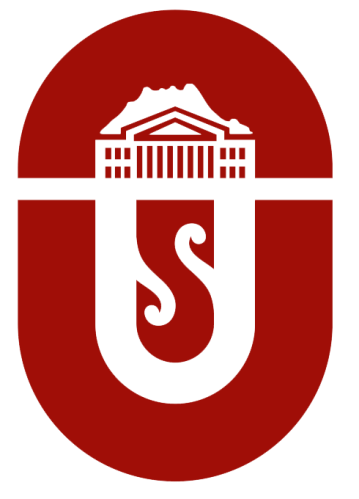 ОТЧЕТ ПО САМООЦЕНКЕ ОБРАЗОВАТЕЛЬНОЙ ПРОГРАММЫ«531100 ЛИНГВИСТИКА»Уровень: МагистратураНА ПРЕДМЕТ СООТВЕТСТВИЯ КРИТЕРИЯМ СТАНДАРТОВ СПЕЦИАЛИЗИРОВАННОЙ АККРЕДИТАЦИИ НЕЗАВИСИМОГО АГЕНТСТВА АККРЕДИТАЦИИ И РЕЙТИНГАОш, 2023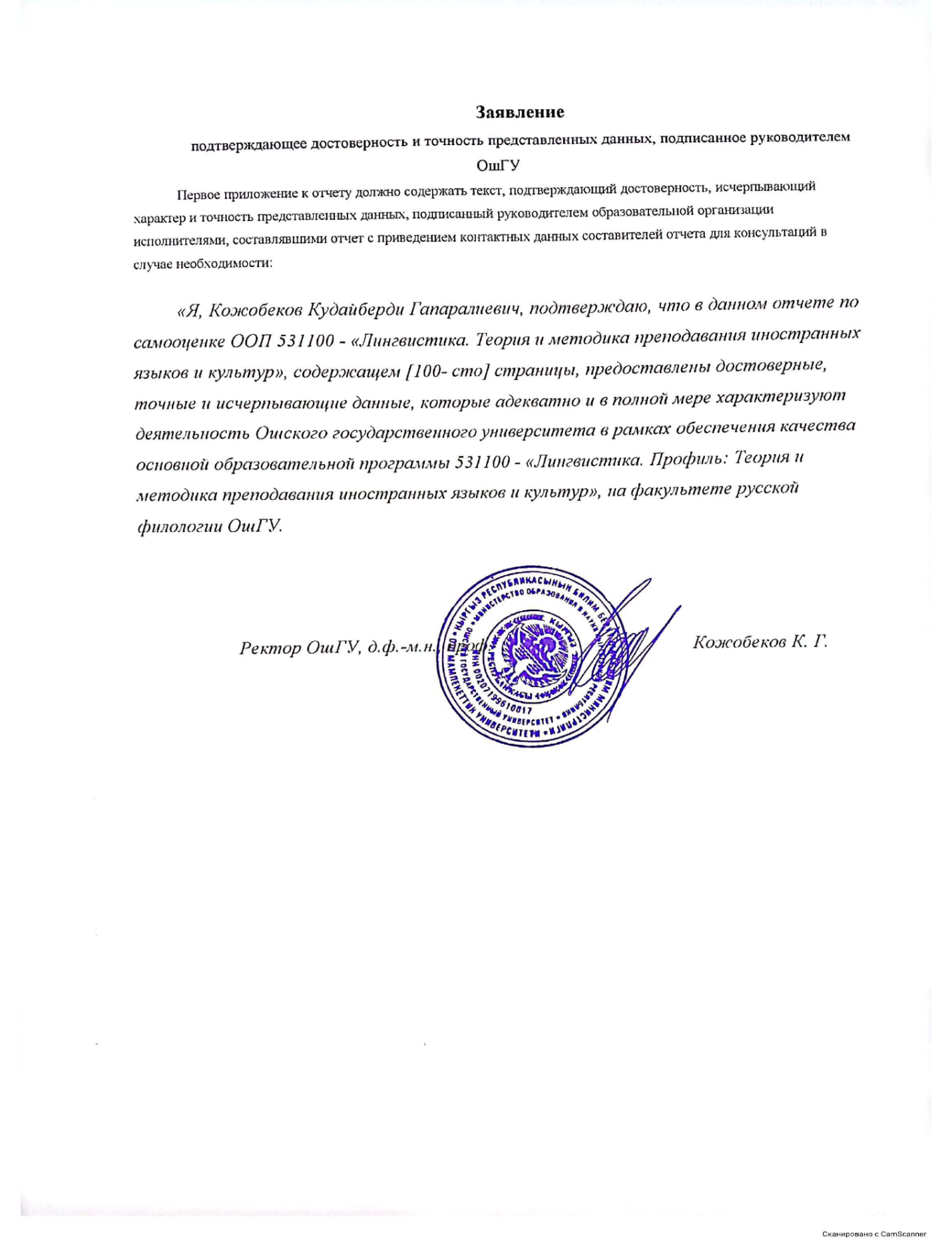 Профайл (общая информация) ОшГУНазвание образовательной организации - Ошский государственный университетЮридические реквизиты - Свидетельство о государственной перерегистрации юридического лица: серия ГПЮ № 0036303, Дата первичной регистрации: 21.11.1995 г., регистрационный номер 92413-3310-У-е, код ОКПО 02169105, Идентификационнй налоговый номер: 00207199610017, г. Ош, 24 февраля 2020 года, Фирменное наименование юридического лица: Учреждение “Ошский государственный университет”, Организационно-правовая форма: учреждение, Собственность: государственная, Местонахождение (адрес): Кыргызская Республика, город Ош, ул. Ленина, 331.ФИО руководителя - Кожобеков Кудайберди Гапаралиевич, д.ф.-м.н.,проф..Сведения об учредителе - Уполномоченный государственный орган в области образования Кыргызской Республики.Контактная информация–кафедра иностранных языков и межкультурных коммуникаций факультета русской филологии, Сабирова В.К. (+996558011036), кафедра китайского языка и китаеведениякырпызско-китайского факультета,Абдыкулов М. О. (+996557245030), кафедра американистики и перевода факультета мировых языков и культурБердибекова Б.К. (+996 770 35 21 00).Дата предоставления отчета по самооценке - 30.04.2023ФИО контактного лица по подготовке отчета - Сабирова Венера КубатовнаУровень образования ООП в соответствии с НСК (7) и QF-EHEA (2 цикл)Присваиваемая степень квалификации на русском языке магистрПрисваиваемая степень квалификации на английском языке masterИнформация о группе, проводившей самооценку:1. Сабирова В.К. - руководитель ООП «531100» Лингвистика д.ф.н., профессор ФРФ;2.Бердибекова Б.К.-руководитель ООП «531100» Лингвистика уровня магистратуры факультета мировых языков и культур (ФМЯиК);3. Абдыкулов М.О. - руководитель программы, зав. кафедрой КЯиК, преподаватель ККФ;4. Алымбекова В.А. - Руководитель отдела магистратуры, старший преподаватель ККФ;5. Алимбаева С.А. – старший преподаватель кафедры ИЯиМК ФРФ;6.Зулпукаров К.З. – директор Института лингвистических исследований ФРФ, д.ф.н., проф.7. 2. Аипова Г.Б. - руководитель программы 531100- Лингвистикауровня бакалавриат,к.ф..н., доц., завкаф.американистики и перевода факультета мировых языков и культур ФМЯиК;8. Кулубекова А.О. - к.ф..н., доц., руководитель лингвистической лаборатории ФМЯиК:9. Молдожанов О.А. – старший преподаватель кафедры ИЯиМК ФРФ;10. Сулайманов О.М. – старший преподаватель кафедры ИЯиМК ФРФ..  ОбозначенияисокращенияКР– КыргызскаяРеспубликаМОиНКР – Министерство образования и науки Кыргызской РеспубликиАС – Аккредитационный советВНД – Внутренняя нормативная документацияВУЗ – Высшее учебное заведениеВСГК – Внутренняя система гарантии качестваВЭК – Внешняя экспертная комиссияГОСКР – Государственный образовательный стандарт Кыргызской РеспубликиИКТ – Информационно-коммуникационные технологииИТ – Информационные технологииКАиП – кафедра американистики и переводаКИЯиМК – Кафедра иностранных языков и межкультурных коммуникацийККФ – Кыргызско-китайский факультетКЯиК – китайский язык и китаеведениеМПРЯЛ - Mетодики преподавания русского языка и литературыНААР – Некоммерческое учреждение «Независимое Агентство аккредитации и рейтинга»НПА – Нормативные, правовые актыНИР – Научно-исследовательская работаНСК – Национальная система квалификацийППС – Профессорско-преподавательский составООП – Основная образовательная программаОП – Образовательная программаОО – Образовательная организацияОшГУ – Ошский государственный университетОЦ - Общенаучный циклПЦ - Профессиональный циклРО - Результаты обученияСМИ – Средства массовой информацииФРФ – Факультет русской филологииФМЯиК – Факультет мировых языков и культурECTS – Европейская система переноса и накопления кредитовESG – Стандарты и руководства для обеспечения качества в Европейском пространстве высшего образованияMOOC– Массовые онлайн курсыQF-EHEA – Рамки квалификаций в Европейском пространстве высшего образования. ВведениеОснованием для прохождения внешней оценки является завершение срока прохождения очередной аккредитации со стороны международного независимого Агентства по гарантии качества в сфере образования "EdNet" в апреле 2019 года.Итогом предыдущей аккредитации было положительное Заключение экспертной комиссии по итогам проведения Повторной аккредитации образовательных программ ОшГУ направления подготовки 531100 «Лингвистика», уровень: бакалавриат и уровень: магистратура, поскольку в апреле 2018 года она была аккредитована условно в виду имевшихся замечаний к ООП. В течение 2018-2019 годов была проделана огромная работа по устранению указанных замечаний. 	В результате повторной аккредитации образовательные программы получили следующие решения: Успешное прохождение повторной аккредитации, ОО/ОП продление аккредитации еще на 4 года с выдачей сертификата об аккредитации(№11-СА от 29.04.2019).Если кратко охарактеризовать методы, используемые в разработке отчета по самооценке ООП, то можно назвать процедуры назначения рабочей группыпо подготовке самоотчета(https://base.oshsu.kg/resurs/document/PDF-20221202140844-frf.pdf), куда вошли все члены кафедры иностранных языков и межкультурных коммуникаций (Сабирова В.К., Абытова Г.З., Алимбаева С.А.,Дыйканбаева Т.Т., Молдожанов О.А., Сулайманов О.М.) и факультета русской филологии (Зулпукаров К.З., Мадмарова Г.А., Темиркулова Ы.А.), а также вовлечены заинтересованные стороны в виде наших магистрантов и выпускников (Гареева В.Г., Исмаилова А.Т., Юсипова Р.Т., Муктарова А.Э.).На ФМЯиК в состав рабочей группы по  проведению самооценки по стандартам специализированной аккредитации вошли поприказуректора ОшГУ № 4303-ФХД/22 от12.10.2022): Бердибекова Б.К., Кулубекова А.О., Кабылов Т.Б., Суркеева Д.Б..,Абдукеримова М.Н.., Аипова Г.Б..,Амиралиев С.М.На ККФ в состав рабочей группы по написанию самооценки вошли следующие дица: руководитель программы, зав. кафедрой КЯиК, преподаватель Абдыкулов М.О., председатель Метод Совета, старший преподаватель Абдыкаарова Т.М., зам.декана по учебной работе, старший преподаватель Үсөн уулу М.,руководитель отдела магистратуры, старший преподавательАлымбекова В.А.В течение всех 4-лет после аккредитации продолжалась работа по осуществлению учебной, организационно-методической, научно-исследовательской и общественно-воспитательной работы в вузе согласно всем нормативно-правовым документам КР.ОшГУ готовит конкурентоспособных и востребованных профессионалов высокого класса для КР и других стран в области лингвистики (китаеведения, американистики, русистики, переводческого дела) с учетом всех тенденций современности посредством инновационного преподавания и базовой научно-исследовательской деятельности.  Постоянно развивая многостороннее сотрудничество с КНР, привлекая к работе преподавателей из Китая, США, Великобритании, России и обеспечивая академическую мобильность и свободу, ОшГУ формирует кадры с новым мировоззрением, обладающих социальной ответственностью и высокими этическими и моральными качествами, свободно владеющих иностранными языками, способных мыслить самостоятельно и принимать решения в условиях динамично меняющегося мира, сохраняя национальные интересы, ценности и культуру.Основной стратегической целью ОшГУ на предстоящие пять лет было повышение академической репутации вуза как уникального научно-образовательного и культурного центра по изучению китаеведения, американистики и россиеведения в регионе ЦА. Для достижения этой цели ОшГУ активно работал над следующими задачами:- разработали и внедрили единую систему ВПО по направлению «Лингвистика»;- создали гибкую систему гарантий и обеспечения качества обучения через обновление содержания и оптимизацию компетенций ООП, системы мониторинга, самооценки и управления качеством образования на основе тесного взаимодействия с внутренними и внешними стейкхролдерами;- получили сертификат о международной аккредитации по направлению 531100 – Лингвистика, профили «Перевод и переводоведение» (ККФ, ФМЯиК) и «Теория и методика преподавания иностранных языков и культур» (ФРФ);- внедрили новую форму вовлечения обучающихся и преподавателей в научно-исследовательскую, инновационную, общественную и производственную деятельность как внутри страны, так и за рубежом;- развитие программ предоставления дополнительных образовательных услуг, академического обмена и повышения квалификации за счет разных спонсоров ОшГУ;- расширили сферу сотрудничества с вузами и другими организациями КНР, США, РФ и других зарубежных стран для развития межкультурного, научно-образовательного и социально-экономического партнерства, подписав договора с Цзяотунским университетом Шанхая КНР по реализацию программы 2+2, ЕНУ им. Л. Н. Гумилева Республики Казахстан, ЧувГПУ и  НИУ «БелГУ» Российской Федерации и др.; - обеспечили обучающихся и сотрудников ОшГУ передовыми материально-техническими условиями, учебно-методическими материалами и современными информационными ресурсами для полноценной реализации учебного процесса и успешного достижения результатов в научно-образовательной деятельности.На кыргызско-китайском факультете успешно функционирует кафедра китайского языка и китаеведения, на факультете мировых языков и культур – кафедра американистики и перевода, а на факультете русской филологии – кафедра иностранных языков и межкультурных коммуникаций.Достоинства программы подготовки по направлению 531100 – Лингвистика:Во-первых, для реализации процесса обучения имеется хорошо оснащенная современная материально-техническая база (компьютерный класс, лингофонный кабинет, библиотека и читальный зал, актовый зал, столовая, общежитие, спортивный зал и т.д.);Во-вторых, после обучения на бакалавриате выпускники направления “Лингвистика” могут продолжить обучение на уровне магистратуры, а выпускники магистратуры – на PhD-докторантуре как внутри страны, так и за рубежом;В-третьих, автоматизированная система управления процессом обучения (AVN портал) с приложениями ОшГУ-преподаватель, ОшГУ-студент, ОшГУ-абитуриент и т.д.;В-четвертых, занятия проходят с участием носителей языка, а именно с волонтерами-преподавателями из Китая, США, РФ и др.Студентам и преподавателям предоставляется возможность участвовать в программах обмена без отрыва от процесса обучения (Hanban, Mevlana, Erasmus+ и т.д.). Но с 2020 г. Из-за пандемии коронавируса Китай и некоторые другие страны закрыли свои границы, но ППС ОшГУ систематически проходят онлайн-обучение в вузах ЕС, КНР, РФ, РК, США и др. стран.Областями профессиональной деятельности выпускников магистратуры по направлению 531100 Лингвистика являются: 1) педагогическая; 2) переводческая; 3) консультативно-коммуникативная; 4) экспертно-лингвистическая; 5) научно-методическая; 6) научно-исследовательская; 7) организационно-управленческая.Объектами профессиональной деятельности магистров по направлению подготовки 531100 Лингвистика являются:  - языки и культуры стран изучаемых языков; теория и методика обучения языков и культур; теория и практика перевода; теория и практика межкультурной, межязыковой и деловой коммуникации; теоретическая и прикладная лингвистика;обучающиеся, процесс образования и воспитания, образовательные и цифровые технологии.В ОшГУ работают высококвалифицированные преподаватели, большинство из которых прошли обучение странах Азии, Америки и Евросоюза, а также волонтеры-преподаватели из этих стран – носители языка. Благодаря совместной работе местных и зарубежных преподавателей обеспечивается эффективный, современный и гибкий подход и инновационные методы преподавания в учебно-образовательном процессе. Современная инфраструктура и материально-техническая база обеспечивает качество образования.. Представление образовательной организации	Ошский государственный университет (ОшГУ) был учрежден как учительский институт на основе постановления Совета народных комиссаров №1142 от 10.08.1939 г. В 1951 году Ошский учительский институт был преобразован в Ошский государственный педагогический институт (ОГПИ, Постановление СовМин СССР №1759 от 12.05.1951г., Москва, Кремль). 17.06.1992г. Указом Президента КР №202 ОГПИ реорганизован в ОшГУhttps://www.oshsu.kg/storage/uploads/files/21643964290OshMU_2019-2024.pdf.Университет является государственной организацией, с организационно-правовой формой - Учреждение. Учредитель - МОиН КР. Как юридическое лицо ОшГУ приобрело соответствующие права и обязанности с момента его государственной регистрации в установленном законом порядке. ОшГУ - учреждение, форма собственности: государственная, регистрационный номер 92413-3310-У-е 20.07.2016г., имеет Устав, печать и др. реквизиты https://www.oshsu.kg/ru/page/171. Сегодня ОшГУ является орденоносным флагманом вузовского образования юга КР имеет миссиюhttps://www.oshsu.kg/ru/page/15 согласно Концепции развития вуза на 2019-2024 гг. https://www.oshsu.kg/storage/uploads/files/21643964290OshMU_2019-2024.pdf, https://www.oshsu.kg/storage/uploads/files/21650608882Missiya_OshGU.pdfсамые разные уровни образования (детский сад «Зирек», лицей «Билим», лицеи, колледжи, бакалавриат, магистратура, аспирантура и докторантура) и лицензии на право ведения образовательной деятельности https://www.oshsu.kg/storage/uploads/files/11627292996VPO.pdf. Ошский государственный университет осуществляет свою деятельность в соответствии с Конституцией КР, Гражданским кодексом КР, Законом КР «Об образовании», Уставом ОшГУ и другими НПА в области образования https://www.oshsu.kg/ru/page/19. ОшГУ как юридическое лицо прошло регистрацию в Министерстве юстиции КР и получило Свидетельство о госрегистрации https://www.oshsu.kg/ru/page/172. В число ООП входит профиль 531100 - Лингвистика (Лицензия № D218-0001, доп. №12, Серийный номер № LS180001130 (бакалавриат - 850) и Приложение №2 к лицензии 17/0130) и магистратура - 30 Приложение №81 к лицензии LD140000160 в контрольных нормативах №3/08 27.02.2014 г.Департаменты, инфраструктура: Общая полезная площадь аудиторного фонда университета составляет 99998,05м2. В ОшГУ 17 факультетов, 3 института, 6 колледжей, 
6 школ-гимназий;27учебныхкорпусов, 11 студенческих общежитий, 2 медицинские  клиники, 1 студенческий профилакторий, 2 пансионата, 18 спортивных комплексов, 1 централизованная библиотека и 17читальных залов, электронная библиотека, 30учебно-методических,культурно-эстетических,ресурсных центров, лабораторий и разных залов.Контингент обучающихся, ППС и ООП:Общее число составляет 49819 человек, в том числе 13522 иностранных студентов; 2573 членов ППС, в т.ч. 108 докторов и 475 кандидатов наук; СПО – 37, ВСПО – 12,  ООП ВПО 70(бак.)+39(маг.)+100 (асп.)+5(докт.).  IY. Предыдущая аккредитацияООП ВПО 531100 Лингвистика аккредитована ОФ «Агентство по гарантии качества в сфере образования EdNet” сертификат №4-19/17 (протокол №11-СА от 29.04.2019 г., г. Бишкек, КР), срок действия свидетельства – до 29.04.2023 г. Состав экспертной комиссии: 1. Наби Исхак Айткулович, д.п.н., проф.пед. и прикл.геометрии и инж-й графики КУТБ РК; 2. Уметов Таалайбек, эксперт Агентства EdNet по аккредитации и системе гарантии качества; 3. Нарынбаева Бактыгуль, руководитель УМО по разработке ГОС по напр.«Лингвистика», доц. каф.«Методика преп-я китайского языка», Кырг.-кит-го факультета КНУ им. Баласагына; 4. Самиева Жыргал, д.б.н., преп.по ест.-науч.дисц., директор медицинского колледжа МНУ; 5. Иманбекова Асель, ст.преп.каф.межд.отн-й, Международный Университет Кыргызстана; 6. Карабаев Азиз, менеджер Отеля Шанхай сити, г. Ош. Основные результаты проведенной аккредитации: основные замечания ЭК 2018 г., принявшей решение об условной аккредитации на 1 год ООП «Лингвистика», уровней бакалавриата и магистратуры. В рамках рекомендаций по 8 критериям предпринятые меры по улучшению качества ОП результатов за 1 год после заключения по первичной аккредитации доступно в Агентстве «EdNet». Согласно предоставленного отчёта по Повторной аккредитации ОП в целях улучшения качества проделана работа по устранению замечаний и выполнению рекомендаций: Лингвистика (профили «Перевод и переводоведение», «Теория и методика преподавания иностранных языков и культур»).Общие рекомендации по ОП «Лингвистика»: усилить работу ОП в части содержания дисциплин, а также уделить особое внимание Результатам обучения дисциплин, которые должны в полной мере соотноситься с РО по ОП. В целях более детального и точного понимания формирования РО по дисциплинам надо провести тренинги для ППС направления «Лингвистика». Особое внимание уделить содержанию УМК, силлабусов и провести пересмотр на момент обновления и соответствия требованиям написания УМК и силлабуса. Продолжить работу в части исполнений рекомендаций в рамках проведения аккредитации. На основе отчетов двух уровней проанализированы документы, проведены интервью с руководством, кафедр, деканов, учащихся ОП «Лингвистика», рассмотрена работа мер по улучшению качества ОП. Решение повторной аккредитации: ОП «Лингвистика» уровней «Бакалавриат» и «Магистратура» продлить аккредитацию еще на 4 года и выдать сертификат об аккредитации.ЭК подтверждают, что оценка проведена объективно и беспристрастно.Образовательная программа «531100 – Лингвистика» проходитаккредитацию поНААР/IAARвпервые.V. Соответствие Стандартам программной аккредитацииСтандарт 5.1. Управление основной образовательной программойОбщие положения.Управление ООП определяется ее целями и планом развития, разработанными в соответствии с миссией, стратегией и концепцией развития ОшГУ, отражающей ее место на региональном национальном, международном рынке образовательных услуг посредством функционирования системы внутренней гарантии качества. Руководство ООП демонстрирует реализацию обязательств по развитию культуры качества.Реализация ООП соответствует законодательству КР в сфере образования и ГОС КР. Ожидаемый результат ООП согласован с Национальной системой квалификаций (НСК), Рамками квалификаций в Европейском пространстве высшего образования (QF-EHEA). Успешность реализации ООП определяется качеством планомерной, целенаправленной и эффективной реализацией целей и плана развития. План развития и цели составляются с привлечением заинтересованных лиц ООП на основе анализа информации, которая влияет на деятельность программы (анализ внешней и внутренней среды, анализ удовлетворенности обучающихся и ППС/сотрудников, ресурсов, материально-технической базы и т.п.).Механизм системы внутренней гарантии качества в плане развития ООП работает успешно, в соответствии с деятельностью ОшГУ согласно законодательства КР. Распределение должностных обязанностей в целом справедливо, согласно оценке внутренней и внешней среды, ресурсы для качественной  организации образования имеются, судя по анализу управленческой отчетности (в том числе решений коллегиальных органов управления (Ученый совет, общее собрание коллектива) и приказов (ректората, деканата и иных административных структур вуза). Судя по анализу итогов анкетстейкхолдеров, анкетированию ППС, студентов, работодателей, выпускников, все по плану.Критерии оценки.1.2.1. ООП «531100 - Лингвистика» имеет опубликованную политику гарантии качества  (ПГК), отражая связь научных исследований, преподаванием и обучением.Политика гарантии качества отражена во всех документах и опубликована как в официальных документах на уровне администрации в миссии вуза (Прил.2.), договорах с абитуриентами, поступившими на 1 курс вуза. Она размещена как на открытых ресурсах, так и на внутреннем веб-сайте ОшГУ. Политика гарантии качества для ППС, сотрудников, студентов и других заинтересованных лиц открыта в системе АВН ина практике реализацииhttps://www.oshsu.kg/storage/uploads/files/21643964290OshMU_2019-2024.pdf.Реализация ООП 531100 Лингвистика осуществляется в соответствии с миссией и политикой ОшГУ в области  качества образования, отражена в Уставе и доступна на сайте (https://www.oshsu.kg/storage/uploads/files/21621421415Politika_Oshskogo_gosudarstvennogo_universiteta_v_oblasti_kachestva_obrazovaniya_18.05.21.pdf)  (https://www.oshsu.kg/ru/page/15).Академическая деятельность ОшГУ поООП реализуются на основе нормативных документов о высшем образовании МОиН КР (http://edu.gov.kg) и ГОС ВПО 531100 «Лингвистика», утвержденного приказом №1578/1 от 21.09.2021г. (https://muk.iuk.kg/wp-content/uploads/2022/02/531100-Lingvistika.pdf). 	Связь между научными исследованиями, преподаванием и обучением имеется прямая, поскольку все теоретическое обучение проверяется на практике, во время учебы выполняются научные исследования, пишутся научные статьи на конференции различного уровня, выпускные квалификационные работы (ВКР) и магистерские диссертации (МД), связанные с их профессиейhttps://www.oshsu.kg/ru/page/15), (https://www.oshsu.kg/ru/page/96. Механизмов претворения в жизнь такой взаимосвязи несколько: обучение - практика - обобщение на итоговой конференции - использование в научной работе. В качестве примеров можно привести списки статей, фотографии (http://frf.oshsu.kg/pages/page/4492).	Изменение ПГК происходит при обновлении стратегии развития как вуза, так и ООП. Управление ООП «531100 - Лингвистика» наряду с другими ООП, происходит со стороны ректората, в частности,  учебного отдела ОшГУ во главе с его начальником Атабаевым И. Н. под непосредственной ответственностью проректора  по учебной работе  Божонова З. С. На основе типового учебного плана,  разработанного на основе и в соответствии с критериями ГОС МОиНКР  (https://edu.gov.kg/organizations/5/pages/21, Приложение 2а и 2б), учебного плана (УП) и рабочего учебного плана (РУП), ежегодно обновляемого за счет КЭДПрил.3а и 3б. РУП бакалавриата и магистратуры,https://base.oshsu.kg/resurs/document/PDF-20230228164950-frf.pdf, https://base.oshsu.kg/resurs/document/PDF-20230228164950-frf.pdf. В ОшГУ управление ООП осуществляется со стороны деканатов и заведующих кафедрами и ООП. 	Результатом оценки удовлетворенности ООП могут служить отзывы выпускников, которые работают как в отдаленных, так и малокомплектных школах южного региона республики и знание ими одинаково хорошо английского, русского, китайского, турецкого и кыргызского языков означает верность положений в Конституции КР, где написано, что каждый гражданин страны должен знать государственный, официальный и один иностранный язык. При устройстве на работу именно наши выпускники оказываются наиболее компетентностными, поскольку на деле демонстрируют полиязычие и удобство в общении и преподавании одновременно на любом из указанных мировых языков. Это видно при интервью, анкетирование ППС, обучающихся, работодателей и другихлиц: https://docs.google.com/forms/d/1oh8zH8ckmSQhUDQSjr7d_H28XLXe89wjPQKYZ9B-lqc/viewanalytics, https://docs.google.com/forms/d/1xVyhkgCUg-VBiXFxhfaw0YHF765lvjOTr4kvp1krOF0/viewanalytics,https://base.oshsu.kg/resurs/document/PDF-20230228103730-america2022.pdf .В ходе реализации ПГК относительно ООП происходили достаточно резкие изменения, что в целом позитивно повлияло на имидж ОшГУ и ООП. Для обоснования сильной позиций данной ООП ОшГУ в соответствии с оценкой критериев рабочей группой по самооценке ООП, можно привести такие факты, что программа существует с 2012 г., когда перешли на двухуровневую систему подготовки бакалавров и магистров вместо предыдущей 5-летней программы специалитета «Лингвистика», которое началось с 2003 г., до этого эта специальность существовала с 1994 г. под названием «Русский язык плюс Английский», отмененного приказа министра ОиН КР Болджуровой И. С. Ответом с нашей стороны стало переименование ООП на новое, утвержденное в Перечне направлений ООП Правительством КР от 2011 г. - «Лингвистика», хотя первоначальное наименование более удачное и понятное для поступающих в вуз абитуриентов, которые хотят изучать все мировые языки, которые сейчас находятся в современном тренде.Если с 2012 г. началась подготовка студентов на уровне бакалавриата, то с 2016 г. она началась и на уровне магистратуры, в то время как на ФМЯиК в 2022 г. не получилось набрать на 1-й курс из-за небора в группу из 12 человек на эту ООП в связи с замечаниями Агентства ЭдНет в 2018 г., что на уровне магистратуры не может быть подготовки по профилю «Перевод и переводоведение» ООП «Лингвистика». Так, с 2016 г.было 5 выпусков на ККФ и ФМЯиК и 3 выпуска магистров на ФРФ ОшГУ. С 2023 г. у ОшГУ разработан новый бренд и логотип:Университет стабильно занимает первые места в ежегодных независимых международных рейтингах, организуемых МОиН КР. По итогам международного рейтинга IAAR EUR – 2021 ОшГУ признан лучшим в номинации «IAAR EUR Multidisciplinary University Award» (многодисциплинарный университет). В 2022 г. ОшГУ вошел в ТОП-3 лучших ВУЗов на Евразийском пространстве http://brand.oshsu.kg/.ОшГУ имеет опубликованную на сайте политику гарантии качества https://www.oshsu.kg/ru/page/68, https://www.oshsu.kg/ru/page/19 , http://avn.oshsu.kg/ , https://www.oshsu.kg/storage/uploads/files/21621421415Politika_Oshskogo_gosudarstvennogo_universiteta_v_oblasti_kachestva_obrazovaniya_18.05.21.pdf.Материалы об ООП постоянно публикуются в периодических изданиях – газета “НУР”, “Дидактика”, “Эхо Оша”, “Ош жанырыгы”, журналах “ОшМУнун жарчысы”, ТРК “Үмүт”. Сайт ОшГУ, система AVN и газеты доступны для всех желающихwww.oshsu.kg, https://www.oshsu.kg/ru/page/68. Газеты бесплатно предоставляются сотрудникам кафедр, структурных подразделений и студентам, а также хранятся в подшивках газет в читальных залах библиотек вуза. Для входа на сайт университета и систему AVN для сотрудников и студентов имеются центры, кабинеты с компьютерами, подключенными к интернету, действует WI-FI на всей территории вуза.	В ОшГУ ведутся работы над развитием культуры гарантии качества образования, в том числе по этой ООП, что указывается в стратегических планах структурных отделовhttps://www.oshsu.kg/storage/uploads/files/21643964290OshMU_2019-2024.pdf , https://www.oshsu.kg/storage/uploads/files/21663652347Ish_plan_2022-2023_BBSB.pdf . В руководстве ООП постоянно производятся изменения, такие как изменение учебных планов согласно требованиям МОиН КР и учебно-методических комплексов преподаваемых дисциплин с учетом потребностей рынка труда, требований к компетенции выпускников аккредитируемой ООП, меняющихся с течением времени и вводом в действие новейшей техники и современных технологийhttps://www.instagram.com/p/CfFs-PHq_dH/?igshid=MDM4ZDc5MmU=,http://fwlc.oshsu.kg/pages/page/12279 ,https://drive.google.com/drive/folders/11wvAl_sTznKTBeC2pkQ_3vGSubP-bf45?hl=ru. 1.2.2. ООП 531100 - Лингвистика способна показать функционирование внутренней системы гарантии качества, способствующей реализации ПГК ООП.В качестве доказательства об управлении и состоянии деятельности рабочей группы по прохождению независимой аккредитации со стороны НААР можно представить приказы Отдела аккредитации и качества образования ОшГУ, создание нескольких вотсап-групп под названием «НББП жетекчилери», «ББП жетекчилери», «Аккредитация 2023», «НААР программная аккр.», куда вошли представители ООП, которым надо пройти через процедуру очередной независимой аккредитации НУ «Независимое агентство аккредитации и рейтинга» (https://base.oshsu.kg/resurs/document/PDF-20221202140844-frf.pdf).	Функционирование внутренней системы гарантии качества, включающей управление, проектирование, мониторинг, оценку ООП способствует успешной реализации ПГК ООП. Политика обеспечения качества отражена в Уставе ОшГУ, договорах со студентами, опубликована на образовательном портале и других открытых ресурсах, а не только во внутренних документах: сайт, стенды, СМИ, социальные сети и др.Электронная почта всех руководителей указывается на сайте вуза (https://www.oshsu.kg/ru/page/25). 	Коллегиальность разработки ПГК ООП можно показать на примерах обсуждения на административных совещаниях, ученых советах факультетов и вуза, в группах социальных сетей членов ППС, студентов, выпускников.Особенность построения системы внутренней гарантии качества в том, что есть индивидуальная и коллегиальная ответственность каждого из стейкхолдеров, потребителей выпускаемых студентов, работодателей, не устающих отмечать необходимость развития нашей ООП. Функционирующая внутренняя система гарантии качества может быть охарактеризована как успешно действующая, иначе не было бы притока студентов в ОшГУ, насчитывающего 49819 человек, в том числе 13522 иностранных студентов. Степень влияния внутренней системы гарантии качества на развитие культуры качества достаточная, она является основополагающей как в нашем вузе, не зря именно ОшГУ в числе остальных пяти высшим руководством страны дали особый статус среди 56 вузов КР. Также в ведение ОшГУ передали Южный юридический государственный институт (ЮЮГИ), Профессиональный лицей №12, бывшие здания Ошской городской больницы и Южное отделение Академии наук КР, это и есть яркие факты подтверждения высокого и успешного имиджа ОшГУ.https://www.oshsu.kg/storage/uploads/files/21619681257%E2%84%9633_polozhenie__ob_osnovnyh_obrazovatel_nyh__programmah_professional_nogo_obrazovaniya.pdf .Изменение политики обеспечения качества происходит по мере естественного хода прогресса в вузе, еще лет 20 назад насчитывающего 28 тысяч студентов, что было наравне с Кыргызско-Узбекским Университетом с 27 тысячами студентов. Остальные вузы города Оша с контингентом в 12 тысяч (ОшТУ), 8 тысяч (ОГПИ), 1200 (Филиал РГСУ в г Ош), 150 (Международный медицинский университет) студентов, сегодня ОшГУ входит в тройку лидеров среди вузов Центральной Азии по числу обучающихся. Количество направлений ООП в ОшГУ составляет: среднее профессиональное образование – 37, специалитет - 12, бакалавриат - 70, магистратура - 39, аспирантура -100, PhDдокторантура-5, и это не предел.Эффективность механизмов системы гарантии качества можно демонстрировать как на индивидуальном уровне, так и на уровне групп, факультетов, направлений ООП, количество которых только увеличивается с каждым днем. Их выбор может быть обоснован как степенью востребованности ООП (например, в 2022 г. на 6 факультетах ОшГУ повысили сумму контракта в связи с большим наплывом абитуриентов (международный медицинский, медицинский, бизнеса и менеджмента, юридический, педагогики и психологии, мировых языков и культур), и степенью влияния на результативность системы внутренней гарантии качества. Поскольку мы живем в эпоху рыночной экономики, то спрос диктует предложение актуальных ООП. Но это чревато тем, что перепроизводство специалистов одного профиля усиливает конкуренцию и постепенный спад спроса на эти ООП, как было с иностранными языками, юриспруденцией и экономикой, сейчас модно поступать на медицинские профили. 1.2.3. ООП «531100 - Лингвистика» демонстрирует четкое определение ответственных за бизнес-процессы в гарантии качества ООП, разграничение функций коллегиальных органов.Построение управления процессами (планирование, распределение ресурсов, мониторинг и оценка эффективности) имеет свои особенности на каждой ООП, в связи с чем структурно все ООП объединены по смежным профилям в 17 факультетов, 3 института, 6 колледжей. Мониторинг осуществляют учебный отдел, отдел качества образования и другие отделы в структуре университета (https://www.oshsu.kg/ru/page/24, Прил. Стандарт 1.2.3. Организационная структура ОшГУ). Определение ответственных за бизнес-процессы можно обосновать тем, что задания для студентов, участвующих в стартапах, рассылается от Молодежного бизнес-парка ОшГУ. В частности, от ООП в этом учебном году участвовали преподаватели Сабирова В.К., Исмаилова А.Т., Муктарова А.Э., Усенова Н.Т., студентка 1 курса Мирлан кызы Альбина, все они получили сертификаты участия на тренинге. В должностные обязанности персонала, кроме обеспечения учебно-воспитательного процесса, трудно вместить участие в бизнесе, поэтому мы считаем пока это направление работы слабоватым и требующим более глубокого проникновения, разработки языковых курсов и иной доходоприносящей деятельности. Функций коллегиальных органов немного надо разграничить, потому что работать в вузе, где больше 2,5 тысяч сотрудников, очень сложно, каждая структурная единица просит отчеты по своим видам деятельности, все время отчетность, информативность, проверки, аттестация, комиссии и выбор студентами учебных дисциплин и преподавателей по этим дисциплинам сильно мешает сосредоточиться конкретному преподавателю как члену отдельной кафедры или факультета. Продемонстрировать систему документированности можно как через открытый сайт вуза (https://www.oshsu.kg/ru), систему АВН (http://avn.oshsu.kg/), так и Образовательный портал (https://portal.oshsu.kg/), Цифровую автоматизированную систему планирования, управления и сопровождения учебного процесса вуза (https://aerjs.oshsu.kg/).			В вузе имеется база данных внутренних и внешних нормативных правовых актов, регулирующих бизнес-процессы в рамках ООП (в т.ч. управление, разработка, реализация, мониторинг и оценка). В качестве фактов изменения, которые произошли в связи с введением новых НПА, регламентирующих деятельность ОшГУ, можно привести изменения в стратегии развития ОшГУ на 2019-2024-е годы, который к 2019 году получил орден “Данк” как знак признания со стороны высшего руководства страны, а к 2023 году принял Программу стратегического развития “Модель устойчивого развития ОшГУ на 2023-2026 годы” в связи с изменениями в стратегии вуза, перед которым поставлена цель найти себя в доле ОП, вошедших в ТОП-829 международных предметных рейтингов, - 2,8%, доле обучающихся по программам послевузовского образования от общего контингента обучающихся по программам высшего образования - 30%, доле ППС, прошедших обучение и стажировку, в ТОП-500 организациях высшего и(или) послевузовского образования (ОВПО) международного рейтинга QSWUR - 15%, доле финансирования научно-исследовательских (НИ) и опытно-конструкторских работ (ОКР) в общем объёме затрат на НИиОКР по КР с учётом обновления лабораторного оборудования - 1 %, доле цитирований публикаций учёных по базе данных Scopus от общего количества цитирований учёных КР в Scopus - 21%, доле проектов, выполняемых совместно с ОВПО и НИ организациями КР, от общего количества научных проектов - 15%, доле ППС, обучающихся и сотрудников, вовлечённых в систему корпоративного управления - 10%, доле дохода от коммерческой деятельности в общем доходе ОшГУ – 10%. Доказательством того, что управление образовательным процессом четко определено и связано с конкретными должностным лицами, ответственными за реализацию определенного бизнес-процесса может быть система управления всеми ООП в ОшГУ. В качестве фактов отсутствия дублирования обязанностей можно привести постоянно происходящие процессы изменения в структуре управления, например “Учебно-информационный департамент” сменился на “Учебный отдел”, “Департамент магистратуры и PhD-докторантуры” сменился на “Сектор магистратуры” и “Отдел PhD-докторантуры”.Согласно концепции ОшГУ формирует интернациональные ценности посредством подготовки специалистов в областифилологии, лингвистики и филологического образования (русский и английский языки), возможности дальнейшего интегрирования в мировое сообщество через эти дисциплины. В ходе реализации политики гарантии качества ООП используются инновационные методы обучения, опыт передовых вузов КР и зарубежья. ОшГУ осуществляет деятельность в рамках миссии вуза. АУП и ППС четко проинформированы о миссии вуза, информационный стенд висит в фойе здания, на сайте вуза. В течение учебного года обсуждаются вопросы, связанные с миссией, концепцией вуза https://www.oshsu.kg/storage/uploads/files/21650608882Missiya_OshGU.pdf, Приложение 2. В качестве коллегиальных органов, действующих в ОшГУ можно считать Ученый совет ОшГУ, профсоюзный комитет, Научно-технический совет, Совет аксакалов-ветеранов, Женский совет, Студенческий союз. В качестве фактов разграничения функций можно утверждать, что каждая из вышеназванных структур занимается своим делом.Документированность их деятельности сразу выводится на сайт вуза, где в разделе “Все новости” размещается новая информация, а на их личных страничках - должностные инструкции, планы и отчеты. Насчетобоснованности требований к членам коллегиальных органов, можно привести пример того, что председатель Профсоюзного комитета ОшГУ Сатаров А. Э. всегда выступает как справедливый руководитель комиссий по всем конфликтным вопросам. Эта уникальная программа, а подготовку студентов по этой ООП, которая сейчас распределена на разных факультетах, было бы рентабельнее осуществлять в 1-м Институте лингвистики, как это происходит в КГУ им. И.Арабаева в Бишкеке, БГУ и др. 1.2.4. Руководство может предоставить доказательства прозрачности механизма управления ООП, в т. ч. планирования и определения рисков, распределения ресурсов.Механизм управления ООП имеет особенности, включающие ее проектирование, мониторинг результативности. Прозрачность управления ООП обеспечивается за счет существования механизмов цифровизации, это открытый сайт вуза (https://www.oshsu.kg/ru), систему АВН (http://avn.oshsu.kg/), так и Образовательный портал (https://portal.oshsu.kg/), Цифровая автоматизированная система планирования, управления и сопровождения учебного процесса вуза (https://aerjs.oshsu.kg/).Координация деятельности лиц, участвующих в управлении ООП обеспечивается за счет быстрого реагирования членов ППС, студенческого актива и администрации, все участники заинтересованы в ее эффективной реализации.Порядок вовлечения в этот процесс всех заинтересованных лиц прописан в должностных инструкциях, служебных обязанностях сотрудников, а также правах и обязанностях студентов, их родителей и работодателей как основных стейкхолдеров.Документированность оценки результативности координации деятельности всех лиц, принимающих участие в разработке и управлении ООП также можно увидеть в планах и отчетах всей номенклатуры дел кафедры и факультета, отражающих все процессы ее реализации (http://frf.oshsu.kg/pages/page/4492).Все внутренние стейкхолдеры информированы о системе управления ООП, в том числе о деятельности высшего руководства и коллегиальных органах управления, других руководителей, вовлеченных в процесс управления (https://www.oshsu.kg/ru).Руководство ООП выявляет и систематизирует риски не совсем хорошо, пока только учится быть внимательным. К примеру не был выявлен вовремя риск того, что студенты могут уйти на другой факультет.Есть примеры хорошие, когда проводились очень хорошие профориентационные мероприятия, например, поездки в соседнюю Республику Таджикистан, в Джергеталский (Лахтшский) и Мургабский районы Горно-Бадахшанского автономного округа, Джалал-Кудукский и Коргон-Тюбинский районы Андижанской области Республики Узбекистан, откуда в разные годы поступало на ООП от 20 до 1240 студентов. Риск для ООП - это когда абитуриенты не будут становиться студентами, потому что на факультет русской филологии идет набор на ООП “Филологическое образование (русский язык и литература)”, а на факультете мировых языков и культур или кыргызско-китайский факультет - на ООП “Филологическое образование (английский / китайский языки)” или ООП “Лингвистика с профилем: Перевод и переводоведение”, но многие не совсем хорошо понимают профиль нашей ООП “Теория и методика преподавания иностранных языков и культур”, потому что наши выпускники могут одинаково хорошо преподавать английский и русский языки, и это наша сильная сторона. С периода пандемии это можно делать удаленно, мы этими механизмами пользуемся, но пока с не очень большим успехом. Например, трудно оценить риск снижения количества или качества контингента обучающихся, потому что многие неинформированы, есть конкуренция между факультетами и ООП. Насчет ППС кафедры, обслуживающей ООП - тоже есть проблема, пенсионеры не умеет работать по-новому, не владеют информационными коммуникационными проблемами и онлайн-платформами. В то же время в обществе нужно демонстрировать толерантность и уважение к людям старшего возраста. Наши попытки разработать планы по снижению влияния рисковне совсем эффективны, приняты на основе терпимости, демократичности и сотрудничества.Исследования внутренней и внешней среды проводятся в ОшГУ самые разные, в том числе через беседы, опросы, дискуссии, тестирование и анкетирование “Преподаватель глазами студентов”, анкетирование стейкхолдеров, приглашение их в качестве гостевых лекторов, гостей, участников различных мероприятий. Периодичность их проведения естественная, как правило, раз в квартал, семестр или год, в зависимостиот значимости. Например, ежегодно проводится День благодарения (Thanksgivingday) в последний четверг ноября (http://frf.oshsu.kg/pages/page/4492). Все проводимые меры касаютсяООП, чтобы подчеркнуть ее значимость и нужность, что приходится постоянно доказывать.1.2.5. ООП «531100 - Лингвистика» может представить функционирование механизмов формирования и регулярного пересмотра плана развития ООП и ее мониторинга.Подтверждение наличия формализованных механизмов формирования и регулярного пересмотра плана развития ООП и мониторинга его реализации можно увидеть в протоколах собрания кафедры, Ученого совета факультета и ОшГУ. Например, для того, чтобы на уровень магистратуры поступало больше выпускников бакалавриата, мы обратились в ректорат с обоснованием того, что на ООП “Лингвистика” обучают двум языкам, где первый язык - английский, в результате можно теперь поступать после разных ООП, где есть первый язык английский: “Американистика”, “Антропология”, “Востоковедение. Африканистика”, “Европоведение”, “Журналистика”, “Компьютерная лингвистика”, “Культурология”, “Немецкий язык”, “Пиар, или связи с общественностью и реклама”, “Французский язык”, “Международные отношения”. Согласно приказа министра ОиН КР № 1383/1 от 8.07.2022г. вузам было дано право на разработку экспериментальных учебных планов ООП.Функционирование механизмов формирования и регулярного пересмотра плана развития ООП, мониторинга его реализации, оценки достижения целей обучения, соответствия потребностям обучающихся, работодателей и общества, принятия решений, направленных на постоянное улучшение ООП можно показать на примере обращения в ректорат по поводу введения в качестве второго языка не только русский, имеющий статус официального в КР, а узбекский и таджикский языки, которые являются иностранными. Поскольку на ФРФ реализуются ООП, где в качестве второго языка иучаются казахский (СОП на ФРФ) и китайский (на ККФ), то необходимо в первую очередь изучать языки соседних стран - узбекский и таджикский языкиhttp://frf.oshsu.kg/pages/page/10212.Все вышеупомянутые примеры являются свидетельствами разработки цели и стратегии развития ООП на основе анализа внешних и внутренних факторов, обеспечивающих широкое привлечение разнных стейкхолдеровПрил.3.Письмо МОиН КР.Коллегиальность формирования и регулярного пересмотра плана развития ООП и мониторинга его реализации можно продемонстрировать на примерах решения коллегиальных органов кафедры, факультета и вуза http://frf.oshsu.kg/pages/page/3718.В оценке результативности ООП, соответствия ее содержания потребностям обучающихся, работодателей и общества применяются разные методы и средства: анкеты, беседы, встречи, дискуссии, мониторинг, наблюдения, обсуждения, опросы, собрания, тесты.Документированность процедур принятия решений, направленных на постоянное улучшение ООП можно на основе документов кафедры, факультета и вуза, часть из которых отображается на сайте, стендах, документации в виде самых различных папок согласно номенклатуры дел кафедры, факультета и других структур вуза, МОН КРПрил.5а,б,в.1.2.6. ООП «531100 - Лингвистика» обеспечивает прозрачность разработки плана развития путем вовлечения членов из заинтересованных групп стейухолдеров, студентов и ППС.Наличие формализованной процедуры разработки плана развития ООП можно показать на примере того, что вначале на кафедре обсуждаются проблемы, которые возникают у студентов, затем, выносится это на обсуждение на административном совещании в деканате, потом на Ученом совете факультета, и далее – Ученого совета вуза.Управление процессом разработки цели и стратегии развития ООП обеспечивается за счет процессов снизу - от студентов и сверху - из правительства и профильного министерства, например нам спущен был ГОС № 1578/1 от 21.09.2021г., в то же время мы сами в феврале-марте разработали альтернативный ГОС, который отличается только в части внесения в качестве второго языка узбекского и таджикского языков как языков национальных меньшинств и соседних с КР стран по южному региону.  Для проведения анализа внешних и внутренних факторов, способствующих разработке цели и стратегии развития ООП, применяются разные методы и средства: анкеты, беседы, встречи, дискуссии, мониторинг, наблюдения, обсуждения, опросы, собрания, тесты.Для проведения анализа результативности ООП применяются разные методы и средства, анализ, синтез, сравнение, обобщение, праксиметрия, итоги всегда обсуждаются и выносятся конкретные меры. Результаты анализа используемв стратегических целях ООП.Результаты анализа реального позиционирования ОшГУ и направленности его деятельности на удовлетворение потребностей государства, работодателей, обучающихся и других заинтересованных лиц можно видеть в ряде проводимых в вузе мероприятий, что отражается во вкладке “Все новости” на сайте вуза https://www.oshsu.kg/ru/news/1564.Цели ООП удовлетворяют различные потребности государства, заинтересованных лиц и обучающихся в сфере коммуникаций, в частности знание основных трех языков для достижения реального многоязычия, а не только билингвизма, как это было в советскую эпоху. ОшГУ определил потребности государства, работодателей, бизнес-сообщества, других заинтересованных лиц и обучающихся в этом, поэтому сразу на ряде факультетов реализуется эта ООП, где первый иностранный язык - английский, а второй на разных факультетах профильный - немецкий, корейский/китайский (тоновые языки), испанский, арабский/турецкий, русский - на ФРФ, поскольку это язык, не схожий с тюркскими (агглютинативными) языками, а из группы славянских, то есть флексивный язык. В круг заинтересованных лиц ОшГУ входят студенты и их родители, затем работодатели, партнеры, конкуренты, эксперты, потому что все они заинтересованы в прогрессивном развитии сферы образования как стратегически важной области общественного сознания. Если прогресс есть среди молодежи, это обязательно произойдет в социуме, а крах образования - крах общества.Документированность процессов вовлечения представителей групп заинтересованных лиц, в том числе работодателей, обучающихся и ППС к формированию плана развития ООП можно увидеть в кафедральном Журнале отзывов, анкетах и опросниках, на сайтах вузов и страницах в социальных сетях - Фейсбук, Одноклассники, Твиттер, В контакте, Тик-ток и др.Требования к стейкхолдерам, которые вовлекаются в процессы анализа внешних и внутренних факторов, разработки цели и стратегии развития ООП, минимальные - быть честными, открытыми, доступными, критическими, терпимыми https://www.oshsu.kg/ru.Коллегиальность разработки, экспертизы и утверждения плана развития ООП, что обеспечивает прозрачность разработки плана развития ООП можно продемонстрировать наразных примерах: во время собраний, праздничных мероприятий, звонках по телефону и вотсапу, записями в социальных сетях, сообщениях в “Письмо декану/ректору”, через СМИ.1.2.7. Руководство может продемонстрировать индивидуальность плана развития ООП, согласованность с национальными приоритетами развития и стратегией развития ОшГУ.Индивидуальность плана развития ООП согласован со стратегическими документами ОшГУ и это можно подтвердить тем фактом, что наша кафедра существует с 1997 г., а набор на ООП началась с 1994 г., когда наш филологический факультет, отделив от себя кыргызскую филологию в отдельную структуру, был объединен с факультетом мировых языков и культур в славяно-германский факультет ОшГУ в 1992 г. Затем в 1997 г. они разделились и в 2010 г. мы отдали на факультет кыргызской филологии открытую у нас в 2000 г. ООП “Журналистика”, название которой они присоединили к наименованию факультета. С 2012 г. начался первый набор в бакалавриат, а специальность стала называться «программой», с 2016 г. начали набирать студентов в магистратуру, на ФРФ – с 2019 г.	Руководство соотносит план развития ООП с политикой гарантии качества ОшГУ наравне с другими ООП иных структур на основе равенства, открытости и честной конкуренции. Пусть вопреки всему развивается наша ООП, но в борьбе она только крепнет, набирая новые обороты и приспосабливаясь под неожиданные барьеры и преграды.	Анализ плана развития ООП на соответствие национальным приоритетам развития, стратегии ОшГУ проводится постоянно в меру сил и возможностей в рамках законодательства. Различным национальным приоритетам соответствуют стратегические документы, в частности, Национальная система квалификаций, согласно имеющейся документации и сил членов ППС и других стейкхолдеров. Обоснованность выбора тех или иных национальных приоритетов, на основе которых определены цели плана развития ОП состоит в том, что кыргызский язык является основным языком общения для студентов, русский язык является языком обучения на ФРФ, а английский язык - это язык современной науки и бизнеса, поэтому овладение им есть цели ООП (http://frf.oshsu.kg/pages/page/4424).План развития ООП реализует такую стратегическую цель ОшГУ, как Устойчивое развитие ООП. В университете с 2020 г. разработаны и реализуются следующие цифровые платформы: электронный журнал, электронная учебная программа и силлабус, электронный архив, электронный табель, электронная библиотека, электронная больница, система онлайн-выборов, приложения «Преподаватель ОшГУ», «Студент ОшГУ», «Абитуриент ОшГУ» и др. Данные программы созданы программистами университета и прошли сертификацию Государственной службы интеллектуальной собственности и инноваций при Правительстве Кыргызской Республики. Именно этим обеспечивается индивидуальность и уникальность плана развития ООП, что можно продемонстрировать на основании данных категорий.1.2.8. Приверженность к гарантии качества относится к деятельности, выполняемой подрядчиками и партнерами (аутсорсингу) в реализации ООП, академической мобильности.Качество деятельности, выполняемой подрядчиками и партнерами (аутсорсингу) обеспечивается посредством разных механизмов или процедур ВСГК: анализ результатов взаимопосещаемости занятий, оценка открытых уроков, развитие ООП, мониторинг и контроль, проверка и инспекция, аттестация, аккредитация, подготовка к лицензированию. Особенности организации и реализации совместного / двудипломного образования и академической мобильности состоят в том, что ППС и студенты на данной ООП легко адаптируются и проучились в ЕНУ имени Л. Н. Гумилева (РК), АндГУ, НУУз, ФерГУ (РУз) БелГУ, ПетрГУ, МГПУ, ЮУрГУ, ЧувГПУ (РФ), КГУ им. И.Арабаева, ОшГПУ (КР). Такие виды деятельности, как практика, академическая мобильность, мониторинг и оценка переданы на аутсорсинг, именно такие виды деятельности выполняются подрядчиками и партнерами, потому что они могут посмотреть со стороны и увидеть, какие есть недостатки и достоинства у ООП. Существуют система требований к вузам-партнерам или другим лицам, выполняющим это, они основаны на доверии, открытости, честности, сотрудничестве и здоровойконкуренции и взаимопомощи. Эти требования зафиксированы в 300 договорах и меморандумах о сотрудничестве,документах как «Ошская декларация-9».Имеется достаточно большой опыт их применения, он успешен и достаточно эффективен (https://www.oshsu.kg/ru/news/1561).Мониторинг результатов деятельности, выполняемой подрядчиками и партнерами (аутсорсинга), осуществляется постоянно, на открытой, доброжелательной и честной основе.1.2.9. ООП «531100 - Лингвистика» может продемонстрировать управление инновациями в рамках ООП, в том числе анализ и внедрение инновационных предложений.Наличие механизма управления инновациями можно продемонстрировать на примере Молодежного Бизнес-парка, открытого в 2022 году, но уже достаточно успешного, потому что в апреле завершился 8-ой поток обучения студентов (https://www.oshsu.kg/ru/news/1473).Такие механизмы и процедуры ВСГК, как совместные мероприятия, партнерские обменные визиты, культурные и спортивные мероприятия, поездки, встречи и др. направлены на внедрение инноваций и мониторинга эффективности инновационных изменений, реализуемых в рамках ООП. Показать разработанность критериев оценки эффективности изменений можно на примерах в сфере учебно-воспитательной, научно-исследовательской, спортивно-культурной областях.Яркими примерами внедрения инноваций служат внедрение двудипломного образования, академической мобильности студентов и преподавателей, система поощрений и поддержки.Порядок рассмотрения инновационных предложений заинтересованных лиц типичен и идет как снизувверх, так и сверху - вниз, дедуктивный и индуктивный методы одинаково приемлемы и успешны. Какая доля предложений реализуется на практике - судить сложно, но если смотреть на внедренные предложения, то это больше половины, и это очевидно для всех. Причины отказа от внедрения предложений могут быть в основном из-за ограниченности финансовых возможностей, но если предложение стоящее, то обязательно найдутся средства, даже собственные (например, члены кафедры с выпускниками собрались и купили цветной принтер «Эпсон», проектор «Бэнк», 2 магнитные маркерные доски). Примерами внедрения инновационных предложений может быть организованная система проведения досуга и активного отдыха для ППС, ежегодно организуются школы и тренинги, поездки по деловым и туристическим целям, совместное празднование юбилейных дат и др.1.2.10. Руководство демонстрирует свою компетентность в управлении качеством ООП, подтвердить прохождение курсов повышения квалификации по менеджменту образования.Доказательства открытости и доступности руководства ОшГУ и ООП для обучающихся, ППС, работодателей и других заинтересованных лиц можно продемонстрировать на том же примере разрешения непонимания между членами ППС ООП и студентами, заменяются некоторых преподавателей и в дальнейшем с ними не заключают контракты о сотрудничестве, потому что они выступили дезорганизаторами работы в ООП.Обратная связь на программе в ОшГУ практикуется всегда, она останется постоянной основой работы в вузе: это беседы, анкетные опросники, анонимные звонки и др. Обратная связь практикуется в целях улучшения ООП, для изменения механизмов или бизнес-процессов ООП с целью её ориентированности на абитуриентов как клиентов услуг. Обучение руководства по программам менеджмента образования обеспечено как на ежегодных Зимних и Летних школах, так и вебинарах и семинарах, и это очень эффективно, хотя порой вызывает усталость, раздражение. Но все это работа и издержки профессии.Доказательствами прохождения обучения руководством служат различные сертификаты, фотографии, новости на официальном сайте ОшГУ (https://www.oshsu.kg/ru).1.2.11. Руководство ООП «531100 - Лингвистика» стремится к тому, чтобы прогресс, достигнутый с последней оценки качества в 2019г. принялся во внимание ее рекомендации.ООП проходила процедуры внешней оценки со стороны ЭдНет в 2018-2019 годах, и ее результаты изложены в этом документе в соответствующем разделе.По итогам последней процедуры обеспечения качества были предложены вузу такие рекомендации и предложения, как закрепить статус русского как второго языка в ООП на ФРФ, что и было сделано, имеется приказ ректора и решение Ученого совета ОшГУ, руководством ОП с целью достижения прогресса предприняты самые разные действия, вплоть до письма в МОиН КР, в результате словосочетание «второй иностранный» заменено на «второй неродной». Идет дальнейшая разработка этой проблемы, в качестве второго языка предлагаются узбекский и таджикский языки какстатус государственного соседних стран.Мониторинг изменений, произошедших со времени последней процедуры внешней оценки ведется постоянно, чему предлагаются разные пути решения возникающих проблем. При подготовке к предстоящей процедуре внешней оценки шел постоянный учет изменений.	Коллектив вуза успешно осуществляет учебно-методические, научно-практические и профессионально-педагогические цели в реализации ООП «Лингвистика», которая отличается от сходных в нашем и других вузах тем, что идет подготовка специалистов по теории и методике преподавания иностранных языков и культур. Уменьшение студентов связано с установкой в 2013 году проходного балла в вуз, равного 110, а также произошедшим на кафедре непониманием между членами ППС зимой 2023 года.Доказательством степени аналитики о соответствии ООП критериям данного стандарта, служит динамика в процессе управления ООП, что последовательно отражает результаты проведенной самооценки (https://www.oshsu.kg/ru/page/1).Обновляется план по достижению миссии и целей ООП направления 531100 - «Лингвистика», который отражает принципы работы, определенные миссией ОшГУ, деятельностью ФРФ, ККФ и ФМЯиК ОшГУ. Это информационные компании, семинары и тренинги, учебно-воспитательные мероприятия, встречи со стейкхолдерами, выпускниками, партнерами, выпускниками и другие мерыя, описанные в Концепции развития https://www.oshsu.kg/storage/uploads/files/21643964290OshMU_2019-2024.pdf, Приложение 3.  Выводы: по стандарту «Управление ООП»: раскрыты 11 критериев, из которых 5 имеют сильную позицию, 4 – удовлетворительную и 2 – предполагают улучшения.Рекомендации по данному стандарту: - повысить роль работодателей и заинтересованных лиц в развитии и реализации ОП;- усилить работу по повышению уровня НИР по ОП 531100  Лингвистика.Стандарт 5.2. Управление информацией и отчетностьРуководство ОП реализует политику информирования студентов, ППС, а также своего административного персонала о целях, задачах и планах ОП.2.1. Общие положенияВ ОшГУ функционирует система внутренней гарантии качества, включающая механизм сбора и анализа внешних и внутренних статистических и аналитических данных и фактов для принятия решений. Руководство ООП обеспечивает измеримость, достоверность, точность, своевременность и полноту информации, а также демонстрирует принятие решений на основе фактов.ОщГУ показывает, что управление ООП как и другие направления деятельности, осуществляется на основе регулярного использования механизма сбора и анализа статистики по контингенту обучающихся и выпускников, имеющимся ресурсам, кадровому составу, консалтинговой, исследовательской и международной деятельности и т.д.2.2. Критерии оценки2.2.1. ОшГУ может продемонстрировать функционирование механизма сбора, анализа и управления информацией на основе применения современных информационно-коммуникационных технологий и программных средств.	В ОшГУ внедрены разные процессы управления информации в ОшГУ: это открытый сайт вуза (https://www.oshsu.kg/ru), систему АВН (http://avn.oshsu.kg/), так и Образовательный портал (https://portal.oshsu.kg/), Цифровая автоматизированная система планирования, управления и сопровождения учебного процесса вуза (https://aerjs.oshsu.kg/).Функционирование механизма сбора, анализа и управления информацией можно продемонстрировать на примерах использования этих средств и методов, работающих на основе применения современных информационно-коммуникационных технологий и программных средств как неотъемлемой части системы внутренней гарантии качества. Механизмы сбора, анализа и упрвления информации задокументированы в бумажном виде в папках согласно номенклатеры дел кафедры, факультета и других структур. Имеется электронный архив всей документации, в том числе и на кафедре в облачном виде. Ответственными за их функционирование и достоверность информации явяются методисты, заведующие конкретными структурами, начиная от кафедры до ректората в облачном виде.Эффективность используемого программного обеспечения или средств в анализе информации можно показать на примере того, что это удобно, необходимо и дается на цифровых носителях. В качестве фактов рассмотрения результатов анализа информации можно дать ссылки на эти документы http://avn.oshsu.kg. На основе такого анализа принимаются самые разные решения вплоть до их полного утверждения или отрицания. В разграничении доступа к информации используются подходы свободного доступа для всех пользователей, в т. ч. их использование в бумажном, электронном цифровом виде. Применение разнообразных форм обработки, оценки и анализа информации можно продемонстрировать на примере электронного документооборота всей документации, что значительно экономит время и физические действия в виде похода в главный корпус, где находятся почти все структуры ректората.2.2.2. Руководство ОшГУ может продемонстрировать системное использование обработанной, адекватной информации для улучшения внутренней СГК.Система использования обработанной, адекватной информации служит для эффективного управления ОП, улучшения внутренней системы обеспечения качества. Очень удобно использование Электронного документооборота, электронного журнала, электронного силлабуса и др. информации в электронном виде, что соответствует основным требования времени в цифровизации всех действий работника, студента и стейкхолдера вуза.Для эффективного управления ОП, улучшения внутренней системы обеспечения качеств используются самые разные информационные системы и цифровые платформы: электронный журнал, электронная учебная программа и силлабус, электронный архив, электронный табель, электронная библиотека, электронная больница, система онлайн-выборов, самыхразличных приложений «Преподаватель ОшГУ», «Студент ОшГУ», «Абитуриент ОшГУ» (http://edoc.oshsu.kg/innerdocument/details/79710?linked=86841)Документированность системного использования информации можно показать на примере использования сайте, счетчика просмотров в электронной библиотеке и др.Влияние анализа использования информации достаточно велико на выявление и прогнозирование возможных рисков в деятельности вуза, потому что превентивная работа является наиболее необходимой и нужной для всех основных стейкхолдеров вуза.Факты использования информации для улучшения внутренней системы обеспечения качества можно продемонстрировать на примере анализа основных результатов анкетирования, так было с внесением изменений в учебные планы ООП «Лингвистика» на уровне магистратуры в виде элективных курсов и учебных дисциплин компонентов вуза. 2.2.3. Руководство может показать функционирование механизма отчетности, включающего оценку результативности ООП, деятельности структурных подразделений в рамках обеспечения качества.Роль функционирующего механизма отчетности, включающего оценку результативности ООП, состоит в отражении деятельности структурных подразделений и кафедры в рамках ООП. Продемонстрировать это можно на примере Электронного документоборота АйДок (http://edoc.oshsu.kg/innerdocument/details/79710?linked=86841).Процесс внутренней отчетности давно и хорошо налажен, ее периодичность идет естественным ходом и два раза в год со стороны деканата и учебного отдела собирается отчетная документация в виде полугодовых и годовых отчетов. А все остальные виды информации требуются по мере работы разных комиссий по графику Плана работы кафедры, факультета, др.структур (https://base.oshsu.kg/resurs/document/PDF-20230401073901-frf.pdf).  Различные инструменты оценки эффективности деятельности структурных подразделений доказывают высокую результативность научных исследований в рамках ООП. Руководство ОшГУ на основе анализа отчетности на всех уровнях организационной структуры принимает разные решенияв достижении целейhttp://frf.oshsu.kg/pages/page/44242.2.4. ОшГУ определяет периодичность, формы и методы оценки управления ООП, деятельности коллегиальных органов и структур, реализации научных проектов.Применение форм, методов и периодичности оценки управления ОП можно обосновать эффективностьюдеятельности коллегиальных органов и структур, высшего руководства в рамках ОП. Дата-центр ОшГУ предлагает такую схему рабочего места.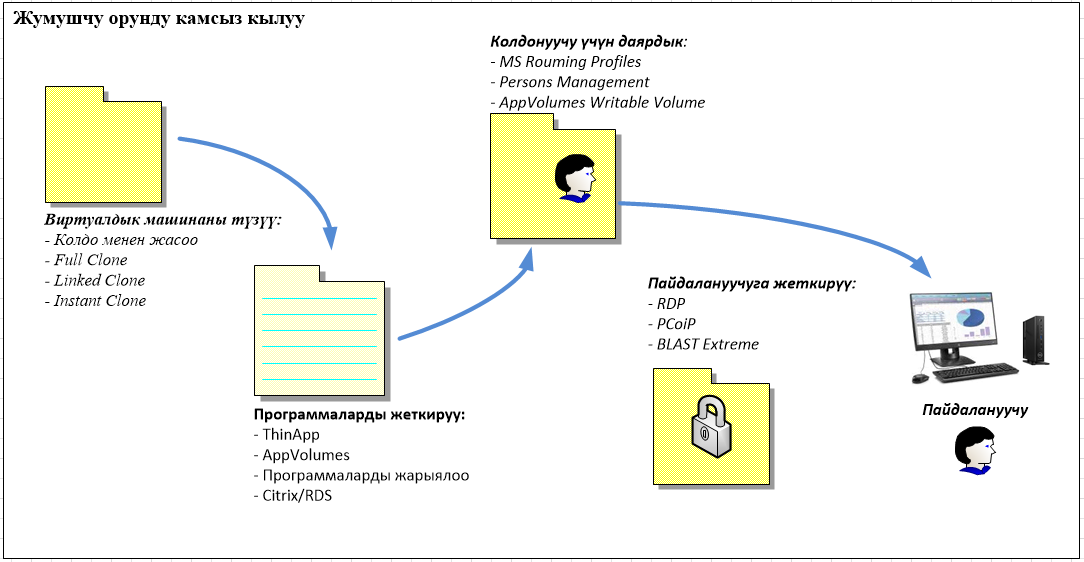 	Такие коллегиальные органы и должностные лица, как члены Ученого совета, ректорат, деканат и другие стейкхолдеры вовлечены в процесс оценки в рамках ОП, это обязательно фиксируется на сайте кафедры и документации (http://frf.oshsu.kg/pages/page/3746).	К формированию отчетов по итогам оценки управления ОП имеются строгие требования, поскольку решения по итогам рассмотрения отчетов по оценке управления ОП, деятельности коллегиальных органов и структурных подразделений, высшего руководства, реализации научных проектов проверяют лица, принимающие решения, касающися ООП.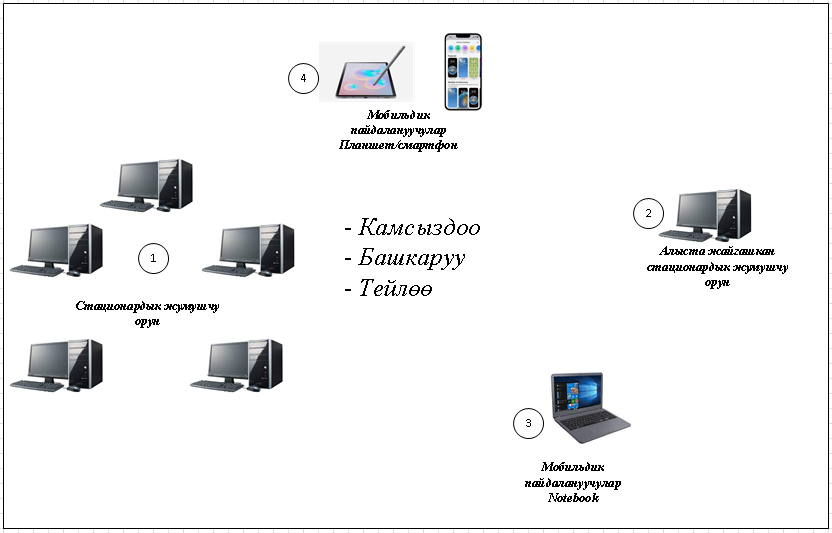 	Эффективность применения форм и методы оценки управления ОП, деятельности коллегиальных органов и структурных подразделений, высшего руководства, реализации научных проектов можно оценить как достаточную, поскольку ОшГУ взял курс на переход «от недостаточной связи между наукой и производством к внедрению прогрессивных технологических решений отечественной науки в производственный и промышленный сектор с выходом в мировое научное пространство». Перед вузом ставятся задачи устойчивого развития, успешное решение которых позволит ему интегрироваться в глобальное сообщество ведущих исследовательских университетов мира с минимальным ущербом и войти по версии QS World University Rankings by Subject: Искусство и гуманитарные науки в ТОП-501, Инженерия и технологии в ТОП-524, Науки о жизни и медицина в ТОП-503, Естественные науки в ТОП-504, QS Asia University Rankings: Central Asia в ТОП-44, QS World University Rankings: Sustainability в ТОП-701, QS World University Rankings в ТОП-829https://www.oshsu.kg/ru/page/44.Решения по итогам предоставления отчетовдают ответственные за свой участок работы лица, в чьи должностные обязанности это входит согласно Устава ОшГУ.2.2.5. ОшГУ может продемонстрировать реализацию механизма обеспечения защиты информации, в т. ч. определения ответственных лиц за достоверность и своевременность предоставления информации.В ОшГУ определены обязательные категории информации, которые расположены согласно должностных инструкций разных структур вуза (https://www.oshsu.kg/ru/page/24). 	Требования к информации устанавливаются и документируютсяпо распоряжениям, которые готовятся на основе докладных записок руководста Дата-центром (см. Рис. 1).Созданы условия для реализации цифровых технологий и информационных средств по направлениям образовательных и научных учреждений.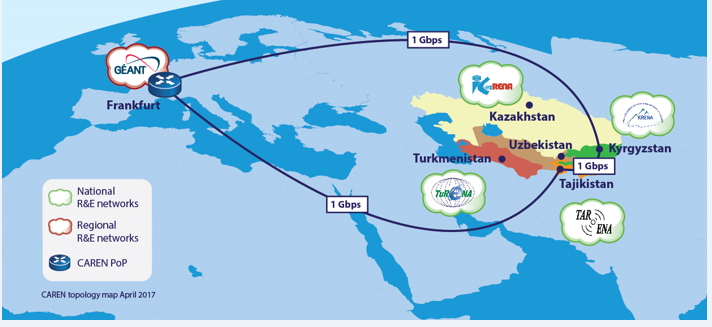 	Требования к определению ответственных лиц очень высокие, эти специалисты должны быть с высокоэффективными компетенциями, помогать в реализации цифровизации на деле.	Сфера европейских научно-исследовательских и образовательных технологий  GEANT дает возможность в облачных службах G Suite for Education – работать с class room, google meet, google с неграниченным местом в диске, формами google и других дистантных платформах обучения, для системных администраторов возможность безоплатного обучения и повышения квалификации, использование платформы КНОКС для международных видеоконференций, в сетях https://vc.krena.kgEduroam служба международного Wi-Fi роуминга, возможность присоединиться к научным ресурсам eduGAIN, в глобальной инфраструктуре на основе технологий идентификации и аутентификации получен дополнительный IP-адрес, можно открыть через KRENA сервер адреса электронной почты, созданы условия для площадок Хостинга, что позволяет сохранять большой объем информации.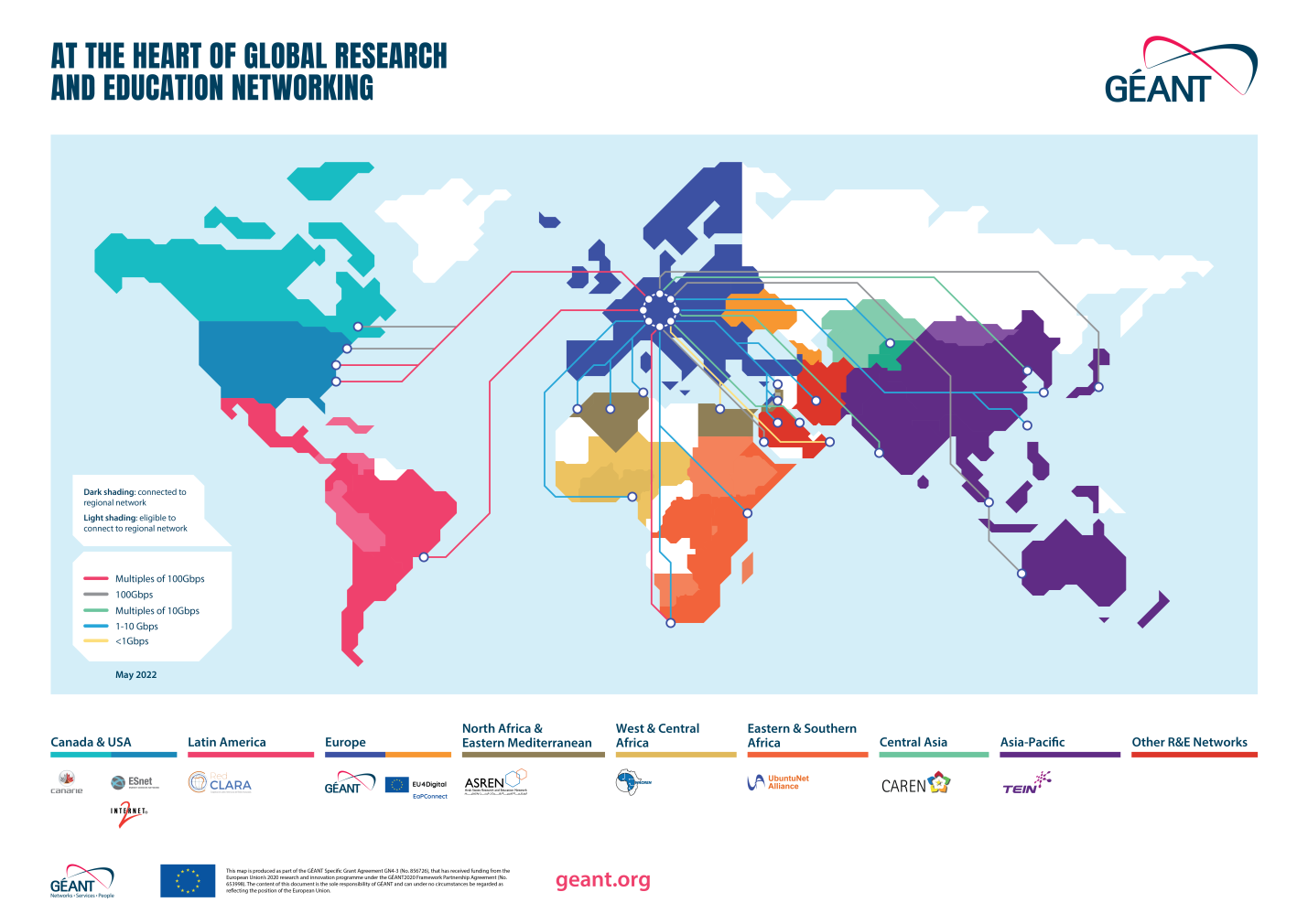 Порядок обеспечения защиты информации, в том числе определение ответственных лиц за обеспечение достоверности и своевременности анализа информации и предоставления данных лежит на ответственных лицах по каждой кафедре и факультету, это круг достаточно узок, поскольку всегда есть опасность взлома со стороны дестабилизаторов и хакеров. Привести применяемые информационные системы и программное обеспечение в целях защиты информации не можем, поскольку для гуманитариев эта информация закрыта, это совсем небезопасно, по словам технического администратора ОшГУ Абдирасулова А.Резервное копирование нами осуществляется на уровне пользователей, мы всегда пересохраняем на другие кафедральные компьютеры и ноутбуки всю информацию, в том числе в системе ftp. Оценка достоверности данных осуществляется прямым образом по мере необходимости, можно указать критерии оценки достоверности информационных данных затруднительно, поскольку такой надобности до сих пор не возникало.Политика информирования в ОшГУ осуществляется посредством организационных мероприятий: через СМИ, веб-сайт вуза, интернет-ресурсы и действующие информационные стенды для всеобщего обозрения. Ежегодно подводятся итоги учебного года и намечаются задачи на новый учебный год. Руководство ОП в начале учебного года информирует ППС о наборе студентов на первый курс, в связи с чем планируется расчет часов через систему АВН https://www.oshsu.kg/ru/page/130. На первом заседании Ученого совета информация о целях, задачах, планах ОП на весь год доводится до ППС,УВП (https://www.oshsu.kg/ru/page/95).ППС в целях информирования студентов проводят кураторские часы, где необходимая информация по изменению в учебной программе, предстоящему учебно-воспитательному процессу подробно разъясняется и доводится до сведения студентов. Разная информация, касающаяся деятельности факультета периодически публикуется в газетах «Нур», «Дидактика», ТВ «Умут» и на сайте ОшГУ. В целях оперативной информированности студентов, ППС, сотрудников о текущей деятельности вся информация вывешивается на постоянном информационном стенде для всеобщего обозрения.2.2.6. ОшГУможет показать вовлечение обучающихся, работников и ППС в процессы сбора, анализа информации, принятия решений на их основе.	Механизм вовлечения обучающихся, работников и ППС в процессы сбора и анализа информации, а также принятия решений на их основе давно отработан и слаженно работает. Сразу обо всех событиях оповещаем студентов в группах через институт кураторства, каждую пятницу проходит административное совещание, вопросы которого готовят работники ректората, все это декан рассказывает завкафедрами и замдеканам по понедельникам, и это доводится до каждого сотрудника на кафедрах. Как факты применения данного механизма в рамках ОП говорим о новостях членам ППС и студентам об олимпиаде, спартакиаде, модульных неделях, учебном процессе и т.д.http://frf.oshsu.kg/pages/page/169.	Продемонстрировать, чем обусловлено участие стейкходеров, сложно и в то же время можно утверждать, что их роль и функции в этом процессе достаточно важны и актуальны.Результативность вовлечения обучающихся, работников и ППС в процессы сбора и анализа информации очень высокая, поскольку иногда они сами являются ньюсмейкерами или пользователями этой информации, а также в процессе принятия решений в рамках ОП на их основе они играют ключевую роль. Теперь в 2023 г. мы решили изменить на профиль «Учитель русского и кыргызского (узбекского, таджикского) языка», а СООП «Учитель русского и казахского языка» на ФРФ уже начала свою работу в 2022 г. Также МОиН КР в 2022 году разрешило брать лицензии на такие дополнительные к основному направлению «Филологическое образование» профили как «Психология», «Журналистика», «Компьютерное дело», «Издательское дело», «Библиотечное дело», «Связи с общественностью», «Педагогика» и мн.др.2.2.7. Руководство ООП может продемонстрировать наличие механизмов коммуникации с обучающимися, работниками и др. заинтересованными лицами, и в разрешении конфликтов.В ОшГУ действуют механизмы коммуникации с субъектами образовательного процесса и другими заинтересованными лицами. Продемонстрировать применение данных механизмов в рамках ОП можно на примере Книги отзывов о работе ППС, результатов анкетирования среди стейкхолдеров, сообщениях вотсап-групп, в социальных сетях и СМИ.Показать наличие различных каналов коммуникации с обучающимися, работниками и другими заинтересованными лицами можно при показе сайта, книг, роликов, статей, стендов, функционированиеофициальныхстраницвсоциальныхсетяхВКонтакте,Фейсбук,Инстаграм, Ютуб, Телеграм, ТикТок  и др.Измерение степени удовлетворенности потребностей обучающихся, ППС ООП и персонала происходит постоянно, в виде встреч на собраниях, дискуссиях и мероприятиях с периодичностью 1-2 раза в месяц или год в зависимости от уровня мероприятия.Примерами инструментов для измерения степени удовлетворенности потребностей обучающихся, ППС ООП и персонала служат обработка результатов анкет, бесед, встреч, визитов, звонков, мониторинга, сообщений, лайков, писем, иных мер и материалов СМИр.	Результатами анализа измерений степени удовлетворенности потребностей обучающихся, ППС ООП и персонала становятся естественные достижения в виде занятых призовых мест на конкурсах и соревнованиях, сертификатов участия на тренингах и курсах, грамоты и дипломы, фотографии и видео, записи в Книге отзывов и статьи, сюжеты по ТРВ.Принятые решения можно продемонстрировать на основе самых эффективных результатов их измерения, когда довольны все участники учебно-образовательного процесса.2.2.9. Информация, собираемая и анализируемая вузом в рамках ООП, учитывает:- ключевые показатели эффективности (репутация ООП, академическаямобильность, разные международные связи, научная остепененность ППС, существование 2-х уровней обучения, трудоустроенность выпускников выше 75%, наличие лучших стейкхолдеров);Показать соответствие собираемой информации указанным выше параметрам легко. У ООП высокая репутация, поэтому она реализуется на ряде факультетов - на 4-х с профилем “Перевод и переводоведение”, и на ФРФ с профилем “Теория и методика преподавания иностранных языков и культур”, что делает ее более конкурентоспособной, ведь сейчас стало модно идти в школу, где достаточно высокая, выше средней по стране, зарплатой. По академической мобильности студенты Аданова Айзат, Кылычбек кызы Айзирек проучились в 2021 году, Бегматова Мээрим, Жусубали к. Уркыз, Курбанова Айдана, Манасова Меерим, Саматова Орозгул, Пазыл кызы Пери, Ашим кызы Гулдана, Элдияр кызы Жазгуль в 2020-2021 году учились в ЕНУ имени Л. Н. Гумилева, Мусажан кызы Мадина - в ФерГУ, Тахир кызы Меерим - в НУУз им. Мирзо Улугбека, Оморова Арууке - в КГУ имени И. Арабаева. Международные связи у нас налажены с АлтГУ, АлтГМУ, АндМИ, АндГУ, БелГУ, ЕНУ, КНА, КурганГУ, МГПУ, МНУ, НУУз, ПетрГУ, ЧувГПУ. Ежегодно делаем вебинары, конференции, обменные визиты, семинары, например, 24 марта 2023 года прошла совместно организованная конференция с КурганГУ (https://www.oshsu.kg/ru/news/1566). Научная остепененность ППС в 2022-23 уч.г. равна 48 % (2 доктора, 6 кандидатов наук из 17 членов КИЯиМК), в иные годы она колебалась от 40 до 60%.В ООП на уровне вуза существуют 2-хуровневое обучение на бакалавриате и в магистратуре, в этом учебном году учатся 748 бакалавров 36 магистрантов на рядефакультетов. Общая трудоустроенность выпускников составляет выше 75% (Прил.Стандарт2.2.9.Данные о выпускниках2020-22), наличие стейкхолдеров имеется (Прил. Стандарт2.2.6. Стейкхолдеры КИЯиМК ФРФ).Процедуры, формы сбора и анализа информации в вузе и поООП схожи: анкеты, буклеты, встречи, дискуссии, Круглые столы, конференции, собрания, тесты, ролики и др.    	Показать обоснованность определения ключевых показателей эффективности в рамках ООП несложно, все эти меры имеют свои преимущества или недостатки, важен их комплекс.- динамика контингента обучающихся в разрезе форм и видов обучения (Диаграмма выпускников бакалавриатаза 6 лет и магистратуры ФРФ за 3 года);уровень успеваемости, достижения студентов и отчисление. Данные в таблице уровня успеваемости бакалавров (а с 2019 года и магистрантов) за 9 лет таковы: удовлетворенность обучающихся качеством	реализации ООП, обучением в ОшГУ - высокая, потому что 75% стейкхолдеров позитивного мнения о нашей ООП;доступность образовательных ресурсов и систем поддержки для обучающихся высокая, достаточно просто и легко иметь свою страницу в цифровой системе вуза;трудоустройство и карьерный рост выпускников - на контроле, больше половины выпускников трудоустраиваются по выбранной профессии, находятся до сих пор на связи с нами, такие выпускники, как: Ташиева Асель из компании InCruises, Мамарасулова Луиза из ЮСАИД, Жусубали кызы Уркыз из “Forever/АлоэВера”, Ысаева Зуура из ChinaRoad, Кокчаев Канат из ФЮК, Кадырова Наргиза из Билим-Ордо и мн. др.2.2.10. Руководство может обеспечить функционирование механизма информирования заинтересованных лиц о любых запланированных или предпринятых действиях по ООП.В перечень заинтересованных лиц входят значимые лица из известных компаний и организаций со своей историей успеха (Прил.Список стейкхолдеров КИЯиМК ФРФ ОшГУ).Наличие и практическое применение механизма информирования заинтересованных лиц о любых запланированных или предпринятых действиях в рамках ООП можно легко продемонстрировать на сайте вуза и кафедр. Требования к публикации изменений в ООП простые: доступность, открытость, простота, четкость, ясность и правдивость.Информация обо всех аспектах разработки, утверждения, реализации (результатов реализации) стратегии развития и ее мониторинга распространяется сразу, без ограничений.Примеров информирования полно на сайте, в социальных сетях и СМИ.https://www.facebook.com/profile.php?id=100090045606249&mibextid=LQQJ4d, FacebookОП: https://www.facebook.com/venera.lapteva.3?mibextid=ZbWKwLInstagramhttps://instagram.com/osu.translators?igshid=NmE0MzVhZDY=,где проводятся тематические обсуждения, голосования, фотоотчеты о проделанной работе. Используются для информирования заинтересованных лиц о любых действиях в отношении ООП все подручные средства: смартфон, ноутбук и компьютер, подключенные к интернету.ОшГУ может гарантировать, что все стейкхолдеры информированы о последних изменениях ООП, об этом говорит обратная связь с ними2.2.11. Руководство ООП может содействовать обеспечению необходимой информацией в соответствующих областях наук.В ОшГУ хорошо организована информационная поддержка научных исследований, ППС награждают за лучшую монографию, учебник, статью сертификатами и премиями.Влияние информационной поддержки научных исследований в рамках ООП можно показать на том, что профессор Сабирова В.К. стала «Лучшим лектором ОшГУ - 2020», не раз учебники доцента Дыйканбаевой Т.Т. получали 1 и 2 места на конкурсах научных работ в 2018, 2020 уч. годах (Прил.Стандарт2.10.Диплом Лучший лектор-2020» Сабировой В.К.).Исполнители НИР, ППС и обучающиеся имеют прямой доступ к фондам научной литературы, в электронной библиотеке ОшГУ более 1 миллиона книг, на кафедре 182 научных издания. К самым разным базам данных, электронным научным библиотекам есть доступ у всех обучающихся, ППС и научных работников. Показать стремление руководства ООП к обеспечению научных исследований необходимыми информационными ресурсами можно сообщениями об итогах научной работы за предыдущие годы деятельности членов кафедр соответствующих факультетов ОшГУ.Показать их соответствие профилю исследований и направлениям ООП тоже можно легко, достаточно посмотреть Приложения и ссылки на сайт кафедр и ООП.Студенты, родители, будущие абитуриенты и широкая общественность может всегда получить необходимую информацию, войдя на сайт ОшГУ или веб-сайт вуза, через интернет. Наряду с этим факультет в течение всего года проводит профориентационную работу среди населения, посещая школы, районные и городские отделы образования. Абитуриентам, выпускникам школ раздаются информационные проспекты, буклеты и плакаты о кафедрах и факультетах вузаhttp://frf.oshsu.kg/. Коллектив имеет и налаживает тесные связи со школами города и области, в течение ряда лет на культурно-массовые, образовательные мероприятия приглашая школьников, учителей и родителей студентов. Во время приемной кампании и периодически на страницах СМИ публикуются подробные агитационные и другие материалы о деятельности кафедр, факультетов и ОшГУ. Информацию распространяют через студентов во время каникул, пед. практики, учителей на курсах повышения квалификации http://frf.oshsu.kg/pages/page/4492.Веб-сайт ОП и другие интернет ресурсы, содержащие необходимую информацию для внутренних и внешних стейкхолдеров, представлен на 4-х языках. Содержание веб-сайта постоянно обновляется. Любой желающий, студент, родитель может войти через интернет в информационную систему AVN и получить текущую информацию об учебе, успеваемости нужного студента, об оплате контракта, любую информацию https://www.oshsu.kg/ru/page/9.Для регулярного просмотра, наблюдения и отражения деятельности вуза, кафедр, членов ППС действует постоянно обновляемый веб-сайтhttp://frf.oshsu.kg/pages/page/3746.Например, 24 ноября 2022 г. преподаватели ФРФ ОшГУ провели празднование Дня благодарения, сущность которого была в том, чтобы дать студентам страноведческие и общекультурные знания. Это культурно-массовое мероприятие носит познавательный и воспитательный характер, так как принимали участие не только студенты-лингвисты всех курсов, но и филологи-русоведы, кыргызоведы, психологи, журналисты Прил.Стандарт2.2.11.Thanksgivingday.День благодарения.Ыраазычылык кун.Выводы: по стандарту «Управление информацией и отчетность» раскрыты 16 критериев, из которых 8 имеют сильную позицию, 7 – удовлетворительную и 1 – предполагают улучшения.Рекомендации по данному стандарту: - Провести оптимизацию системы сбора, идентификации, хранения и поискаинформации, в том числе на иностранных языках; -  Установить критерии оценки управления ООП, определить и установить методы, способы и сроки оценки; - Установить ключевые показатели и внедрить количественные методы оценки результативности и эффективности деятельности.Стандарт 5.3. Разработка и утверждение основной образовательной программы3.1. Общие положенияРазработка и реализация ООП соответствующего уровня НCК, QF-EHEA, направлены на системное формирование ключевых компетенций будущих специалистов и удовлетворение потребностей рынка труда.ООП предусматривает возможность построения индивидуальной образовательной траектории, учета личностных потребностей и возможностей обучающихся. В ОшГУ четко определены процедуры разработки и утверждения ООП.3.2. Критерии оценки3.2.1. ОшГУ может продемонстрировать наличие документированной процедуры разработки, утверждения, реализации, мониторинга и оценки результативности ООП на институциональном уровне.Документом, регламентирующим процесс управления, разработки, реализации, мониторинга и оценки качества ООП на институциональном уровне служат сайт ОшГУ (https://www.oshsu.kg/ru), систему АВН (http://avn.oshsu.kg/), так и Образовательный портал (https://portal.oshsu.kg/), Цифровая автоматизированная система планирования, управления и сопровождения учебного процесса вуза (https://aerjs.oshsu.kg/ ).Любой документ может быть доказательством применения регламентирующего документа в разработке, утверждении, мониторинге и оценки результативности ООП. Также это и есть практическая реализация процедуры разработки и утверждения, реализации ООП, а также инструментов мониторинга и оценки результативности ООП. Как доказательства реализации этих механизмов на системной основе надо привести на указанных платформах.ГОС ВПО531100Лингвистика, академическая степень: магистр http://fwlc.oshsu.kg/pages/page/12787, Нормативные правовые акты КР в области образования; Устав ОшГУ https://www.oshsu.kg/ru/page/173 , ООП ВПО, реализуемая ОшГУ по направлению подготовки 531100 Лингвистика, представляет собой систему документов, разработанную профилирующими кафедрами и утвержденную ректором ОшГУ, с учетом потребностей регионального рынка труда, соответствующих отраслевых требований на основе ГОС ВПО по соответствующему направлению подготовки http://cbd.minjust.gov.kg/act/view/ru-ru/14284),http://fwlc.oshsu.kg/pages/page/12787 положению об ООП подготовки магистров https://www.oshsu.kg/storage/uploads/files/11618811675%E2%84%9619_DISCIPLINANYN_OKUU-METODIKALYK_KOMPLEKSI_ZhONUNDO.pdf, https://base.oshsu.kg/resurs/document/PDF-20230410071802-infak2017.pdf , учебный план и академический календарь http://fwlc.oshsu.kg/pages/page/13047 , http://fwlc.oshsu.kg/pages/page/11341;https://base.oshsu.kg/resurs/document/PDF-20230413035243-infak2017.pdf ; рабочие программы учебных дисциплин, обеспечивающие реализацию соответствующей образовательной технологии и качество подготовки обучающихся http://fwlc.oshsu.kg/pages/page/2512 , https://base.oshsu.kg/resurs/document/PDF-20230413035035-infak2017.pdf , программы учебной и производственной практик http://fwlc.oshsu.kg/pages/page/9125, протоколы государственных аттестационных комиссий http://fwlc.oshsu.kg/pages/page/9129 , http://fwlc.oshsu.kg/pages/page/9129?#http://fwlc.oshsu.kg/pages/page/12192, http://fwlc.oshsu.kg/pages/page/5463.2.2. ОшГУ может показать коллегиальность разработки и обеспечения качества ООП (участие обучающихся, ППС и других стейкхолдеров).Процессы управления качеством ООП, наличие культуры качества управления разработкой имеются и постоянно работают. Участие обучающихся, работодателей и других заинтересованных лиц в разработке ООП предусмотрено и отражено документально.Репрезентативность привлечения обучающихся, работодателей в разработке ООП, участие региональных, национальных, международных представителей заинтересованных лиц в экспертизе ООП можно увидеть на сайте, в Книге отзывов и анкетах стейкхолдеров.На формирование профессиональных компетенций у обучающихся направлены такие профилирующие дисциплины, как «История и методология науки», «Философия языка», «Методология лингвистического анализа», «Языковая политика и языковая ситуация в Кыргызстане», «Методы сравнительно-исторического изучения типологии языков», и др. В цикл профилирующих дисциплин включены элективные курсы для дифференциации и индивидуализации обучения, дополнительного, более глубокого изучения профильных дисциплин: «Этнолингвистика», «Лингводидактика», «Язык научного общения», “Компаративная лингвистика” и др.Содержание и логика построения ООП характеризуют нормативныетребованияМОиНКР,регулируетсявнутреннимидокументами вуза. https://www.oshsu.kg/ru/page/19 .Бизнес-сообщество пока мало вовлечено в разработку ООП, но среди студентов есть например, в 2021г. закончил магистратуру бухгалтер Араванского завода Барчынбек из КНР.Порядок участия заинтересованных лиц (ППС, обучающиеся, работодатели) в процессы обеспечения качества ООП налажен хорошо, степень их вовлечённости в эти процессы разная, хотя различные справочно-информационные ресурсы используются в обеспечении качества ООП: словари, электронные издания, периодика, открытые источники.3.2.3. Руководство может продемонстрировать проведение внешних экспертиз ООП.Применение механизма экспертизы ООП производится на системной основе. Разработанность требований к заинтересованным лицам, участвующим в экспертизе, оценке результатов ООП схожие: открытость, заинтересованность в успехе, уважение и честность.Так, курс «Юридический перевод» был введен в 2021 г. в учебную программу профиля подготовки «Перевод и переводоведение» по рекомендациям администрации Ошского городского суда.Модульный принцип и кредитная технология построения ОП способствуют обеспечению внутренней и внешней академической мобильности. https://iro.oshsu.kg/pages/page/73.2.4. Руководство может продемонстрировать соответствие содержания ООП установленным целям и ожидаемым результатам обучения: ООП разработана на основе студентоцентрированного подхода в обучении и преподавании, ГОС КР; Структура программы основана на Европейской системе перевода и накопления кредитов (ECTS) и себя показывает оправданно, хотя тот же выбор ППС был формальным на 1 курсе; Содержание ООП разработано c учетом объема теоретического обучения, исследовательской, профессиональной практики; Содержание учебных дисциплин и результатов обучения соответствует друг другу и соответствующим уровням обучения (бакалавриат, магистратура), определенным НСК,QF-EHEA; Влияние дисциплини обосновано их ориентированностью на обеспечение освоения каждым обучающимся ожидаемых результатов; Процедуры оценивания учебных достижений обучающихся, в т. ч. итоговой аттестации разработаны и отвечают поставленным критериям и нндикаторам качества.	Показать реализацию механизмов разработки структуры и содержания ООП, утвержденных на институциональном уровне можно схематично: студенты ↔ ППС кафедры ↔ деканат ↔ ректорат ↔ стейкхолдеры ↔ абитуриенты и студенты.	В вузе по окончании практик обучающиеся представляют на кафедру отчетный материал исследований http://fwlc.oshsu.kg/pages/page/9125 .	Применение модульной структуры программы, основанной на Европейской системе перевода и накопления кредитов (ECTS) можно показать в системе АВН, где все открыто.Подтверждением соответствия содержания ООП c учетом объема теоретического обучения, исследовательской и/или профессиональной/педагогической практики, итоговой аттестации служит соответствие требованиям Госстандарта: 60% + 30% + 10%.Последовательность дисциплин и организации профессиональных практик обозначена УП.Планируемые результаты обучения по ОП и роль дисциплин в их формировании определяются по устанавленным ГОС перечнем дициплин и УМО вуза. Соответствие содержания учебных дисциплин и результатов обучения друг другу и уровню обучения (бакалавриат, магистратура), определенному НСК, QF-EHEA свидетельствуют факты участия студентов и членов ППС в научных конференциях, вебинарах, курсах повышения квалификации, визитах обмена и академической мобильности.Показать число содержания дисциплин и их соответствие требованиям по формированию у обучающихся профессиональной компетентности, достижения результатов обучения, а также обеспеченность дисциплин учебно-дидактическим материалом можно на примере наших УМК, размещенных на сайте кафедр http://frf.oshsu.kg/pages/page/10526.Порядок участия работодателей и бизнес-сообщества в определении содержания профессиональной практики отработан, хорошо налажен за время существования кафедр.Актуальность содержания учебных дисциплин, фундаментальность и соответствие научным направлениям обеспечивается за счет востребованности языковых компетенций.Работодатели, представители бизнес-сообщества активно привлекаются к определению вклада дисциплин в формирование РО, судя по протоколам таких встреч.Результаты анализа влияния дисциплин и их ориентированность на обеспечение освоения каждым обучающимся планируемых РО надо показать на анализе их анкет.Анализ соответствия заданий для СРС уровню обучения и специфике преподаваемой дисциплины проводится предметниками, завкафедрой и ООП. Это соответствие обеспечивается за счет сдачи студентами модулей, отчетности и их отзывами.Наличие внутренней и внешней экспертизы на определение соответствия содержания учебных дисциплин и результатов обучения уровню обучения (бакалавриат, магистратура) показать можно в журнале взаимопосещаемости, протоколах, анкетах, отзывах и др.Показать результаты применения механизма планирования и организации практики можно на примерах их дневников и отчетов по практике, отзывов тех, где они проходят практику. Наличие требований к месту прохождения практики, основанных наиндивидуальныхобразовательныхтраекториях студентов и РО подтверждается их Уставом.Сведения, подтверждающие прохождение обучающимися всех видов практики по ООП, содержатся в рабочем учебном плане (РУП) ООП и электронной зачетной книжке.3.2.5. Важным фактором является возможность подготовки обучающихся к профессиональной сертификации.Такие виды профессиональной сертификации возможны в профессиональной сфере, соответствующей группе или специфике ООП, как сертификаты, удостоверения, дипломы о повышении квалификации или переподготовки кадров членов ППС приветствуются в вузе, а примером результата анализа служит Электронный личный листок.В ОшГУ ведется постоянная подготовка к профессиональной сертификации обучающихся и членов ППС.В каждом семестре есть два модуля и все дисциплины ООП ориентированы на подготовку к тем или иным видам сертификации, потому студент обязан сдать экзамен.Обучающиеся всегда могут пройти профессиональную сертификациюцентра «Адис».Статистические данные по обучающимся, успешно прошедшим профессиональную сертификацию дать сложно, потому что в прежние годы мы мало обращали на это внимания, считая главным обучение по ООП. Но имеются примеры портфолио Кылычбек кызы Айзирек: у нее больше 10 серификатов за 3 года обучения. Магистрант Маткосимов Бобуржон занимал призовые места по дзюдо в весе до 76 кг на соревнованиях в КР, РК, РТ, РУз, РФ, США, он признанный чемпион многх соревваний, хотя скромный и гибкий нравом.3.2.6. Руководство может продемонстрировать наличие модели выпускника ООП.Основные подходы к формированию ООП в ОшГУ демократичные: необходимо, чтобы были потребность, кадры, материально-техническая база. Ярким примером может служить наща ООП, которая появилась в 1993 году, когда мы с ФМЯиК были одним коллективом до 1997 года, с тех пор она меняла название и сейчас хорошо востребована.Модель выпускника ООП в нашем понимании — это успешный человек с высшим образованием, который делает свой позитивный вклад в развитие себя, своей семьи и страны. Модель выпускника ООП разрабатывалась совместно с преподавателями кафедры, членами деканата, студентамии и родителями, работодателями и другими стейкхолдерами, которые тоже участвовали в её успешной разработке.Уровень обучения напрямую влияет на содержание модели выпускника, потому что хорошо учившиеся студенты после окончания вуза успешно трудоустраиваются.Модель выпускника ООП отличается в зависимости от уровня обучения, к которому относится программа, потому что бакалавры - это кадры с первым уровнем высшего образования, а магистранты обретают второй уровень, именно за обучение в магистратуре им доплачивается плюс 15% зарплаты, например, в типичной городской школе №6 имени А. С. Макареннко за 1,5 ставки они получают 41-43 тысячи кыргызских сомов, что равняется около 500 долларов США.В ОшГУ существует типовая модель выпускника, в том числе выпускника нашей ООП, поскольку подготовка по этой ООП осуществляется еще на других факультетах, но только на ФРФ профидь «Теория и методика преподавания иностранных языков и культур».К составлению модели выпускника всегда привлекаются заинтересованные лица, и степень их вовлеченности разная, иногда это просто консультации и советы, мнение на опросе или право голоса при принятии решений по модели. Наш профиль важен для горных, отдаленных школ, где острая нехватка учителей двух языков: английского и русского.Модель выпускника постоянно проходит верификацию и валидацию, например, в 2017, 2018 и 2019 годах в качестве второго языка давали турецкий, хотя вначале и мучились с подбором кадров, но затем, после замечания о том, почему тогда мы не на турецком факультете, получив одобрение на Ученом совете ОшГУ, приказом ректора К. А. Исакова, начали преподавать русский язык, с 2023г.планируем давать узбекский и таджикский языки.Приведем модель выпускника ООП «531100 Лингвистика» - это специалист с багажом теоретического и практического материала, предусмотренного учебными программами по дисциплинам ГОС ВПО по профилям«Перевод и переводоведене» на ФМЯиК и ККФ, «Теория и методика преподавания иностранных языков и культур» - на ФРФ, умеющий использовать приобретенные теоретические и методические знания и собственный педагогический опыт для анализа профессиональных проблем, имеющий качества: аргументированность, иллюстративность, четкость, ясность, логичность изложения, профессиональная эрудиция, педагогический такт и академическая честность.3.2.7. Руководство может продемонстрировать уникальность ООП, ее позиционирование на образовательном региональном, национальном и международном рынках.Показатели ООП, подтверждающие ее уникальность, состоят в ее оригинальности, потому что специалист, который обучается и получает навыки знания 3х языков КР – государственного кыргызского, официального русского и иностранного английского, а раньще шла подготовка по арабскому и турецкому языкам, а с 2023г. будет по узбекскому и таджикскому языкам, потому что это языки соседних стран, с которыми надо быть близким.Анализ реального позиционирования ООП на национальном и международном образовательном рынке проводился хотя и без особого акцента на именно эти индикаторы, кроме аккредитации 2018 и 2019 годов. Методология использовалась для проведения анализа по всем 8 критериям, схожим со стандартами НААР, но об этом все было сказано выше. Результаты анализа были использованы в ходе стратегического планирования, поэтому в 2019 г. открыли колледж и магистратуру, но колледж у нас забрали в 2020 г. в новую структуру КМОП, магистратура ширится с каждым годом, а впереди - новые профили ООП.Демонстрация обоснованности критериев оценки ООП на предмет конкурентоспособности на региональном уровне может быть отнесена к тому, что так до сих пор на ряде факультетах эта ООП есть, хотя другие ООП и целые факультеты закрываются из-за конкуренции и иных причин. На национальном уровне она востребована, потому что есть почти в каждом вузе КР. На международном уровне эта ООП тоже очень актуальна и будет востребована всегда, пока есть люди, желающие изучать иностранные языки.3.2.8. Важным фактором является наличие двудипломной и(или) совместных ООП с зарубежными вузами и демонстрация их практической реализации.Потребность в наличии двудипломной ОП и/или совместных ООП есть всегда, просто в 2022 г. с Чувашским ГПУ не смогли открыть из-за огромной разницы в учебных планах и потому что там 5 лет длится обучение. В 2023 г. планируем открыть 2 ООП в магистратуре с профилями «Современное филологическое образование» и с БелГУ возобновить по линии УШОС «Филология» и «Лингвистика». Инициатором являются российские вузы, на всех уровнях принимаются решения о начале разработки и реализации подобных программ. Мы делаем свою работу, набираем студентов, УМК разрабатывают члены ППС, юристы и бухгалтеры – расчет, а руководство подписывает официальные документы с МОП.Партнеры для разработки и реализации совместных ОП определяются совместно, инициативно и сообща. Критерии к ним предъявляются типовые, открытые и доступные.Партнерские вузы в своей стране и на международном уровне признаны, входят в десятку лидеров в РФ, но в перспективе – выход на ООП в вузах Европы и Америки.Обучающиеся СООП имеют большие преимущества в смысле трудоустройства, и в аспекте дальнейшего их карьерного роста для имиджей своей личности ООП и всего вуза.СООП планируются в рамках и на основе представляемой ОП и с вузами стран Азии, и по линии международных программ.Например, профессор Сабирова В.К. является лидером Ошской команды тренеров Проекта Ага Хана «Человековедение», который сейчас находится в структуре УЦА, но перспективы у него огромные и многообещающие для всего региона стран ЦА, в том числе с вузами из Китая, с которыми тоже уже не раз проводились совместные онлайн-встречи.Мониторинг качества СООП осуществлялся и продолжается в рамках внутренней политики вуза и вуза-партнера из РФ, РУз, РК, КНР и др.Объединением/ассоциацией, в рамках которых осуществляется сравнение, гармонизация и разработка СОП, можно считать наш Отдел международных связей ОшГУ.Продемонстрировать, каким образом происходит гармонизация содержания ОП с образовательными программами ведущих зарубежных и отечественных вузов пока сложно.Выводы: По стандарту «Разработка и утверждение основной образовательной программы» раскрыты 13 критериев, из которых 8 имеют сильную позицию, 4 – удовлетворительную и 1 – предполагают улучшения. Рекомендации по данному стандарту: - необходимо увеличить количество учебной, методической и научной литературы по дисциплинам ООП, и в особенности, на государственном языке;- активизировать привлечение типичных работодателей к разработке ОП;-усилить СООП с зарубежными организациями образования.Стандарт 5.4. Постоянный мониторинг и периодическая оценка ООП4.1. Общие положенияМониторинг и периодическая оценка ООП как механизмы системы внутренней гарантии качества направлены на точное выявление рисков, факторов их устранения и развитие ООП.В ОшГУ определены собственные требования к формату проведения мониторинга и периодической оценки. Службы поддержки призваны обеспечить выявление и удовлетворение потребностей различных групп обучающихся, их поддержку.4.2. Критерии оценки4.2.1. Руководство ОшГУ может продемонстрировать наличие документированной процедуры мониторинга и периодической оценки для достижения цели ООП и постоянного совершенствования ее содержания.Порядок мониторинга ООП определен согласно внутренней политике вуза, его осуществляют все ключевые элементы системы: студенты и их родители, преподаватели и руководство кафедры, деканата и структуры ректората, точнее, методисты учебного отдела.Результаты мониторинга доступны для всех, они озвучиваются в ректорате, затем декан на административном совещении говорит завкафедрам и замдеканам, а они оповещают студентов. Разные решения принимаются на их основе: если положительный отзыв, то идет в ход система поощрений, если отрицательный, следуют меры для преодоления негатива. Мониторинг удовлетворенности по итогам практики осуществляется последовательно, от методиста к куратору, от него к родителям и до деканата или ректората. Решения принимаются на его основе тоже разные, в зависимости от конкретной ситуации.Осуществляетсямониторинг прохождения практики ответственными преподавателями кафедры, они отслеживают качество ее организации по распределенной учебной нагрузке. Педагог и психолог кафедр вуза ведут контроль, наблюдение и помощь им на практике.Вуз гарантирует, что деятельность, выполняемая обучающимся в ходе практики, соответствует предстоящей профессиональной деятельности, потому что это прописано в ООП http://frf.oshsu.kg/pages/page/4424.Достижение целей и задач профессиональной практики гарантирет система оценки. Порядок проведения мониторинга и периодической оценки ООП налажен и прописан в Уставе, периодически проводится по процедурам, определенным в академической политике https://www.oshsu.kg/storage/uploads/files/21622784672academ-politika_OshGU_PDF_11.pdf.Периодичность проведения мониторинга и периодической оценки для достижения цели ООП естественная: ежедневная, еженедельная, полугодовая и годовая. Разные методы для этого используют: наблюдение, опрос, видеозаписи, фотографии, отчеты, информации и др. Достижение целей в рамках ООП отслеживается тоже всеми подручными средствами: теоретическим обучением, практической деятельностью, прием модулей и экзаменов.Мониторинг удовлетворения потребностей студентов и общества осуществляется при помощи проведения бесед, кураторских часов, анкетирования, все его результаты хранятся в соответствующих папках на кафедрах, в деканате и ректорате.Мониторинг удовлетворенности по итогам практики осуществляется во время итоговой педагогической конференции, через анкетирование, опросы и беседы. Решения на его основе принимаются в зависимости от рассматриваемого аспекта, в основном удовлетворительно.ОшГУ гарантирует, что деятельность, выполняемая обучающимся в ходе практики, соответствует предстоящейпрофессиональнойдеятельностина основе разработанной ООП.В ИС АVN по каждому студенту можно найти информацию о его переводах, отчислениях, восстановлениях и продвижениях по модулям, курсам, уровням обучения. Продвижение каждого конкретного студента отражается в его личном транскриптеhttps://drive.google.com/drive/folders/1RSJE4JpCNeBCuL1FOTH1Ne3pzMSw8AFT .Достижение целей и задач профессиональной практики гарантируется общими усилиями: преподавателей, администрации и самое главное, клиентов услуг – студентов.4.2.2. Руководство может показать результативность мониторинга и периодической оценки ООП.Рассмотрение результатов мониторинга и периодической оценки ООП на заседаниях коллегиальных органов предусмотрено: на заседаниях кафедр, деканата, совещаниях, Ученых советахhttps://www.oshsu.kg/ru/page/184 . http://fwlc.oshsu.kg/pages/page/12787. Ярким фактом влияния результатов мониторинга и периодической оценки на совершенствование ООП можно считать переориентацию на разные языки: арабский, турецкий, узбекский, таджикский, немецкий и др.Применяемые разные методы и инструменты оценки результатов мониторинга и различной оценки ООП типичны: тесты, анкеты, видеозаписи, фотографии, отчеты, ролики: https://drive.google.com/drive/folders/1RSJE4JpCNeBCuL1FOTH1Ne3pzMSw8AFT.4.2.3. Мониторинг и периодическая оценка ООП могут рассматривать: содержание программы в контексте последних достижений науки и технологий по конкретной дисциплине; изменения потребностей общества и профессиональной среды; нагрузку, успеваемость и выпуск обучающихся; эффективность процедур оценивания учебных достижений обучающихся; потребности и степень удовлетворенности обучающихся; соответствие образовательной среды и деятельности служб поддержки целям ООП.Кафедры вуза совместно с учебно-информационным отделом и отделом аккредитации и качества образования ОшГУ координируют работу по повышению качества обучения путем организации, планирования, управления и контроля учебного процесса в соответствии с образовательными стандартами, типовыми  программами, учебными планами направлений и специальностей, нормативными актами системы высшего образования КР. В целях обеспечения гарантии качества в вузе разработан механизм отслеживания качества образования и принятия решений по его результатам, складывающегося из следующих системных видов мониторинга:  а) системы мониторинга знаний студентов по всем видам учебной деятельности, предусмотренных ООП;б) системы мониторинга работодателей и выпускников факультета через школы, с которыми заключены договора по педпрактике; через школы, где проводят мероприятия по профориентации; общая деятельность с Центром карьеры ОшГУ, Ассоциацией выпускников.в) анкетирование оценки качества ППС (анкеты “Преподаватель глазами студентов”); г) анкетирование и интервьюирование среди молодых преподавателей.В качестве возможных объектов для внесения изменений могут быть учебные планы, каталоги элективных дисциплин, учебные программ. При описании порядка внесения в них изменений все это регламентируется внутренними документами академической политики https://www.oshsu.kg/storage/uploads/files/21622784672academ-politika_OshGU_PDF_11.pdf.Мониторинг академических достижений обучающихся осуществляется на бумажных носителях в журнале группы и цифровом – Электронном журнале, модули - в системе АВН.Участие в «Ярмарке вакансий» позволит студентам составить представление о современном рынке труда, узнать информацию об актуальных вакансиях, возможных местах практики, пройти первичное собеседования https://base.oshsu.kg/univer/?lg=1&id_parent=49 .Мониторинг формируемых/сформированных компетенций происходит путем опроса текущего рубежного и итогового, во время сессии и Итоговой государственной аттестации. Личный рост и развитие обучающегося в процессе освоения ООП отслеживается предметниками, куратором, деканатом и другими стейкхолдерами. Для этого используются методы опроса, наблюдения, контроля, во время сдачи отчетности, и его итоги фиксируются как результаты проводимого мониторинга и оценки ООП в бумажном и цифровом видах.	В вузе освоение каждым обучающимся предполагаемых РО, освоения ООП в целом обеспечивается комплексно, открыто, доступно и гарантированно.4.2.4. Руководство может обеспечить пересмотр структуры и содержания и ООП с учетом изменений рынка труда, требований работодателей и социального запроса общества, степени удовлетворенности обучающихся.ОшГУ обеспечивает пересмотр структуры и содержания ООП. Изменения, внесенные в ООП публикуются в открытых источниках, что можно показать на любом примере.В учебном плане нагрузка на студентов равномерна и сбалансирована; имеется логическая последовательность дисциплин, и их содержание направлено на получение РОhttp://avn.oshsu.kg/reportserver/Pages/ReportViewer.aspx?%2fVUZ%2fs_LMS&rs%3aCommand=Render, https://oshsu.kg/ru/page/195. Возможные объекты для внесения изменений (учебные планы, каталоги элективных дисциплин, учебные программ и т.д.) и порядок внесения изменений всеми внутренними документами это строго и четко регламентируетсяhttps://www.oshsu.kg/ru/page/19.Студенты знакомятся с требованиями в силлабусах, доступных на Интернет портале вуза и деканате факультета. В ООП действует система дополнительного семестра, в течение которого студенты могли бы пройти дополнительную подготовку, или догнать материал, упущенный студентами по объективным причинам (н-р, по болезни) согласно бюлл. 26. Опросы студентов об удовлетворенности учебным процессом осуществляется на постоянной основе. Студенты через союзмолодежи решают вопросы, связанные с учебным процессом. Учебный процесс хорошо налажен, следовательно, студенты довольны учебным процессом. В ОшГУ потребность в изменении содержания учебных планов и ООП определяется по мере возникновения таких ситуаций, к примеру, с 2021г. у лингвистов стало 3 практики, тогда как в предыдущей аккредитации нам было сделано замечание, что мало числа практик. Постоянно осуществляется выявление пожеланий работодателей, студентов и членов ППС.Для выявления изменений применяются инструменты анализа и праксиметрии, например, используют SWOT-анализ и др. методы Прил.Стандарт4.2.4._SWOT-анализ .Руководство ООП постоянно проводит анализ внешних изменений, например, во время практики преподавателями проводится анализ изменений на рынке труда: сколько и какие именно учителя нужны в каких школах, каких классах города, области и юга КР.Пожелания обучающихся определяются во время занятий, в неаудиторное время, на практике, во время досуга и проведения совместных мероприятий на факультете и в вузе.Мнение преподавателей тоже обязательно учитывается, но в центре проблемы все равно в первую очередь ставится студент как главный потребитель образовательных усдуг.	Разные изменения на содержание ООП оказывают прямое и косвенное влияние.Периодичность пересмотра содержания ООП по правилам Устава ОшГУ – один раз в 2-3 года. Если приводить примеры внесенных изменений, то элективные курсы меняются ежегодно, а вузовские – раз в 3-5 лет, а базовые дисциплины – раз в 6-10 лет по требованиямВНД https://www.oshsu.kg/storage/uploads/files/21619685043Ustav_OshGU_sayt2-szhatyy.pdf . Предложения по внесению изменений в ООП формулируется инициатором, решения по ним принимается на общем совещании, Ученых советах факультета и вуза.К принятию решений привлекаются представители работодателей, обучающихся, преподавателей и заинтересованных лиц, если вопрос напрямую или косвенно их касается.Система восполнения пропущенных занятий для студентов и преподавателей работает. В связи с реализацией целей обученияООП на Ученом совете факультета от 6 июля 2022г. было решено восполнять пропущенные занятия преподавателями и студентами:1. Заместителю декана по учебной работе при составлении учебного плана и расписания занятий учитывать красные дни календаря и религиозные праздники. 2. Если преподаватель сорвал занятие по уважительной причине, то он пишет объяснительную и деканат разрешает восполнить занятие в другое время, согласованное с деканатом и студентами.3. При пропуске занятия студентом, необходимо сделать следующее:а) восполнить пропущенное занятие по договоренности с деканатом и преподавателем;б) отработать тему занятия в письменном или устном виде;в) сдать СРС по теме занятия.4. Если студент пропустил 60% занятий курса, то ему предоставляется также возможность прослушать данный курс в другое время (со студентами другого курса).Оценка, насколько эффективно преподаватели и обучающиеся привлекаются к решениям касательно ООП, т.е. проверить какие есть возможности у преподавателей и обучающихся повлиять на содержание и форму ООП, специально пока не проводилась, если тодько не считать таковой вот эту самооценку перед аккредитацией ООП со стороны НААР.Репрезентативность привлечения работодателей, обучающихся, преподавателей и заинтересованных лиц подтверждается документально, по протокодам заседаний кафедры.Мониторинг академических достижений обучающихся осуществляется постоянно, поставлено на поток и ежедневное наблюдение, а реакция обычно бывает незамедлительной.Разные информационные системы используются для этого: видеофото, интернет-сети и др.Примером принятых решений можно считать отчет лично проректору по учебной работе о проводимых преподавателями занятий, когда присылается диск с записью, а мы должны на него дать ответ с обязательныя протоколом по принятым мерам в виду опозданий, срывов, поведения.Коллегиальные лица и должности принимают решения на основе указанной информации, если срыв, то будет срезано на первый раз 10% с зарплаты, если повторно будет срыв, - то 25%, а на третий - преподавателя надо уволить с работы. К счастью, у нас пока такого не наблюдалось.  Руководство может представить доказательства участия обучающихся, работодателей и других стейкхолдеров в пересмотре ООП.Практическое применение механизмов пересмотра ООП происходит и привлечением фактов вовлечения всех заинтересованных в эти механизмы. Согласно плану работы вуза для осуществления целей усовершенствования ООП и обеспечения качества ОП эти виды работ: 1) ведется опрос мнений и пожеланий студентов выпускного курса; 2) проводится анкетирование студентов всех курсов и ППС факультета; 3) для обеспечения качества преподавания применяются такие меры, как:- повышение квалификации (участие в образовательных тренингах и семинарах); - участие преподавателей в научно-исследовательской деятельности; - взаимное посещение лекций и занятий  преподавателями; - подведение итогов преподавателей за год (аттестация членов ППС).	В вузе разработан механизм для привлечения  внутренних и внешних стейкхолдеров, предусматривающий ежегодное анкетирование студентов всех курсов и преподавателей, а также привлечение работодателей в течение учебного года. Например, встречи, круглые столы, семинары с директорами школ и учителями-выпускниками проводятся согласно плану работы факультета. Директоры школ имеют систематические контакты с вузом и выражают желание развить партнерские отношения по всем направлениям. Мнения и пожелания студентов и ППС, итоги анкет учитываются в оценке образовательного процесса.Стейкхолдеры определяются в зависимости от характера выявленной проблемы, можно показать их репрезентативность и роль в пересмотре на вышеуказанных примерахреализацииОПпроводятсянаплановойоснове http://avn.oshsu.kg/questionnairesurveyweb .4.2.6. ОшГУ может обеспечить информированность всех стейкхолдеров о любых запланированных или предпринятых действиях, в том числе публикацию изменений в ООП.	Информирование всех заинтересованных лиц о любых действиях в отношении ООП происходит систематически и на постоянной основе через сайт, портал вуза и сети.	Показать информирование, какими путями оно происходит, можно примерами. В вузе имеется учебно-информационный отдел, который является одним из основных структурных административных подразделений вуза, осуществляющих функции руководства, планирования, координации и контроля организационного и методического обеспечения учебного процесса. Организация учебного процесса и контроль над ним осуществляется на основе ГОСов. Вуз применяет систему оценивания ОП: 60% текущий и 40% - итоговый. Есть накопительная оценка в баллах за виды учебных работ в бюллетенях ВНД №18,19,26https://www.oshsu.kg/storage/uploads/files/21622784672academ-politika_OshGU_PDF_11.pdf.Членами ППС принимаются разные меры для улучшения учебного процесса и оценки достижения РО. Например, вводятся интерактивные формы занятий, нетрадиционные методики оценивания, занятия – виртуальные экскурсии, организация проблемных диспутов, приглашаются специалисты из зарубежных вузов и международных организаций.	Многие выпускники бакалавриата, специалитета и магистратуры работают в разных отраслях и регионах: Амиралиев Семетей, Каримова Танзиля, Кокчаев Канат, Муктарова Аида работают в ОшГУ, Жусубалы к. Уркыз, Базарбай к. Акшоола - в американской компании “Forever”, Туленбаева Айгул - в ОшТУ и мн.др., в средних школах города Ош и районах Ошской области рабоатют: Манасова Мээрим (Алай р-н), Курбанова Айдана, Мамитова Айсалкын (Араван р-н), Абдиламит к. Анарбубу, Ажибаева Айнура, Алишер к. Зиеда, Бакыт к. Айжан, Бердибек к. Аида, Бидинова Канышай, Орунбаева Айжамал (Карасуу р-н), Асан кызы Тахмина, Абдурасулова Нигора, Боймирзаева Анора, Маматкосимов Бобир, Муса к. Жылдыз, Саматова Орозгул, Элдияр к. Жазгул (Ноокат р-н), Ахунбаева Муксина, Абдурасул к. Алтынай (Узген р-н), Ахунбаева Муксина (г.Узген) и др. Руководство вуза поддерживает сотрудников и студентов в проведении дополнительных мероприятий, реализации своих идей. В семестровые РУП допускается включать дисциплины, пререквизиты которых изучены студентом и он успешно аттестован.		Выводы: По стандарту «Постоянный мониторинг и периодическая оценка основной образовательной программы» раскрыты 11 критериев, из которых 5 имеют сильную позицию, 5 – удовлетворительную и 1 – предполагают улучшения.Рекомендации по данному стандарту: - Рассмотреть возможность при проведении социологических исследований и опросов более широко представить критерии, оценивающие ожидания, потребности и удовлетворенность обучающихся обучением по ОП.Стандарт 5.5. Студентоцентрированное обучение, преподавание и оценка успеваемости5.1. Общие положенияСтудентоцентрированное обучение играет важную роль в междисциплинарной подготовке обучающихся, формировании ожидаемых результатов ООП.ОшГУ внедряет студентоцентрированный подход к обучению, преподаванию и оценке для обеспечения достижения каждым студентом ожидаемых РО, целей ООП ВПО.Оценка учебных достижений обучающихся объективно отражает степень освоения ООП каждым обучающимся.5.2. Критерии оценки5.2.1. Руководство ООП может обеспечить уважение и внимание к различным группам обучающихся и их потребностям, предоставление им гибких траекторий обучения.В рамках ООП выявлены различные группы обучающихся: городские и сельские, русскоязычные и кыргызскоязычные, женского и мужского пола, разных этнических групп и социальных статусов, возраста и вероисповедания. Но все они поступили на ООП ОшГУ.Выявление их потребностей осуществляется куратором, предметниками, заместителями декана по воспиательной работе, студенческим активом, завпрограммой, работниками общежития и др. лицами: https://oshsu.kg/ru/page/173Продемонстрировать возможность предоставления гибких траекторий обучения можно на примерах студентов из Республики Таджикистан, которые не могут поехать к себе домой 1,5 года, как закрыта граница из-за приграничных конфликтов политических событий.Равные возможности обучающихся в достижении РО обеспечиваются за счет открытой, прозрачной, четкой и ясной образовательной политики, у нас самый низкий контракт, который еле оплачивается, и речи о вымогательстве взяток и иных коррупционных моментов не может быть. В разрезе различныхгрупп обучающихся это ясно видно, мы приносим из дома вещи, обувь, еду для скромно живущих в общежитии студентов.Доказательством учета потребностей разных групп обучающихся в независимости от языка обучения являются факты того, что каждый студент сразу в своей электронной книжке получает уведомление о том, сколько баллов и на каком занятии ему поставлено, он может исправить низкие баллы, если подготовится по индивидуальным заданиям преподавателя.5.2.2. Руководство может обеспечить преподавание на основе современных достижений мировой науки и практики в области направления подготовки, использование различных современных методик обучения и оценки РО, обеспечивающих достижение целей ООП.Обоснованность используемых методов преподавания и обучения может быть в том, что наши ППС всегда используют новейшие технологии, ежегодно повышая свой потенциал.Эффективность применяемых методов преподаванияи обучения определяется по отзывам студентов, по их просьбам проводить занятия у них с применением интерактивной доски, проектора, методов критического мышления, интерактивных методик обучения.На факультете для достижения  РО широко используются современные методы и виды организации обучения: модульное обучение, проблемное обучение, проектный метод, ролевые и деловые игры, дискуссии, круглые столы и мозговой штурм, метод творческой группы, технология взаимообучения, совмещенный подход, анализ конкретных ситуаций, обучающие презентации, языковое погружение, интегрированные занятия, применение методики современных форм комплексного тестирования, самоанализ/самооценка и анализ работы другого обучающегося, разного рода тренинги.Использование различных современных методик преподавания и оценки РО, легко обеспечивающих достижение целей ОП, в том числе компетенций, навыков выполнения научной работы на требуемом уровне надо демонстрировать на примере того, что берутся в качестве тем для ВКР и магистерских диссертаций актуальные проблемы лингвистики : https://drive.google.com/drive/folders/1FBaFLVejOEVDailda-1UPvaULP-xm9i5?usp=share_link.Соответствие всех методов преподавания и обучения целям учебной дисциплины, модуля, ОП определяется содержанием и формой занятий, опытом преподавателя.ООП включает достаточный набор форм и методов обучения для достижения РО всеми студентами. Для эффективности гарантий качество образования ведутся такие виды работ: - совершенствуются разные виды речевой деятельности (письмо, чтение, говорение, аудирование); - используются основные дискурсивные способы реализации коммуникативных целей; - составляются  композиционные элементы текста для того, чтобы выражают свои мысли на английском языке  используя разнообразные языковые средства; - учат техникой запоминания новых лексических единиц для пополнения словарного запаса; - ведутся функциональные стили и лексико-грамматические характеристики, основные типы языковых норм, коммуникативные характеристики речи, коммуникативные функции речевого этикета; - учат передавать на английском языке содержание самостоятельно прочитанного английского текста, пересказать прочитанный текст построенный в основном на законном лексическом и грамматическом материале, навыком грамотной устной и письменной речи, навыком применения этикетных формул в процессе речевого взаимодействия, навыком работы с различными словарями и справочными пособиями : https://drive.google.com/drive/folders/1FBaFLVejOEVDailda-1UPvaULP-xm9i5?usp=share_link.Электронная библиотека ОшГУ, газета «Нур», Умут-ТВ, телеканалы «Ош пирим», «ЭлТР», ОшТВ, «Башат», ТРК «Ынтымак» и др. позволяют сделать вывод о доступности студентов к необходимой для них информации.Мониторинг результатов и эффективности применения инноваций и использования активных методов обучения идет на постоянной основе и по налаженной технологии.Трансформация процесса обучения направлена на изменение концепции обеспечения качества: от обеспечения одинаковых условий для всех к достижению всеми обучающимися предусмотренных РО. Этот подход возможно реализовать только при условии внедрения студентоцентрированного обучения. Такое обучение играет важную роль в достижении обучающимися РО. Оно позволяет создавать для каждого обучающегося уникальные условия, способствующие эффективному движению выбранной образовательной траектории: https://drive.google.com/drive/folders/1FBaFLVejOEVDailda-1UPvaULP-xm9i5?usp=share_link-.5.2.3. Руководство может определить механизмы распределения учебной нагрузки обучающихся между теорией и практикой, обеспечения освоения содержания и достижений целей ООП каждым выпускником.Механизмы обеспечения освоения каждым обучающимся ООП определены ВНД вуза https://www.oshsu.kg/storage/uploads/files/21622784672academ-politika_OshGU_PDF_11.pdf.Руководство ООП отслеживает продвижение студектов по образовательной траектории, регулярно делая обзор выставленных баллов на двух модулях и во время сессий. Продемонстрировать статистические данные, подтвержающие достижение каждым обучающимся планируемых РО можно в рейтинге студентов на портале.Например: 1) лекция-дискуссия, лекция-консультация по преподаваемым дисциплинам (Кабылов Т.Б. и Суркеева Д.Б.); 2) работа в группах (у всех); 3) метод кейс-стади (Калмаматова З.А.); 4)развернутая лекция (Аипова Г., Исмаилова Б.), а также используют другие инновационные методы обучения;5) Преподаватели для повышения интереса студентов к учебно-познавательной деятельности излагаемый новый материал дополняет Flash-презентациями, выполненными с помощью редакторов: Peardeck, Cam Studio, Freemake Video Converter и i-Spring Free (редактор тестовых заданий). Механизм контроля РОООП сложились из следующих процедур:1) вводное тестирование первокурсников с целью выявления стартового уровня знаний: а) для организации дополнительных занятий соответствующими кафедрами; б) для сопоставления их с результатами последующих тестов по завершению данных дисциплин (протокол №1 заседания Ученого совета);2) текущий и рубежный контроль, который проводится на основе разработанных заданий, тестов и разных видов СРС, отраженных в рабочих программах и силлабусах дисциплин согл. бюлл. 18, 19, 26 (протоколы заседаний кафедр);3) прием модулей по графику два раза в семестр и анализ их результатов  на заседании кафедр и Ученом совете (протоколы заседаний, Приложение 19);4) проведение экзаменов в конце семестров и анализа абсолютной и качественной успеваемости студентов, обсуждаемых на заседаниях Ученого совета http://frf.oshsu.kg/pages/page/4243 ; 5) защиты курсовых проектов, проведения госаттестации, защиты ВКР/МД и анализ соответствия их результатов компетентностной модели выпускника (протоколы заседаний кафедр и Ученого совета).На образовательном портале вуза можно показать динамику движения контингента и его сохранность с 1 курса, где все эти показатели распределены по годам и семестрам.5.2.4. Важным фактором является наличие собственных исследований в области методики преподавания дисциплин ООП.Разработка собственных, и адаптация инноваций, методов преподавания и обучения происходит в ходе личностного роста каждого преподавателя, на кафедре старшие коллеги держат под контролем работу молодых коллег, посещая и анализируя их работу.Продемонстрировать наличие собственных исследований в области методики преподавания дисциплин ООП можно на примере работы доцента Дыйканбаевой Т.Т., которая является автором альтернативного учебника в кыргызских классах по английскому языку за 9-й класс, она ездила в Вашингтон, чтобы на конференции показать это другим.Показать наличие авторских свидетельств на собственную методику преподавателя и авторское свижетельство (патент) на изобретение технологии обучения с применением и обеспечением ИКТ можно на сайте кафедры http://frf.oshsu.kg/pages/page/576.Ежегодно кафедрой Американистики и перевода проводится межвузовская олимпиада по переводу «Be second to no one». На олимпиаде участвуют студенты со всех вузов областей Кыргызстана по переводу. Победители олимпиады награждаются ценными призами для мотивации студентовhttps://www.instagram.com/p/CjI6Wk3sZv5/?igshid=YTQxMTJmM2Y= .Их влияние на РО оценивается как эффективное, но при этом имеются и трудности во внедрении новых методов обучения, а их устранение считается проблематичным, поскольку лингвисты как представители социально-гуманитарного направления в этом слабы.В целях изучения степени удовлетворенности потребностей ППС, персонала и обучающихся в рамках ОП организованы ящики доверия,  горячие линии, Омбудсмен и проводится анкетирование. https://oshsu.kg/ru/page/59. Также на сайте вуза https://drive.google.com/drive/folders/1FBaFLVejOEVDailda-1UPvaULP-xm9i5?usp=share_link предусмотрена возможность для обучающихся задать вопросы, на которые отвечают представители структурных подразделений.5.2.5. ОшГУ может обеспечить соответствие процедур оценки результатов обучения планируемым результатам и целям ООП.Соответствие уровня знаний обучающихся планируемым РО и целям программы обеспечивается за счет тщательно продуманной политики внедрения ООП.Прозрачность процедуры оценки знаний обеспечивается за счет использования электронного обеспечения и цифровизации учебного процесса. Показать независимость оценки учебных достижений обучающихся можно на установлении ИКТ. Показ документов по процедуре апелляции можно на основе заявлений в деканате, где студенты просят открыть АВН и повысить или проставить баллы в связи с их запозданием оплаты. контракта, потому что система автоматически не позволит проставить балл при отсутствии сумм.Формы и методы, применяемые для оценки учебных достижений обучающихся типичны: 2 модуля в один семестр, это рубежный контроль, отличающийся от текущего контроля тем, что он осуществляется на каждом занятии, а итоговый контроль – это экзамен. Доказать эффективность применяемых форм и методов оценки можно на том, что студентам они удобны и привычны.По отношению к обучающимся в случае не достижения ими РО и целей ООП меры принимаются сразу и незамедлительно, в течение модульной или сессионной недели. 5.2.6. ОшГУ может обеспечить последовательность, прозрачность и объективность в применении механизма оценки учебных достижений обучающихся.Показать информированность обучающихся о процедуре оценки, РО и оценивания можно при помощи 28-й программы АВН в образовательном портале ОшГУ.Прозрачность критериев и методов оценки учебного достижения обучающихся можно доказать теми обстоятельствами, что каждый студент, его родитель, куратор и предметник могут видеть его динамику успеваемости за каждый семестр, и это остается в архиве вуза.Критерии и методы оценки доводятся до сведения обучающихся в самом начале семестра, когда преподаватель знакомит студентов со структурой УМК, силлабуса и ФОС.5.2.7. Оценивающие лица может владеть современными методами оценки результатов обучения и регулярно повышать квалификацию в этой области.Достаточность квалификации оценивающих лиц на предмет владения ими современными методами оценки РО оценивается на кафедре и в деканате, во время занятий, заседаний кафедры, во время обсуждения открытых занятий и взаимопосещения занятий.Порядок обеспечения повышения квалификации оценивающих лиц расписан в Уставе ОшГУ https://www.oshsu.kg/storage/uploads/files/21619685043Ustav_OshGU_sayt2-szhatyy.pdf.На заседаниях кафедр и методсоветах систематически обсуждаются вопросы по применению инновационных методов обучения, преподаватели выступают с докладами, проводят мастер-классы. По результатам обсуждений наиболее эффективные методы внедряются и применяются в образовательном процессе Прил.Стандарт5.2.7.Протоколы Методсовета КИЯМК.	На кафедре рассмотрена  гибкий график работы преподавателей. Преподаватели кафедры ведут следующее индивидуальные работы: - принимают внеаудиторные чтение, отработки; - консультируют студентов-практикантов; - оказывают помощь отстающим студентам; - ведут «Английский клуб» для любителей, тесно держат постоянный контакт со студентами, проживающими в общежитии.Проведение мероприятий, направленных	на повышение квалификации оценивающих лиц и проверки наличия у них необходимых компетенций подтверждаетсмя наличием сертификатов, удостоверений, дипломов http://frf.oshsu.kg/pages/page/576 .Оценка знаний должна объективно оценивать достижение каждым обучающимся целей обучения. Процедуры оценивания знаний и профессиональных компетенций определены руководством программы в соответствии с планируемыми РО. Обучающиеся должны быть информированы об используемой стратегии их оценивания. Четкие общепринятые критерии их осуществления известны всем сторонам и применяются на практике. Эти процедуры должны обеспечивать объективность оценивания результатов.Студенты в режиме реального времени могут посещать сайт ОшГУ, информационную систему AVN и Электронный журнал https://portal.oshsu.kg/journals/schedule, наблюдать за итогами своего обучения, видеть процесс сдачи модульных рейтингов. Студенты свободно имеют право обращаться за необходимой информацией к руководству факультета, кафедры и членам ППС. В конце года в отчет включается информация о проделанной работе за год.Результаты оценки и прозрачность, а также принципиальность самого процесса оценивания влияют на потенциальную карьеру студентов. Значит, уровень знаний и степень сформированности профессиональной компетентности должны оцениваться на профессиональной основе с учетом современных достижений в области оценки знаний. Результаты процедур оценки отражают эффективность образовательного процесса в вузе.5.2.8. Руководство ООП может продемонстрировать наличие системы обратной связи по использованию различных методик преподавания и оценки результатов обучения.Возможность  поддержки автономии обучающихся при одновременном руководстве и помощи со стороны преподавателя в освоении ООП можно продемонстрировать в АВН.Трудоемкость СРС определена тем, что ровно половина учебного времени отдается на откуп самому студенту, и если плохо поставлена работа по использованию ФОС, то студенты не будут работать и эффективность падает в два раза. Это слабая сторона ООП, потому что языковая подготовка должна быть постоянной и регулярной, иначе толку нет.Задания для СРС определены в Фонде оценочных средств (ФОС), который входит в УМКпо учебной дисциплине http://frf.oshsu.kg/pages/page/10526.Мониторинг СРС проводится ежедневно, на каждом занятии проверяется домашняя работа, идет отслеживание ежедневного прогресса, и во время проставления модулей сразу видно, как занимался тот или иной студент, и дать рефлексию.Решение об их адекватности содержанию преподаваемых дисциплин и РО принимает в первую очередь предметник, а затем - завкафедрой, и потом - деканат.5.2.9. Руководство ООП может продемонстрировать поддержку автономии обучающихся при одновременном руководстве и помощи со стороны преподавателя.Продемонстрировать возможность поддержки автономии обучающихся при прямом руководстве и помощи со стороны преподавателя в освоении ООП можно на каждом студенте при изучении им любой учебной дисциплины.Трудоемкость СРС определена в пропорциях 50% учебного времени, то есть если предмет в 4 кредита, это равно 120 часам, половина из них 60 часов практических занятия проходят в аудитории, а остальные 60 - самостоятельное изучение. Задания для СРС определены в силлабусах (http://frf.oshsu.kg/pages/page/10526).Мониторинг СРС проводится со стороны самого студента, преподавателя учебной дисциплины, заведующих кафедрой и программой, деканатомhttps://drive.google.com/drive/folders/1FBaFLVejOEVDailda-1UPvaULP-xm9i5?usp=share_link.Ежегодно ППС кафедры проходят традиционные и онлайн курсы по повышению квалификации в странах, такие как США, Турция, Индия, Россия, Казахстан и др. https://drive.google.com/drive/folders/1FBaFLVejOEVDailda-1UPvaULP-xm9i5?usp=share_link .Решение об их адекватности содержанию преподаваемых дисциплин и РО принимается коллегиально в результате обсуждения на методической секции кафедры.Выводы: По стандарту «Студентоцентрированное обучение, преподавание и оценка успеваемости» раскрыты 10 критериев, из которых 4 имеют сильную позицию, 5 – удовлетворительную и 1 – предполагают улучшения.Рекомендации по данному стандарту: - совершенствовать качество механизмов обратной связи с обучающимися при чтении лекций, проведениях семинаров, СРО и СРСП (посредством содержательных опросов, анкетирования и проведением анализа их результатов);- усилить работу по международному сотрудничеству и шире привлекать зарубежных лекторов на альтернативной основе в качестве краткосрочных модулей по дисциплинам;-продолжитьнаучно-исследовательскуюработуобучающихся.Стандарт 5.6. Обучающиеся6.1. Общие положения  Руководство ОшГУ обеспечивает опубликованность правил, регулирующих все периоды обучения, включая прием, успеваемость, признание и сертификацию ВПО. ОшГУ имеет порядок признания предыдущих РО, компетенций, освоенных в рамках академической мобильности, дополнительного, формального и неформального обучения.Руководство ООП демонстрирует определенные, опубликованные и последовательно применяемые правила, регулирующие все периоды обучения, включая прием, успеваемость, признание и сертификацию. Все правила и процедуры обеспечивают системное развитие академической карьеры обучающегося, его продвижение по образовательной траектории. Их содержание дает обучающимся четкое представление о необходимых действиях. Указанные процедуры включают первоначальное знакомство обучающихся с корпоративной культурой вуза, его историей, порядком и особенностями обучения.В ОшГУ применяется механизм, посредством которого осуществляется мониторинг академических достижений обучающихся, продвижение по индивидуальной образовательной траектории. Неотъемлемым компонентом признания обеспечения успеваемости обучающихся является признание результатов предшествующего обучения, в т.ч.и неформального образования. ОшГУ обеспечивает выпускников надлежащими документами, подтверждающими полученную квалификацию, включая достигнутые результаты обучения, контекст образовательного процесса, в том числе, статус полученного образования, подтверждение его завершения.Оценка данного стандарта осуществляется на основе: анализа ВНД, регламентирующих образовательный процесс; анализа индивидуальных планов обучающихся, личных дел, приказов; анализа транскриптов, дипломов и приложений к ним, подтверждающих достижение РО; обследования сферы обучения, включая информационное сопровождение учебного процесса; анкетирование и интервью обучающихся.6.2. Критерии оценки6.2.1. ОшГУ может продемонстрировать реализацию политики формирования контингента обучающихся и обеспечить прозрачность ее процедур.Особенностями построения политики формирования контингента является то, что после сдачи в электронном формате документов абитуриент подтверждает участие лично.Показать, как обеспечивается прозрачность реализации политики формирования контингента, можно как раз на том, что очень трудно агитировать поступать на нашу ООП. Многие поступающие абитуриенты не могут понять, при чем тут английский язык, когда это сущность инфака, а на руслит они приходят, потому их учителя русского языка и литературы в школе смогли им привить любовь и интерес к этому языку. Очень много трудовых мигрантов в Российской Федерации, и поэтому они приходят на ФРФ. Нашей ООП трудно выдерживать конкуренцию, но в этом году меняем профиль и надеемся на лучшее, тем более, в сфере межкультурных коммуникацийhttps://oshsu.kg/ru/page/54.Опубликованность правил приема студентов с учетом специфики ООП можно видеть на сайте ОшГУ, там есть сведения в числе прочей информации и о переводных баллах: https://play.google.com/store/apps/details?id=portal.oshsu.enrollee&pli=1.Процедуры, регламентирующие жизненный цикл обучающихся (от поступления до завершения) состоят в том, что после регистрации на сайте они должны подтвердить свое намерение, если согласны, то оплатить полвину контракта и их зачисляют на контрактное обучение. Показать обоснованность процедур несложно, это типичная картина во всех вузах, где обучение на ООП идет на контрактной основе. У нас нет бюджета, потому что это не педагогическое направление, а социально-гуманитарная сфераhttps://priem.oshsu.kg.Информирование студентов о требованиях ООП и специфике реализации до обучения обеспечивается за счет работы секретаря в Приемной комиссии, куратора 1 курса и деканата.Студенты и абитуриенты узнают о правилах приема, перевода с курса на курс, с других вузов, порядке перезачета кредитов, освоенных в других вузах, отчисления из деканата, где кроме «531100 - Лингвистика», есть «550300 – Филогическое образование» и «531000 - Филология» на уровне магистратурыhttps://2020.edu.gov.kg/vuz.В целях предотвращения возможных проблем предпринимаются различные предупреждающие действия: разьяснение, беседа, звонок, смс, сообщение родителям и т.п.Информация по контингенту программы для повышения ее эффективности анализируется и предпринимаются самые различные меры: выезды по школам, создание вотсап-групп, звонки заведующим районными отделами образования, учителям школ и т.д.6.2.2. Руководство ООП может продемонстрировать проведение специальных программ адаптации и поддержки обучающихся, зачисленных на первый курс, иностранных обучающихся и обучающихся по мобильности.На институциональном уровне с 2018 г. утверждены различные программы адаптации ООП: адаптационные недели, консультации Студсовета. Женсовета, Совета кураторов, а в 2022 году впервые 1,5-2 месяца потратили на то, чтобы студенты сделали выбор преподавателей, группы вечерников, дистантников набирались даже зимой. В 2023 г. это обещали сделать в августе месяце, как это проходит во многих университетах мира.В связи с вышеизложнным разработка вводного курса ОшГУ обоснована и подтвердить его наличие можно перенятием лучшего опыта КРСУ, АУЦА, ЕНУ.Особенность программ адаптации для иностранных обучающихся и обучающихся по мобильности состоит в том, что надо сказать о правилах международного общения, визовом режиме, паспортизации, медицинской страховке, правилах поведения в чужой стране.Для обучающихся, зачисленных на 1 курс ООП, обучающихся по мобильности и иностранных обучающихся проводятся разъяснительные мероприятия, консультации и беседы. Эффективность этих мероприятий очень высокая: предупрежден - значит вооружен.Привести результаты обратной связи со студентами 1 курса, иностранными обучающимися и обучающимися по мобильности несложно: в конце сентября 2021 г. мы с 6 коллегами поехали в Астану-Нурсултан, чтобы попасть на 10-летнюю юбилейную конференцию НААР поскольку мы послали свои статьи, а туда в ЕНУ имени Л. Н. Гумилева поехали студенты из кураторской группы Сабировой В.К. - Аданова Айзат и Кылычбек кызы Айзирек. Мы встретились, накормили, приободрили, потому что они замерзли, попав в зиму.6.2.3. ОшГУ может показать соответствие своих действий Лиссабонской конвенции о признании, в том числе применение механизма по признанию результатов академической мобильности обучающихся, результатов формального и неформального обучения.Приверженность вуза положениям Лиссабонской конвенции о признании дипломов из 50 стран Европы и близких по духу стран можно тем, что ежегодно 30 студентов из города Кадис приезжают к нам в ОшГУ, и наши 30 студентов едут в Испанию, чтобы учиться по нашей программе «Лингвистика» с профилем «Европоведение».Внутренние документы, на основании которых осуществляется признание предшествующих РО и квалификаций расположены на сайте вуза https://www.oshsu.kg/storage/uploads/files/21622784672academ-politika_OshGU_PDF_11.pdf.В ОшГУ определен механизм признания результатов формального и неформального обучения, потому что как раз заведующая ООП Сабирова В.К. и заведующая СОП Мадаминова Д.П. в числе других 17 преподавателей ОшГУ проучились по 2-летней программе «Андрогогика», которая спонсируется международной программой Curriculum GlobALehttps://www.oshsu.kg/ru/news/1540.Нам хорошо известны все формы образования среди ППС и обучающихся ООП.Процесс признания РО в рамках академической мобильности обучающихся можно показать на примере студентки 2 курса Тахировой Мээрим, которая осенью 2022 г. проучилась в Национальном университете имени Мирзо Улугбека в г. Ташкент Республики Узбекистан, она стала увереннее в высказываниях, требовательнее к себе, другим сокурсникам и преподавателям, и это очень хорошоhttps://www.oshsu.kg/ru/page/54.В ООП статистика и отдельные примеры признания всех РО не так обширны, как на других, но:https://drive.google.com/drive/folders/1ecjs85kXCVdPb4L7N0QAYhLfAH5kUHT0. В 2019-2020 г. – 8 студентов в ЕНУ, 1 – КГУ, а оттуда 3 студентки у нас, в 2020-2021 – 204 студентов у нас из АндГУ и ФерГУ, а от нас – 1 студентка, в 2021-2022 – от нас в ЕНУ 2 студентки, из РУз – 19 студентов, в 2022-2023 от нас 3 студента поехали в НУУз, а от них- 3 студенткиhttps://drive.google.com/drive/folders/1ecjs85kXCVdPb4L7N0QAYhLfAH5kUHT0.Магистранты ФМЯиК также активно участвуют в международных программах: Анварбекова НазгулАнварбекова Назгул побывала в летней стажировкеSUSI program в США.6.2.4. ОшГУ может сотрудничать с другими организациями образования и национальными центрами «Европейской сети национальных информационных центров по академическому признанию и мобильности /Национальных академических Информационных Центров Признания» ENIC/NARIC с целью обеспечения сопоставимого признания квалификаций.Продемонстрировать сотрудничество с национальными центрами «Европейской сети национальных информационных центров по академическому признанию и мобильности / Национальных академических Информационных Центров Признания» ENIC / NARIC и другими организациями образования с целью обеспечения сопоставимого признания квалификаций не можем, и студенты живут за рубежомhttps://iro.oshsu.kg/pages/page/260.Показать результат сотрудничества с национальными центрами «Европейской сети национальных информационных центров по академическому признанию и мобильности / Национальных академических Информационных Центров Признания» ENIC / NARIC и другими организациями образования с целью обеспечения признания квалификаций тоже.6.2.5. ОшГУ может обеспечить возможность для внешней и внутренней мобильности обучающихся ООП, оказывать содействие в получении внешних грантов для обучения.ВНД ОшГУ регламентируют организацию внешней и внутренней мобильности обучающихся ООП, а также оказание поддержки в получении внешних грантов для обучения https://www.oshsu.kg/storage/uploads/files/21622784672academ-politika_OshGU_PDF_11.pdf.Наличие возможностей для участия обучающихся во внешней и внутренней академической мобильности имеется. ОщГУ и руководство ООП содействуют мобильности обучающихся всеми силами, мотивируя, агитируя и поощряя такие устремления студентов.Информирование и консультирование обучающихся ОшГУ о возможностях и программах внешней и внутренней мобильности происходит постоянно, рассылки отдела международных связей рассылаем в группы, на встречах напоминаем, звоним родителям.С 300 вузами мира заключены договоры по академической мобильности в ОшГУ.Адекватность финансирования академической мобильности обучающихся немного хромает, потому что транспортные расходы и питание покрывают сами студенты, а вот обучение и проживание в общежитии обеспечивается по заключенным довогорам с ОшГУ.Согласование ООП и учебных планов при организации внутренней и внешней мобильности происходит наравне заведующих программами, в длительное время, у нас почти 7 лет длится работа с АлтГУ, 6 лет – с ПетрГУ, 5 лет - СОП с БелГУ, 40й год с ЮрГУ, 3-й год - с ЧувГПУ, 2-й год - с ЕНУ, началась работа с ВорГУ, УфГУ, вузами КНР, РУз и РФ.Такова статистика, отражающая развитие академической мобильности, но у нас почти нет связей с вузами Европы и Юго-Восточной Азии, что было бы хорошо. Например, на ФМЯиК кафедра называется «Американистики и перевода». Вот это перспективы развития.6.2.6. ОшГУ может стимулировать обучающихся к самообразованию и развитию вне основной программы (внеучебной деятельности).Различные возможности внеучебной деятельности обучающихся организованы в ОшГУ, степень вовлеченности студентов ООП в эти формы деятельности очень широкая.ОшГУ проводит много разных общественных мероприятий в целях вовлечения обучающихся, вклад этих мероприятий в личностное развитие обучающихся огромен.Одним из основных компонентов системы качества образования является привлечение обучающихся к управлению вузом (студенческое самоуправление). В процедуре обеспечения гарантии качества образования активно участвуют все обучающиеся студенты. Организующим звеном в деле работы со студентами и привлечения их по оценке качества образовательного процесса является заместитель декана по воспитательной работе.Эффективным механизмом показала себя система кураторской работы. Почти по всем вопросам студент имеет право обратиться к куратору группы, который найдет способ решить проблему студента, принимая во внимание уважение к нему как к личности. Принципы личностного отношения внедряются через институт кураторства, заместителями декана по учебной и воспитательной работе, молодежные комитеты. Решающая роль здесь принадлежит Молодежному комитету факультета. Согласно Положению о молодежном комитете в его состав входят наиболее активные и инициативные представители студенчества. В совете созданы и работают 4 направления: по учебной, культурно-массовой, научно-исследовательской и спортивной работе. Молодежный комитет действует в рамках развития студенческого самоуправления. Он во многом содействует студентам в решении учебных, социальных, бытовых и прочих жизненных вопросов. Обеспечивается гласность всех сторон жизни через студенческую газету «Нур», телевидение «Умут», через факультетскую газету «Филолог», сайт и др. каналы и средства информации. Также мы беседуем после занятий, на переменах и кураторских часах, прямо или косвенно узнаем, что интересует студентов, какие у них имеются проблемы, какая нужна конкретная помощь. Считаем, что ОП 2021-2022 уч.года лучше, чем ОП 2022-2023 уч.года, поскольку постоянно ведем работу над улучшением всех направлений работы со студентами. Разработаны мероприятия, в основу которых положена концепция активизации творческого мышления студентов и состязательности.Для активизации учебно-воспитательной, внеаудиторной деятельности студентов внедрена и эффективно используется рейтинговая система, позволяющая присваивать звания «Лучший студент группы, курса, факультета», «Лучшая группа», «Лучший курс», «Лучшая комната в общежитии», «Идеальная пара» и др.Студенческий совет активно взаимодействует с администрацией и руководством вуза. Декан, представители деканата участвуют в заседаниях студенческого совета, в различных мероприятиях культурного и воспитательного характера. Согласно плану работы факультета для студентов проводятся различные семинары, круглые столы, конференции по лингвистике, английскому, китайскому, русскому языкам. В ходе мероприятия обсуждаются актуальные темы, по которым выслушиваются выступления участников. В конце мероприятия предлагается анкета по оценке нужности и качества семинара. Мнение и оценка участников учитывается при составлении планов работы, учебного плана.   С 1 сентября текущего года в вузе работают кружки русского языка под руководством преподавателем Исмаиловой А.Т., английского языка - преп. Усеновой Н.Т., русской поэзии Кыргызстана - к.ф.н., доц. Асанова Д.А., «Союз пера и музыки» - преп. Сабиралиева З.М. «Литературную гостиную» ведет доцент Мискичекова З.Я. с целью улучшить специальные компетенции студентов. Преподаватели вуза ежегодно проводят олимпиады среди студентов 1-4 курсов. В 2021 г. студенты Золотарев Н. и Курманбекова Ж. под руководством членов ППСзаняли первые места на межвузовской олимпиаде. Роль студенческих организаций / ассоциаций в личностное развитие и развитие общества достаточно высокая, студенты 2 курса активно участвовали в мероприятиях Женсовета ОшГУ и получили сертификаты Тахир кызы Махинур, Тынчтыкбек кызы Акдил.В ОшГУ созданы прекрасные условия и возможности для самообразования во внеучебной деятельности студентов: спортивные секции, кружки по интересам, центры отдыха, библиотеки, общежития, лаборатории, клиники, бесплатные медосмотры, разные конкурсы, концерты, спортивные состязания, субботники, выезды на природу и т.п. Степень удовлетворенности обучающихся возможностями для самообразования во внеучебной деятельности отслеживается всеми стейкхолдерами, студентами и их семьями, членами ППС, руководством ООП, факультета и ректората.6.2.7. Важным фактором является наличие механизма поддержки одаренных обучающихся.Документированность процессов по оказанию поддержки одаренным обучающимся имеется, начиная от устных похвал, именных сертификатов до денежных премий.При разных обстоятельствах выявляются одаренные студенты: во время занятий и внеаудиторных мероприятий: Аданова Айзат и Хасанов Убайдуло прекрасно сыграли на 2 курсе Ромео и Джульетту, а Тынчтыкбек к. Акдил играет на саксофоне, Алимов Мухамедамин хорошо знает язык, преподает на курсах, Кадырмамат к. Айзирек, Раимкулова Гулзина и Бакытова Бибинур помогают своим родителям и работают после учебы.Процесс проектирования индивидуальных образовательных траекторий для данной группы обучающихся происходит естественным образом, иногда пропускают занятия, но потом они отрабатывают разными видами: сдача текстов, рефераты, тесты, устные ответы. Возможности поддержки одаренных обучающихся тоже разные: от устной похвалы до высшего балла на  модуле и отличной оценки на экзамене, вручение сертификатов и грамот.Порядок информирования о программах поддержки одаренных обучающихся тоже бесхитростный: сообщение в группу, вручение грамоты на линейке, вывешивание на стенде.6.2.8. ОшГУ может обеспечить обучающихся местами практики, продемонстрировать процедуру содействия трудоустройству выпускников, поддержания с ними связи.Подходы ОшГУ к организации практик обучающихся соответствуют своим требованиям, они предъявляются к местам прохождения практик и к самим студентам. В ОшГУ есть структурные подразделения, отвечающие за организацию практики и развитие профессиональных навыков у студентов ООП.Педагогическая практика на кафедре и факультете служит связующим звеном между теоретическим обучением студентов и их будущей самостоятельной работой в школе. В ОшГУ выделяются следующие виды практик, указанные в нижеследующей таблице.Название практик ОП направления «531100 - Лингвистика»Непосредственным организатором педагогической практики на факультете выступает деканат, взаимодействующий с выпускающими кафедрами МПРЯЛ и всемирной литературы и кафедрами педагогики и психологии. На кафедрах в начале учебного года обсуждается и утверждается УМК по практикам (Прил.Стандарт6.2.8.Протоколы заседаний кафедры ИЯиМК ФРФ ОшГУ).Согласно УП практика состоит из 12 кредитов. Направленность обучения ориентирована на формирование компетенций, соответствующие РО. Студенты отчитываются о  прохождении практики в письменной формах на итоговых конференциях. Результаты обсуждаются на заседаниях КИЯиМК, утверждаются на УС ФРФ.Основными методами, когда  подводятся итоги практики, являются – наблюдение, консультирование, эксперимент, мониторинг и оценка, проверка отчетности. Заключены договоры с предприятиями,　http://fwlc.oshsu.kg/pages/page/9125), в том числе ТРК “ЭлТР”, ”ОшТВ”,“MunduzTourist”,Фонд Агахана,”Интербилим”,”Educationforall” и т.д.	Практика дает возможность объективно оценить подготовленность студента к педагогическому труду, умение решать трудные учебно-воспитательные задачи. Она имеет большое значение и для совершенствования учебного процесса факультета, выполняя функцию обратного связи в системе «вуз-школа» что позволяет своевременно вносить коррективы в учебный процесс. Студенты–лингвисты проходят практики в сш г. Ош № 18, 27, 38 по иностранному языку. 	Одновременно с этим и есть недостатки: нехватка достаточного опыта методики преподавания языка, языковой барьер и доминирование над классом.В отчете дается анализ проведенной студентом работы: что изучалось, в каком объеме, по каким учебником, пособиям, какие методические приемы были задействованы при обучении тем или иным навыкам и умениям, результативность разных видов работы, оценка того, что получилось, а что нет. На основании анализа студенты могут высказать предложения по улучшению организации и проведению педагогической практики, а также организации курса методики преподавания иностранных языков в средней школе. Отчет подписывается студентом.К отчету прилагаются подробный план-конспект зачетного урока и конспект внеклассного мероприятия по иностранному языку подписанные учителем и методистом. Протокол конференции по итогам педагогической практики должен включить в себя список студентов-практикантов с оценками по языковой и воспитательной работе отдельно. Протокол заверяется подписью директора и печатью школы. По результатам практики представляются следующие документы: 1) Отчет о прохождении практики; 2) Конспект зачетного урока; 3) Конспект внеклассного мероприятия; 4) Дневник студента-практиканта; 5) Протокол заключительной конференции по итогом профильной практики.В число документов практики входят: дневник практиканта, отчетное портфолио, отзыв руководителя, доклад на заседании кафедры и Ученого совета.Проводится мониторинг удовлетворенности обучающихся местами и организацией прохождения практики, динамика удовлетворенности обучающихся, ППС и работодателей местами, условиями и содержанием практик примерно на одном и том же уровне.На основе результатов данного мониторинга были приняты решения в декабре 2022 г. проводить открытые итоговые конференции для всего факультета.Обучающиеся могут получить информационную и консультационную поддержку по прохождению практики и дальнейшему трудоустройству, что тоже немаловажно.6.2.9. Руководство ООП может продемонстрировать, что выпускники программы обладают навыками, востребованными на рынке труда.Механизмы оценки сформированности у выпускников ОП навыков, востребованных на рынке труда также давно налажены, ведь факультет филологии был основан еще в 1939 г.Работа кафедры МПРЯЛ по подготовке учителей осуществляется в тесном контакте с городскими школами: сш № 38 имени Барпы Алыкулова, сш №6 им. А.С. Макаренко, №27, №52, №18 им. А.Навои, №7 им. Н. Нариманова и №22 и рядом других школ города Ош и районах Ошской, Баткенской и Джалал-абадской областей южного и северного региона КР.В ОшГУ определен порядок взаимодействия с работодателями в рамках того вопроса.Действительная востребованность этих навыков на рынке труда обоснована, важна и очевидна. Инструменты обратной связи с работодателями включают дневники, отчеты, отзывы, визиты в вуз, смски, ролики, устные сообщения по телефонным звонкам. Как факты их применения, результат оценки соответствия навыков выпускников требованиям рынка труда можно считать отзывы учителей (Прил.Стандарт6.2.9.Примеры из «Книги отзывов»).6.2.10. Руководство ООП может продемонстрировать применение механизма мониторинга трудоустройства и профессиональной деятельности выпускников.Практическое применение и наличие механизма мониторинга трудоустройства и профессиональной деятельности выпускников можно также продемонстрировать на сайте.Результатами реализации механизм мониторинга профессиональной деятельности выпускников можно считать их письма благодарности, что они держат связь с альма-матер.Специфика взаимодействия с выпускниками в рамках ООП особая, у нас у многих дети, даже внуки учатся в ООП. Профессиональная деятельность выпускников в пересмотре и совершенствовании ООП обязательно учитываем, включаем встречи с ними для студентов, например, чемпион по дзюдо Маткосимов Бобуржон, бизнесменки Ташиева Асел, Каарбаева Жылдыз, Жусубали к. Уркыз, отличные педагоги Ешмуратова Айзада, Шамшиева Бурул.	В рамках ООП мероприятие по поддержке выпускников в их профессиональном развитии предусмотрена, например, мы ездили по школам в Алай к Абдраевой Айсулу, Манасовой Мээрим, в Ноокат - к Боймирзаевой Аноре, Абдирасуловой Нигоре, в Узген - к Бачиловой Наврузай, Мусажан к. Мадине, в Араван - к Мамитовой Айсалкын и др.6.2.11. Важным фактором является наличие действующей ассоциации выпускников.При ОшГУ создано объединение выпускников, его структура и функции описаны на сайте.Оно частенько собирается и действует согласно своего плана работы, встречается с выпускниками на факультетах. Например, на ФРФ они планируют мероприятие по встрече с выпускниками 1951 г. рождения, окончившими вуз в 1973 г., они раз в полгода проводят с их участием мероприятия на уровне вузаhttps://base.oshsu.kg/univer/?lg=1&id_parent=268.Сообщество выпускников функционирует в обычной групповой форме по годам выпуска. Например, у выпускников филфака 2002 г. – Абытова Г.З., 2021 г. – Маткосимов Бобиржон и т.д. 1 студент из группы АПР2-21 Неккамадова Д. стал кандидатом на  стартап грант в сумме $2000. Электронные адреса форума выпускников приведены в Приложении (Прил.2.2.9а.и б.Вотсап-номера выпускников). Они решают профессиональные проблемы, знакомят с коллегами, членами семей, детьмиhttps://base.oshsu.kg/univer/?lg=1&id_parent=49.Они общаются с вузом, проводят мероприятия, оказывают помощь, зовут в школы, вуз: https://base.oshsu.kg/univer/?lg=1&id_parent=50 .Выводы: По стандарту «Обучающиеся» раскрыты 11 критериев, из которых 5 имеют сильную позицию, 4 – удовлетворительную и 2 – предполагают улучшения.Рекомендации по стандарту:-  улучшить механизм и принципы формирования учебных групп по результатам выбора индивидуальной траектории обучения студентов.Стандарт 5.7. Профессорско-преподавательский состав7.1. Общие положенияОшГУ реализует объективную и прозрачную кадровую политику, создает благоприятные условия для качественной реализации ООП. ОшГУ обеспечивает соответствие ППС требованиям МОиНКР и профессиональное развитиев области применения современных методов обучения, преподавания и внедрение образовательных инноваций. ОшГУ демонстрирует достаточность финансовых средств для повышения квалификации преподавателей, развития молодых кадров.Переход к студентоцентрированному обучению выделяет в качестве первоочередной задачи изменение позиции и функций	ППС.Управление ППС, обеспечение его профессиональной компетентности, соответствия уровню ООП - важные задачи в обеспечении качества. Компетентность ППС надо обеспечить созданием объективных прозрачных процессов формирования и развития штата.В управление ППС входят: - четкое и адекватное определение ответственности ППС на основе должностных инструкций и других внутренних документов; -  прием на работу и распределение обязанностей в соответствии с квалификационными требованиями; - эффективное функционирование таких механизмов управления персоналом, какмотивация, адаптация, постоянное повышение квалификации, процедура увольнения сотрудников, обеспечение ППС практическим опытом в преподаваемой области деятельности; принципы этического поведения ППС и реализация этих принципов в профессиональной деятельности.	7.2. Критерии оценки7.2.1. ОшГУ демонстрирует реализацию объективной и прозрачной кадровой политики для обеспечения качества ООП.Кадровая политика полностью прописана в Академической политике и в Уставе вуза:https://www.oshsu.kg/storage/uploads/files/21622784672academ-politika_OshGU_PDF_11.pdf,https://www.oshsu.kg/storage/uploads/files/21619685043Ustav_OshGU_sayt2-szhatyy.pdf .Особенность построения кадровой политики в ОшГУ, доступна для ППС вуза и иных претендентов. Прозрачность принятия решений при формировании штата ООП соблюдается.Кадровая политика ОшГУ полностью реализуется в рамках ООП, у нас есть все три поколения: старшее, среднее и молодое, остепененность равна 48%. Назначение на должность продвижение по службе идет по общему решению коллектива и личного мнения претендента, у которого имеютсяе возможности н достоинства, потому что надо заслужить: Коллективный договор между ректором и объединённым профсоюзным комитетом О шГУ на 2019-2022 г. - https://base.oshsu.kg/resurs/document/PDF-20200308204036-program.pdf.В ОшГУ определен необходимый уровень компетентности ППС: иметь диплом специалиста или магистра, опыт работы, положительные характеристики и личные качества. Уровень компетентности ППС, определенный в вузе, напрямую связан с профессиональным стандартом, отраслевыми рамками и НСК. Создана компетентностная модель ППС, существуют различия между требованиями, предъявляемые к ППС, занимающими должности по квалификации, потому что остепененные специалисты могут двигать карьеру:Положение о порядке составления внутреннего кадрового резерва ОшГУ от 2019г.-https://base.oshsu.kg/univer/?lg=1&id_parent=6905 и найма на работу в вуз: https://base.oshsu.kg/univer/?lg=1&id_parent=7558.Основные требования к преподавателю по трудоустройству в вузе очень строгие. Согласно решению Ученого совета ОшГУ разработаны и утверждены Ученым советом факультета все критерии приема преподавателей на работу в вуз: 1) Преподаватель имеет диплом об окончании вуза по соответствующе специальности (вкладыш обязателен: оценки по специальным предметам не ниже «хорошо»); 2) Неукоснительно соблюдает договорные права и обязанности согласно Уставу ОшГУ; 3) Владеет английским языком на уровне С2 и русским языком на уровне С1; 4) Владеет целостной системой знаний по языку и литературе в их историческом развитии и современном состоянии; 5) Имеет хорошие психолого-педагогические компетенции в решении профессиональных задач; 6) Способен применять интерактивные формы и методы обучения; 7) Владеет навыками планирования учебных занятий по предмету, подбора дидактического материала с учетом специфики тем и в соответствии с учебным планом; 8) Соблюдает этические нормы коммуникации, толерантен в межличностном отношении; 9) Обладает ответственностью, исполнительностью и дисциплиной; 10) Готов к постоянному саморазвитию и самообразованию.Поскольку требования очень четкие и конкретные, не зафиксировано случаев недовольства среди кандидатов на работу и принятых преподавателей.         Штатный формуляр ППС за 2022-2023 учебный год доступендля просмотра: https://docs.google.com/document/d/1qvYAAKhJpjOaL9_JQAeiA47Nsh_V4J2n/edit?usp=share_link&ouid=114510413539328027506&rtpof=true&sd=trueТребования к ППС при избрании на вакантные должности определяются должностными инструкциями и Уставом ОшГУ. При приеме на работу проверяется компетентность преподавателя, соответствие его квалификации согласно требованиям, разработанным коллективами кафедр, и обсужденным и утвержденным на заседании Ученого Совета (http://frf.oshsu.kg/pages/page/14073). При приеме на работу согласно правилам ОшГУ сотрудник должен пройти процедуру отбора. По положению внутривузовской системы преподаватель должен провести открытое занятие, привести все требуемые документы на соответствие при преподавании в вузе (копия диплома о высшем образовании, резюме, трудовая книжка, сертификаты, награды и др.).Дипломы ППСдоступны на: https://drive.google.com/drive/folders/1me3HKkhT-biQ_yaH0-S8XgCw_WJRyB-Y?usp=share_link7.2.2. Руководство ООП может показать реализацию кадровой политики, включающей наем, профессиональный рост и развитие персонала, обеспечивающего профессиональную компетентность всего штата.Соответствие качественного состава преподавателей целям ООП можно доказать тем, что это требования для претендентов в ППС академической политики вуза (https://www.oshsu.kg/storage/uploads/files/21622784672academ-politika_OshGU_PDF_11.pdf).Изменение роли преподавателя с точки зрения мотивации, саморефлексии можно показать тем, что не все люди с учеными степенями обладают качествами зрелой личности. Наступило время для амбициозных молодых кадров, менеджеров в сфере образования.Порядок привлечения к преподаванию специалистов соответствующих отраслей, обладающих профессиональными компетенциями, соответствующим требованиям ООП, определен тем, что в ОшГУ каждый год объявляется конкурс, на который могут подавать все, они проходят тестирование по педагогике и психологии, подают следующие документы (автобиография, заявление, резюме, копия диплома, паспорта, военного билета, личный листок с формой Т-2, 2 фото 4х6, санитарную книжку,  трудовую книжку, подписанный текст договора). Они могут быть вовлечены в учебный процесс: на постоянной основе, по совместительству или в качестве приглашенныхлекторов. Критерии отбора практиков к преподавательской деятельности достаточно простые: хорошие рекомендации, отличный опыт и желание работать со студентами.Результативность привлечения преподавателей-практиков для реализации ООП состоит в том, что в ООП в 2022-2023 учебном году в ФРФ, кроме 10 штатников, привлечены 7 членов ППС с других кафедр факультетов, и имеют ученые степени и высокий авторитет. На ФМЯиК из 32 членов ППС 3 кандидата филологических наук, 5 старших преподавателей, 3 гостевых лекторов, 1 совместитель, 13 аспирантов, 12 магистра. Качественный состав ППСсоответствует лицензионным нормативам и составляет 67%.7.2.3. ОшГУ может продемонстрировать соответствие качества ППС установленным квалификационным требованиям, институциональной стратегии, целям ООП.Потребность ООП в ППС определяется необходимостью разработки УМК опытным педагогом, который сумеет помочь студентам достигнуть ожидаемые результаты.Анализ соответствия ППС ООП квалификационным требованиям законодательства КР в области образования нами не проводился, хотя сейчас назрела такая необходимость. Студенты диктуют нам, кого онпи выбрали в качестве преподавателя, и там есть проблемы.Научная остепененность ППС ООП на ФРФ равна 48%, в данное время на ФРФ трудятся 17 членов: 2 доктора филологических наук, профессоры (Зулпукаров К.З., Сабирова В.К.), 5 кандидатов наук, доценты (Абытова В.Г., Гареева В.Г., Жамшитова Г.Ж., Мурадымов Н.М., Сейитбекова С.С.), 2 доцента ОшГУ (Дыйканбаева Т.Т., Байтикова Г.С.), 5 магистров и старших преподавателей (Алимбаева С.А., Апполонова Т.П., Молдожанов О.А., Сулайманов О.М.,  Усенова Н.Т., 2 преподавателя (Исмаилова А.Т., Камилова Н.А.), 1 методист Муктарова А.Э. (преподаватель на 0,5). Совместителями являлись в разные годы кандидаты филологических наук, доценты Асанова Д.А., Калыгулова С.Ш., Суркеева В.Б., доценты Ахмедова Ф.В., Досматова Дж.Н., Усманова Р.М. и др. Следовательно,доля остепенённых преподавателей по направлению составляла 47-60%.За последние 5 лет (2019-2023 гг.) на кафедре курсы повышения квалификации прошли все преподаватели. Из нынешнего состава преподавателей кафедры все имеют как минимум по 4 сертификата, подтверждающий прохождение курсов или семинаров повышения квалификации преподавателей (учителей) английского языка. Отрадно, что преподаватели кафедры по мере возможности не пропускают всевозможные курсы и семинары, организуемые в вузах г.Ош, Кыргызстана и за рубежом (Прил.Стандарт7.2.3.Проделанная работа членов КИЯиМК).Действующий состав преподавателей способен обеспечить развитие ООП на должном уровне. Тем более, нам всегда во время практики студентов помогает педагогическое мастерство учителей школ-практиков при найме на их работу в качестве консультантов, отдел практики им выплачивает небольшие суммы денег, в зависимости от их вклада в ООП.почетные грамотыhttps://www.instagram.com/p/CnR2jI-sS_w/?igshid=YTQxMTJmM2Y= , благодарственные письма, премии, представление к наградамhttps://www.instagram.com/p/CqeP5jzo2bK/?igshid=YTQxMTJmM2Y= .В рамках ООП проверяется соответствие кандидата требованиям ООП, как пример можно привести факты того, что с 2020 г.  взяты на работу практик, к.ф.н., доцент Абытова Гулсана Замировна, реализующая проекты по туризму для иностранцев,  а наши лингвисты помогают переводить тексты, или к.п.н.,  выпускница СПбГУ Гареева Вилена Галимьяновна, являющаяся специалистом в области массовых коммуникаций, работает над сайтом ФРФ.7.2.4. Руководство ООП может продемонстрировать обеспечение адекватного финансирования в развитие ППС.Соответствие направления повышения квалификации ППС стратегическим целям вуза и реализуемых ОП можно показать на примере информации о КПК (Прил.Стандарт7.2.4.Информация о повышении квалификации членов КИЯиМК).Вопрос о повышении квалификации регулярно рассматривается на заседаниях кафедры ежегодно и отмечается активность преподавателей кафедры, проходящих курсы повышения квалификации «Развитие критического мышления через чтение и письмо», проводимые Фондом поддержки образовательных инициатив. Принято решение о поисках возможностей заключения договоров о прохождении членами ППСКПК и обмене опытом между кафедрами КРСУ им. Б. Ельцина, КГУ им. И. Арабаева, БГУ им. К. Карасаева и др. При кафедре функционирует постоянно действующий методический семинар, руководимый заведующим методической секцией, доцентом Дыйканбаевой Т.Т., с 2021 г. - магистром Молдожановым О.А. В 2020-2021, 2021-22, 2022-23 учебных годах на семинарах обсуждены конспекты или открытия занятия преподавателей Байтиковой Г.С., Дыйканбаевой Т.Т., Сабировой В.К., открытые занятия ст.преп. Молдожанова О.А., Сулайманова О.М., Алимбаевой С.А., преп. Исмаиловой А.Т. были проведены на должном уровне и заслужили высокую оценку экспертов. Имеются на кафедре материалы для этих занятий (Прил.Стандарт7.2.4. Инфо о курсах повышения квалификации в МГЛУ).ППС постоянно работает над повышением научно-педагогического уровня и квалификации, являются соискателями, имеют опубликованные работы, выступают с сообщениями и докладами на различных научных конференциях. За последние 5 лет защитили диссертации по филологии 8 членов ППС, в том числе Бекмухамедова Н.Х., Болотакунова Г.Ж., Мадмарова Г.А., Ормокеева Р.К., Сабиралиева З.М., Абдыкадырова С.Р., Зулпукарова А.К., Абдурахманова Х.Т. Руководство ООП всячески поддерживает молодых преподавателей, дает им консультации, посылает на разные семинары и КПК, морально поддерживает, приглашают на свои занятия и посещают их занятия с последующим анализом.На профессиональное и личностное развитие молодых ППС направлены все меры поддержки. В 2021 г. мы выпустили книгу для молодых преподавателей, магистрантов и бакалавров с методическими указаниями при проведении занятий с целью развития их педагогичеcкого мастерства “Guide for young teachers”, «Learningandteachingmaterials-2» (Прил.Стандарт7.2.4.Обложка пособия для молодых преподавателей).Процесс мониторинга и оценки эффективности пройденных КПК ППС существует, ежегодно в марте-апреле мы отчитываемся по итогам такой работы, например, последние результаты мониторинга и оценки были заслушаны на Ученом совете 1.04.2023г. (http://frf.oshsu.kg/pages/page/4243).7.2.5. Руководство ООП может продемонстрировать осознание ответственности за своих работников, в том числе молодых преподавателей, и обеспечение для них благоприятных условий работы, возможности карьерного роста и профессионального развития.В рамках ООП является ответственным за работников являются заведующие программой (Сабирова В.К., Абытова Г.З.,Бердибекова Б.К., Аипова Г.Б., Абдыкулов М.О.). Связанные с ответственностью за работников и обеспечение благоприятных условий работы определены в ОшГУ процессы: адаптации, наставничества, школы молодого специалиста, повышение квалификации, все эти функции возложены на руководство ООП.Понятие благоприятные условия работы в целом по вузу и с учетом специфики ООП включает в себя открытые и доброжелательные отношения студентов и преподавателей к учебе и труду, достаточные инфраструктурные условия, инклюзивные аспекты, обеспечение учебной литературой и достойный кадровый состав:это лицензионные требования для ООП. Функционирование механизма мотивации профессионального и личностного развития ППС можно продемонстрировать на примере работы кафедр, где у каждого есть свои должностные функции http://frf.oshsu.kg/pages/page/3746.Аттестация рабочих мест в рамках ООП происходит ежегодная, в конце учебного года, согласно обоснованых критериев оценки деятельности ППС для принятия решений.7.2.6. Руководство ООП может продемонстрировать широкое применение ППС информационно-коммуникационных технологий и программных средств в образовательном процессе (например, on-line обучения, e-портфолио, МООСs и др.).Применение преподавателями информационно-коммуникационных технологий и программных средств в образовательном процессе (on-line обучения, e-портфолио, МООСs идр.) можно показать обоснованностью таких приемов и методов работы в вузе.ОшГУ может продемонстрировать компетентность ППС в области использования информационных технологий на примере таких платформ, как: сайт https://www.oshsu.kg/ru, систему АВН http://avn.oshsu.kg/, Образовательный портал https://portal.oshsu.kg/, Цифровая автоматизированная система планирования, управления и сопровождения учебного процесса вуза https://aerjs.oshsu.kg/ . Все требования к ИТ-компетентности определены в рамках ООП.В образовательный процессбыли внедрены различные инновации в информационные технологии, наш вуз мотивирует ППС к внедрению инноваций, в том числе on-line обучения, e-портфолио, МООСs и др. в образовательный процесс. Результаты схожи с достижениями, очевидно изменилось качество образования в связи с внедрениемИКТ-инноваций.7.2.7. ОшГУ может показать направленность деятельности на развитие академической мобильности, привлечение лучших зарубежных и отечественных преподавателей.Показать направленность деятельности ОшГУ на развитие академической мобильности, привлечение лучших зарубежных и отечественных преподавателейпросто.Показать результат деятельности в данном направлении в рамках реализации ООП,продемонстрировать наличие критериев определения организаций, потенциальных партнеров (вузы, научно-исследовательские организации, лаборатории и др.) тоже несложно.ККФ, ФМЯиК и ФРФ имеет давние научные, деловые и партнерские связи с рядом университетов, как в КР, так и за ее пределами. Традиционно развиваются связи с российскими вузами Астаны, Душанбе, Петрозаводска, Белгорода, Курска, Екатеринбурга, Санкт-Петербурга, Москвы (России), выпускники которых успешно работают в ОшГУ. Налаживаются связи с образовательными центрами Турции, Индии и Китая. Преподаватели участвуют в различных международных программах и проектах. Так, Зулпукаров К.З. побывал на конференциях в Санкт-Петербурге и Белгороде, Асанова Д.А. – в Кадисе (Испания), Сабирова В.К. – Алматы, Петрозаводске, Душанбе и Москве, Дыйканбаева Т.Т. и Сейитбекова С.С. – в Вашингтоне, Алматы и Астане, Сулайманов О.М. – Сиэтлле (США), Алимбаева – в Каире (Египет), Байтикова Г.С. – Цюрихе (Швейцария).Преподаватель Суркеева Д.Б. по программе “Мевлана” прошла курс повышения квалификации в Турции. Преподаватели Сагындыкова Р.Ж., Кабылов Т.Б. прошликурс повышения квалификации на тему:“Тюркизмы в русской и английской лингвокультурологии”(16-18 май, 2022г. Санкт-Петербург, Россия). Сертификат.; 36-часов,ориетированный на улучшение уровня владения языком. В  Москве 2020 г. доц. Аипова Г.Б участвовала на конференции переводчиков, была настажировке в Малайском университете на курсахповышения квалификации.Данный проект направлен на развитие и углубление общественных, деловых и научных связей среди молодежи стран СНГ, взяв направление на стажировку за рубеж https://www.instagram.com/p/CoWi3nBsmXv/?igshid=YTQxMTJmM2Y= .Преподаватели ФМЯиК, ККФ и ФРФ постоянно печатаются в ведущих научных журналах КР и зарубежья с ненулевым импакт-фактором: «Филологические науки. Вопросы теории и практики», «Вестник университета (РТСУ)», «Вестник КРСУ», «Вестник ВоронежГУ», «Известия вузов Кыргызстана», «Вестник ОшГУ», «Наука и общество», «Наука и современность», «Наука, образование, общество», «Научный альманах», «Современные исследования социальных проблем», «Теория и практика современной науки», «Ученые записки РГСУ», «Экономика и социум» и др. Есть статьи из базы РИНЦ, Скопус и Веб-он-Сайенсhttps://teacher.portal.oshsu.kg/login/?redirect_to=/.Совместные исследования с представителями вузов, научно-исследовательских и консалтинговых организаций КР и зарубежья постоянно проводятся, в том числе с целью открытия совместных и международных ООП, проведения вебинаров. Студенты и ППС ОП являются активными пользователями таких платформ как: Zoom, GoogleMeet, Classroom, Kahoot, Quizlet. ППС кафедры создают Classroom по дисциплинам ООП.Среди известных учёных, общественных, политических, заслуженных деятелей было много привлечено в качестве преподавателей, исследователей, сотрудников, и от их привлечения был огромный эффект и большая польза для преподавателей и студентов.Обмен преподавателями и исследователямипроисходит с разными вузами и научно-исследовательскими организациями. Рейтинги членов ППС замеряются ежегодно, проводится система анкетирования на бумажных носителях и в электронной форме. ППС всегда проводят различного вида конкурсы, празднования юбилеев писателей, ученых, встречи с интересными людьми, стейкходерами и работодателями (профессоры КРСУ Кацев А.С., Тагаев М.Дж., профессор КТУ “Манас” Ибрагимов С.И., профессор КТУ «Манас» Сагынбаева Б.С., профессор Салахитдинова Н.К., профессор МУКа Караева З.К., профессор Университета Назарбаева Шаматов Д.А., профессор СПбГПУ Пименова М.В., профессоры ПетрГУ Котов А.А. и Спиридонова И.А., декан БелГУ Папков А.И., нач. Международного отдела БелГУ Цыбуля Н.С., завкаф. зарубежной филологии, лингвистики КурганГУ д.ф.н., проф. Бочегова Н.Н., проф., д.ф.н., Дмитриева Л.М., сотрудники ЧувГПУректор Федоров В.Н., проректор Ильина С.В., декан Денисова Т.В. и др.), руководитель Русского дома в г. Ош Бучнева С.В., завкаф. КурскГУ Рудакова О.В. и мн.др.Мониторинг деятельности привлеченных преподавателейосуществляется непосредственно с членами кафедры проводится со стороны ООП 531100 - Лингвистика.Результаты академической мобильности, ее вклад в обеспечение качества образования и ООП был ошеломительным, ведь это прекрасная возможность проучиться за 4 года бакалавриата и 2 года учебы в магистратуре сразу и в других вузах КР и стран зарубежья.7.2.8. ОшГУ может привлекать к преподаванию специалистов соответствующих отраслей экономики, обладающих профессиональными компетентностями, соответствующими требованиям ООП.Порядок привлечения к преподаванию специалистов соответствующих отраслей экономики, обладающих профессиональным и компетентностями, соответствующим требованиям ООП четко отработан и налажен, это все прописано в Уставе ОшГУ: (https://www.oshsu.kg/storage/uploads/files/21643964290OshMU_2019-2024.pdf). Они вовлечены в учебный процесс по-разному:на постоянной основе, по совместительству,как приглашенные лекторы. Критерии отбора практиков к преподавательской деятельности те же, что к штату: квалификация, опыт и черты личности.Доля преподавателей-практиков, участвующих в реализации ООП, примерно 30-40%.7.2.9. ОшГУ может определить вклад ППС ООП в реализацию стратегии институционального развития, науки и технологии страны.Критерии определения вклада ППС, в том числе приглашенных, в достижение целей ООП обоснованы тем,какой вклад был, есть и будет ими сделан. Привести факты поощрения ППС можно такие: похвала, благодарность, премия, сертификат признания и др.Система поощрения в ОшГУ поставлена на хорошем уровне. Так, за защиту докторской диссертации со стороны ректората выделяется 100 тысяч сомов, за кандидатскую – 50 тысяч сомов. За победу на соревнованиях, олимпиадах, конкурсах также предусмотрена система поощрений в материальной и моральной формах (грамоты, благодарности, награды).  Ежегодно растут надбавки к зарплате, в конце года всегда выплачивается 13-я зарплата. Так, доктор наук, профессор получает ежемесячную зарплату в 46-50 тысяч сомов, кандидат наук, доценты – 40-45 тысяч сомов, старшие преподаватели – 30-39 тысяч сомов, а преподаватели от 17-29 тысяч сомов.Продемонстрировать вовлеченность ППС в развитие экономики, образования, науки и культуры региона и страны можно на том, что профсоюзы нас хорошо поддерживают.Профсоюз вуза всегда предоставляет нам помощь и поддержку, путевки в дома отдыха, санатории и профилактории в Джалал-абаде, на Иссык-куле и др. Десяткам преподавателей предусмотрено ипотечное кредитование, выделялись земляные наделы и участки в пригородных районах за селами Жапалак, Кенсай и Учар. Спектр научных исследований, проводимых ППС ООП, связан с актуальныи вопросами лингвистики. В качестве краткой характеристики проектов можно показать карточку по НИР Прил.Стандарт7.2.8.Гос.-регистр.карточка НИР КИЯиМК ФРФ ОшГУ.Показать результативность реализации ППС задач по развитию науки и технологии, обеспечиваюших социальное и экономическое развитие страны, совершенствование и внедрение новейших технологий, можно на примере полученных членами ППС наград и достижений Прил.Стандарт7.2.9.Информация в СМИ о членах ППС КИЯиМК ФРФ ОшГУ.7.2.10. Руководство может продемонстрировать вовлеченность каждого преподавателя, в том числе приглашенного, в продвижение культуры качества и академической честности в ОшГУ, в достижение целей ООП.Механизмы вовлечения каждого преподавателя, в том числе приглашенного, в продвижение культуры качества и академической честности в ОшГУ четко иясно налажены.ОшГУ всегда стимулирует и развивает этудеятельность, например, ректор обещал лично награды тем, кто повышает свои языковые компетенции на международном уровне.Награды члены ППС и УВП получают за хорошую работу, начиная с грамоты факультета ОшГУ до Почетной грамоты Правительства КР. 3 члена ППС кафедры ИЯиМК – отличники образования, Заслуженные работники ОшГУ. Результаты анализа деятельности преподавателей в данном направлении очень впечатляют.Можно продемонстрировать результаты вовлечения каждого преподавателя, в том числе приглашенного, в продвижение культуры качества и академической честности в ОшГУ, в достижение целей на множестве ярких примеров, что отражено в материалах СМИ.Почти весь ППС ООП повышает свою квалификацию путём посещения разных семинаров и самообразования. Об этом свидетельствуют их участие на международных, региональных научных конференциях, где они выступают с докладами на различные темы. Повышение квалификации ППС является неотъемлемой частью деятельности вуза, поэтому кафедры, руководствуясь указаниями руководста ОшГУ, уделяют данному вопросу особое внимание. Ежегодно составляется и утверждается в начале учебного года план повышения квалификации ППС, повышение квалификации ППС в виде прохождения стажировки, курсов и семинаров КПК. 26 апреля 2019 г. провели международную научную конференцию «Роль языка и литературы в системе межкультурных коммуникаций», посвященную 220-летию А.С. Пушкина и 80-летию ОшГУ, было заявлено 80 докладов от 100 человек, на пленароном заседании были заслушаны доклады д.ф.н., проф. ОшГУ Зулпукарова К.З., Заслуженного деятеля культуры КР Шариповой С.К., к.ф.н., начальника Управления международной деятельности АлтГУ к.ф.н., доц. Резинкина А.Ю., к.и.н., доц. АлтГМУ Аюпова Т.М., д.ф.н., проф., завкаф.РКИ АлтГУ Дмитриевой Л.М., башкирского писателя, атора книг «Не оставляй меня, мама» и др. Айгиза Баймухаметова    http://www.oshsu.kg/news/new/?lg=1&id_parent=99&list=4&id_type=1 . В октябре 2021 г. преподаватели КИЯМК в лице Сабировой В.К., Дыйканбаевой Т.Т., Сейитбековой С.С. побывали на 10-й юбилейной конференции НААР в г. Астане совместно с ректором ОшГУ Кожобековым К.Г., начальником УИД Арапбаевым Р.Н. и доцентом кафедры педагогики Батыралиевым А.Б. Прил.Стандарт7.2.10, статьяВ.К.Сабировой в газете “Ош жанырыгы”.Имеется перспективный план работы кафедры по КПК ППС, который предусматривает прохождение стажировки и курсов для преподавателей английского языка в университете Назарбаева г. Астана (Казахстан), ЕНУ им. Л. Н. Гумилева, тем более, что с сентября 2022г. осуществляется совместная ООП профиля «Филологическое образование». На 2022-23 учебный год запланировано прохождение ППС повышения квалификации на курсах и семинарах, в том числе организуемых в ОшГУ. Запланированные стажировки преподавателей в ведущих вузах Кыргызстана, Казахстана, Китая, России и англоязычных стран полноценно не осуществляются ввиду того, что стажировки в зарубежных вузах требуют финансов (платные курсы, дорога, проживание) и не позволяет осуществлять планы.За последние годы состав ППС сильно не менялся. Сотрудники Ажиева Э.Ж., Нематжан к.Б. находятся в отпуске по уходу за ребенком. Динамика приема на работу для обеспечения ОП качественным ППС выглядит достойным образом.Анализ приема на работу показывает, что за последние годы кафедра только усиливалась и укреплялась докторами наук (Зулпукаров К.З., Сабирова В.К.) и кандидатами наук и доцентами (Жамшитова Г.Ж., Асанова Д.А., Абытова Г.З., Мурадымов Н.М., Калыгулова С.Ш., Гареева В.Г.). Для достижения целей ООП, способствующей эффективной реализации учебного процесса, преподаватели посещают разные тренинги и семинары. На кафедре используются различные формы контроля - задания с учетом всех видов речевой деятельности, позволяющие всесторонне и эффективно оценить такие РО как говорение, слушание, чтение и письмо индивида, самостоятельность компетенции.Все члены ППС проходят КПК.Преподаватели по результатам своих исследований пишут учебники, учебные и учебно-методические пособия, которые используются при обучении и направлены на формирование соответствующих компетенций (СК-1, СК-2, СК-3). В период с 2019 по 2022 гг. преподавателями подготовили к изданию следующие учебно-методические пособия в нижеследующей таблице. Учебники, учебные и учебно-методические пособия обсуждаются на заседании методического совета, решением которого рекомендуются к изданию с учетом высказанных замечаний, или не рекомендуются и направляются на доработку. Сведения о публикациях ППС кафедры ИЯиМК ОшГУ за 2019-2022 годы1. Учебники(Дыйканбаева Т.Т., и др. Учебник английского языка для 9 классов средних школах (English 9 - 2)  - Бишкек- Ош, 2019 , 134 с.  грифМОНКР;ДыйканбаеваТ.Т. идр.  “English for beginners”. Учебник для начинающих учать английский язык. - Ош, 2020, 91 с.).2. Учебно-методические пособия(Сабирова В.К. Видеолекции как дистантная форма работы со студентами. В колл.сб. Цифровизация в модернизации профессионального мастерства преподавателей русского языка и литературы. - Ош, 2020, 96 с., 7,5 п.л.; Дыйканбаева Т.Т., Алимбаева С.А., Сулейманов О.М. Aguideforyoungteachers. Ош: Басма-принт, 2021, 5,6 п.л.;  Дыйканбаева Т.Т. и др. Teaching and learning materials -2. Ош: Басма принт, 2021, 116 с.; Сабирова В.К. Литература кыргызского зарубежья. Хрест.:8 т. Ош-Бишкек, 2009-2019, 780 с.)3. Монографии (Сабирова В.К.Теория хронотопа и творчество Ч. Айтматова. LAP (AcademicPublishing), Германия, 2014, 160с; Зулпукаров К.З. Оморкулов Б.К.Факультету русской филологии ОшГУ – 80 лет. Ош: ОшГУ, 2019, 7 п.л.,Сабирова В.К. Сабиралиева З.М.Подготовка видеолекций и практических занятий по литературе на филологических факультетах. - В сб. «Интеграция науки и образования: проблемы и перспективы. – Атырау, 2020. – с. 15-22,159 с.; Жолдошова А.О., Сабирова В.К.Основные подходы к определению понятия насилия в зарубежной и отечественной психологии.Вопросы образования и психологии. - Чебоксары: ИД “Среда”, 2022 - 28 с. - 10 у. п.л.)	В системе повышения квалификации хорошие моменты – мотивация и стремление преподавателей учиться и повышать свою квалификацию. Несмотря на сверхнагрузку, члены ППС еще хотят и ухитряются проходить повышение квалификации, даже за свой счет. Плохо в системе повышения квалификации то, что наблюдается очень слабая заинтересованность руководства в материальном поощрении этой сферы вуза. У нас только 5 преподавателей из 17 были в странах изучаемых языков (Сулайманов О.М., Дыйканбаева Т.Т., Сейитбекова С.С. – в США и Гареева В.Г., Зулпукаров К.З., Сабирова В.К. - РФ), а остальным за 40-50 лет, они не пройдут возрастной ценз в обменных визитах по научно-проектной деятельности.	ППС стараются внедрять и осуществлять образовательные технологии, на занятиях используют инновационные методы. Но стремительные преобразование и информатизация всех сфер производственной жизни в мире изменили подход к вопросу профессиональной подготовки. В связи с этим члены ППС разрабатывают авторские учебно-методические пособия, включающие местные материалы и успешно используют на занятиях для выработки результатов обучения. Например, автор Дыйканбаева Т.Т. написала учебник английского языка для 9 классов общеобразовательных школах (English 9, изд.2) Бишкек, 2019, 134 с. с грифом МОН КР и учебно-методическое пособие для студентов филологов “TeachingandLearningmaterials-2”, Ош, 2021, 116 с., их надо переиздать из-за спроса на них.	Под руководством професора Сабировой В.К. подготовлены ряд учебников по литературоведению с грифом МОиН КР, ряд авторских и коллективных монографий о кыргызском зарубежье, занявших призовые места на конкурсе научных работ ОшГУ. 	На ФМЯиК доцент Аипова Г.Б. пр.№ 978-9967-18  от 2022г. написала чебное пособие по страноведению: США – ОшГУ, ФМЯиК, 2021.-с.164, пр.№ 978-9967-18-77-1  от 2022г. учебное пособие по страноведению: Великобритания. -ОшГУ, ФМЯиК, 2021.-с.192, доцент Кулубекова А. №978-9967-08-804-7 от 2019г - CommunicationandinformationDevelopment: учебное пособие по развитию чтения и говорения для студентов 1-го курса  по спец.ИКТиСС. 2019г.-145с., старший преподаватель ФМЯиК Жолдошали у. Канатбек  «Практический курс перевода: учебно-практического пособия: методические рекомендации -2019г. 80с. №978-9967-18-439-8, «Которуунун практикалык курсу: окуу-практикалык курсу.2019г.-80с. №978-9967-18-439-8В краткосрочные служебные командировки наши преподаватели попадают, но очень редко и за свой счет. Ни один член ППС не прошел более72 ч. месячную, годичную стажировку в стране изучаемых языков. В творческий отпуск не вышлм, ППС прошлиКПК: :https:/docs.google.com/document/d/13grNj_LsnwHt7jStMgWy251LLAyjre99/edit?usp=share_link&ouid=114510413539328027506&rtpof=true&sd=true .Для оценки и улучшения компетентности и деятельности ППС, согласно с планом работы деканата ежегодно проводится мониторинг. В сентябре 2022 гэ студенты 1 курса прошли мониторинговое тестирование для определения подрупп, а 2-4 курсов прошли в ноябре 2022 г. электронное тестирование “Преподаватель глазами студентов”. По результатам анкетирования проводятся беседы с преподавателями, к которым есть замечания со стороны студентов или коллег, выносятся различные решения.В анкету включены вопросы, позволяющие определить и оценить компетенции преподавателя по учебной, учебно-методической, научно-исследовательской и воспитательной работам. Результаты анкетирования выводятся деканатом и методическим советом факультета и обсуждаются, сначала на заседаниях кафедр, затем на Ученом совете. По набранным баллам составляется рейтинг преподавателей как по кафедрам, так и вузу. Каждый преподаватель в начале учебного года составляет перспективный годовой план по реализации учебно-методической, воспитательной и научной деятельности. В конце учебного года данный отчет рассматривается на заседаниях кафедры.В целях повышения и улучшения компетентности ППС провдятся различного рода курсы повышения квалификации, мастер-классы, организуются встречи и семинары. При финансовой поддержке фонда депутата Госдумы РФ В. А. Шаманова по культуре был издан юбилейный 100-ый номер 5-язычного альманаха «Ош», где профессор Сабирова В.К. является ответственным секретарем. Со стороны администрации вуза также ежегодно организуются конкурсы на лучшего лектора, преподавателя, методиста, на котором обязательно участвует каждая кафедра факультета, выдвигая своего номинанта. Сабирова В.К. участвовала на общеуниверситетском конкурсе «Лучший лектор» и заняла 1 место среди преподавателей гуманитарных дисциплин по итогам 2020 г. (Прил.Стандарт2.10.Лучший лектор ОшГУ Сабирова В.К.).Алымкулова С.Б. получила номинацию «Лучший лектор-2019», Джумабаева А. «Лучший преподаватель-2021», Бердибекова Б.К. «Лучший куратор года-2022».Лекция проф. Зулпукарова К. "Ностратика как отрасль сравнительного языкознания" для магистрантов и преподавателей вузов. прошла 25 ноября 2021 г. в 01:00 Алматы в Zoom: https://us04web.zoom.us/j/73798758194?pwd=alJBQjVVZ05qVVpkQmhyLzdBTnRPQT09. Идентификатор конференции: 737 9875 8194, Код доступа: Hc9XXB25 ноября 2021г. на базе филфака ОшГУ участники проекта провели Осенний лагерь для стейкхолдеров, в рамках которого были организованы совместные представления студентов ОшГУ и школьников села Отуз-Адыр Ошской области (учащиеся сш им. Примбердиева, Кара-Добо, Отуз-Адыр) представили сцены из книг Ч. Айтматова.7 декабря 2021г. состоялась Международная конференция "Здесь в реки впадают облака", посвящённая юбилейному конвою мира и добра, альпинистов на колёсах - МЧС КР, РФ и РТс октября 2001 по май 2002г. по поддержке народа Афганистана от Всемирной продовольственной программы в высокогорье Памира. Организатор: Международное общественное объединение "Писатели города Ош и регионов" во главе с Салимой Шариповой. 12 декабря в День Национальной литературы прошла встреча с поэтом Сарваром Бустанбоевичем Турдибаевым в зале Современной литературы на 3-м этаже под руководством менеджера библиотеки Султановой Гулчахон. Это была встреча с членами городского Союза писателей (писатель Айгуль Абдулфайзиева, поэт, переводчик Бабаев Акрам, писатель, поэт, публицист Салима Шарипова, Малика Камилова - манасовед, поэт, Алиева Гуласал - ответственный секретарь, драматург, Жабыева Арзыкан - поэтесса. Студенты подготовили литературно-музыкальный вечер, активно задавали вопросы гостям факультета. Сабирова В.К. выступила как член Национального Союза писателей КР.К 23 февраля и перед 9 мая 2022г. посетили одного из 4-х живых ветеранов ВОв Касымбая Жолдошева, живущего у своего внука в микрорайоне Тулейкен в доме № 1, кв. 27. Также приняли участие во всех майских праздниках 1 мая - День трудящихся, 5 мая – День Конституции КР и 9 мая – День Великой Победы над фашизмом.22 июня 2022г. провели презентацию международного пятиязычного альманаха “Ош”, главным редактором которого является наш постоянный стейкхолдер Салима Канатбековна Шарипова. Были приглашеныы представители ОФ “Русский мир”, Русский дом (Россотрудничество), Генеральное консульство РФ в г.Ош, писатели, представители активной общественности на презентацию юбилейного номера 100 международного альманаха "Ош",  поддержанного со стороны В. А. Шаманова, депутата Госдумы РФ, основателя фонда “Защитники Отечества”. Мероприятие состоялось 22 июня 2022г.в 11:00 часов в Ошской областной библиотеке имени Токтогула Сатылганова.Выводы: по стандарту «Профессорско-преподавательский состав» раскрыты 10 критериев, из которых 6 имеют сильную позицию, 3 – удовлетворительную и 1 – предполагают улучшения».Рекомендации по стандарту: - повысить академическую мобильность ППС и создать механизмы привлечения лучших зарубежных и отечественных преподавателей за счет увеличения количества зарубежных вузов-партнеров по реализации ООП; - руководству вуза рекомендуетсярассмотреть параметры KPI с целью поддержкии стимулирования публикационной активности ППС в международных научных изданияхбаз Scopusи Web of Science.Стандарт 5.8. Образовательные ресурсы и системы поддержки студентов8.1. Общие положенияОшГУ имеет инфраструктуру соответственно всем современным требованиям, обеспечивающую реализацию студентоцентрированного подхода в обучении. Среда обучения, включая материально-технические и информационные ресурсы, соответствуют миссии и целям ООП, обеспечивает реализацию принципов доступности и качества образования для всех категорий граждан.ОшГУ стремится к созданию условий реализации ООП с учетом итогов мониторинга удовлетворённости заинтересованных лиц образовательными условиями, деятельностью служб поддержки обучающихся, преподавателей.Постоянное улучшение материально-технических и информационных ресурсов стало значительным фактором обеспечения качества образования.ОшГУ демонстрирует эффективность регулярного анализа достаточности и современности, имеющихся ресурсов–аудиторий, лабораторий, компьютерного оборудования и программного обеспечения, финансовых ресурсов, доступа к международным базам данных научно-исследовательских результатов, учебных пособий и материалов и т.д.ОшГУ создает среду обучения, содействующей формированию профессиональной компетентности студентов с учетом индивидуальных нужд и возможностей8.2. Критерии оценки8.2.1. ОшГУ может гарантировать соответствие образовательных ресурсов, в том числе материально-технической базы, инфраструктуры целям ООП.Показать соответствие образовательных ресурсов, в том числе МТБ, инфраструктуры целям ООП можно на примере современного состояния.Улучшение МТБ завершилось выдачей нам 3 компьютеров и 1 сканера-принтера-копировальной машины, хотя мы не раз писали рапорта на имя руководства вуза. Но если сказать открыто, то условия для творческого и профессионального развития ППС кафедры требует лучшего. Чтобы достичь желаемого результата РО, нам необходимы еще 3 интерактивные доски, 2 лингафонных кабинета и другие аудио-визуальные аппараты. В 2019 г. мы обрели ноутбук в дар от АлтМГУ, 2021 г. приобрели на собственные средства цветной принтер Epson, а в 2022 г. – проекторBenk. Для открытых занятий мы выпрашиваем у членов других кафедр навесной экран, колонки, микрофон и др., это утомляет и вызывает усталость.  При определении потребности в ресурсах учитываются цели ОП обоих уровней.Соответствие РО целям и задачам ООП.Механизмы мониторинга достаточности и современности используемых ресурсов тоже налажены: осмотр, наблюдение, беседа, тестирование, отзывы основных стейкхолдеров. По результатам мониторинга принимаются меры поощрения и порицания.Продемонстрировать регулярность и результативность анализа достаточности и современности, имеющихся в распоряжении ресурсов, в т.ч. в разрезе ООП–аудиторий, лабораторий, компьютерного оборудования и программного обеспечения, финансовых ресурсов, баз профессиональной практики можно на имеющихся материалах в ООП.Результаты мониторинга удовлетворенности инфраструктурой обучающимися, преподавателями, работниками и другими заинтересованными лицами можно свести к тому, что неотложные решения принимаются на их основе. К примеру, нам нужно давно поставить на поток работу в лингафонных кабинетах, в аудиториях 208 и 209, но они вышли из строя после того, как их летом использовали в работе Приемной комиссии 2022г.8.2.2. ОшГУ может продемонстрировать соответствие информационных ресурсов потребностям ООП, в том числе по следующим направлениям: - технологическая поддержка обучающихся и ППС в соответствии с ООП (например, on-line-обучение, моделирование, базы данных, программы анализа данных); - библиотечные ресурсы, в том числе фонд учебной, методической и научной литературы по общеобразовательным, базовым и профилирующим дисциплинам на бумажных и электронных носителях, периодических изданий, доступ к научным базам данных; - экспертиза результатов НИР, выпускных работ, диссертаций на плагиат; - доступ к образовательным Интернет-ресурсам; - функционирование Wi-Fi на территории ОшГУ.Показать соответствие ресурсов ООП, указанным выше параметрам можно так.Для достижения РО ООП 531100 – Лингвистика имеет оборудование, которое представлено в нижеследующих цифрах по ФРФ: 86 компьютеров, 23 принтера, 3 копировальные машины, 8 интерактивных досок, 230140 экземпляров книг.Требования к информационным ресурсам определяются согласно целям ООП. Развитие информационных ресурсов планируется согласно академической политике.Содержание и периодичность предоставления обучающимся информационно-справочных, методических материалов, необходимых освоению ООП отвечает требованиям.Ежегодно согласно правил ВНД проводится экспертиза результатов НИР, ВКР и МД на плагиат на основе применения лицензионных программ.Сопровождение образовательных программ осуществляется с помощью ИКТ: сайт https://www.oshsu.kg/ru, система АВН http://avn.oshsu.kg/, Образовательный портал https://portal.oshsu.kg/, Цифровая автоматизированная системапланирования, управления и сопровождения учебного процесса вуза https://aerjs.oshsu.kg/ .. Сайт используется для информирования обучающихся, ППС и сотрудников, всех заинтересованных лиц (учебный вид информации, с ее актуальностью и достоверностью, периодичностью обновления).Но не всякая информация публикуется на сайте, в 2022г. ввели новую версию и все удалили, потому что каждый писал там то, что хотел. И это небезопасно.Степень удовлетворенности обучающихся, ППС и сотрудников имеющимися ресурсами (в количественном и качественном отношении) равна пропорционально 90% на 60%, потому что еще не все члены ППС владеют компьютерной техникой, многие освоили лишь Zoom иWhatsupp.8.2.3. ОшГУ может показать наличие условий для проведения исследований, публикации результата НИР ППС, сотрудников, обучающихся, интеграции науки и образования.Особенности построения планов создания условий для проведения научных исследований, интеграции науки и образования в ОшГУ зависят от рентабельности той или иной ООП, в первую очередь снабжаются факультеты, где высокий контракт, а у нас, дотационных педагогических и социально-гуманитарных ООП из-за малочисленности - обеспечение по остаточному принципу.Продемонстрировать наличие условий для проведения научных исследований, интеграции науки и образования, публикации результатов научно-исследовательской работы ППС, сотрудников и обучающихся можно на примерах аудиторий №225, 226, 211, 214, 217, 209, 210. Связь между научными исследованиями и обучением обеспечивается прямая, а ОшГУ взял курс, чтобы стать научно-исследовательским и инновационным университетом.Перечень проектов, интегрированных в процесс обучения - проект “Андрогоника”, “Аутизм излечим” (Сабирова В.К.), “Виртуальный туризм”, “Ранние браки” (Абытова Г.З.), “InCruises”, “Forever” (Алимбаева С.А.), “Ностратика и лингвокультурология” (Зулпукаров К.З.), “Ыйман сабактары” (Сулейманов О.М., Молдожанов О.А.). В разных формах осуществляется связь с обучением: привлечение в качестве клиентов, слушателей, активистов, со-партнеров, стейкхолдеров, бенефициаров, благополучателей, др.На ФМЯиК проведятся мероприятия, посвященные Всемирному дню психического здоровья «Неделя психического здоровья в ОшГУ»; антинаркотические акции «Я выбираю жизнь!»; встречи со студентами, сотрудниками и преподавателями ОшГУ в связи с деятельностью ПСУ; иодготовка информационных материалов по проблеме изучения и повышения самооценки, общежитие - идеальная школа человеческих отношений для студентов, проживающих в общежитиях. В апреле проврдятся два больших мероприятия: ежегодную международную научно-практическая конференция «Психологическая наука и практика: проблемы и перспективы».Специфика условий для публикации результатов НИР ППС, сотрудников и обучающихся состоит в том, что нам самим приходится за публикации статей платить деньги, участие в вебинарах и семинарах тоже небесплатное для ППС.8.2.4. ОшГУ может показать практическую реализацию мер по обеспечению ООП учебным оборудованием, программными средствами, аналогами, используемыми в отраслях экономики.Порядок проведения маркетингового исследования, направленного на определение оборудований и программных средств, используемых в соответствующих отраслях экономики, прописан в во внутренних нормативных документах в академической политике: https://www.oshsu.kg/storage/uploads/files/21622784672academ-politika_OshGU_PDF_11.pdf .Разработанность правил приобретения учебного оборудования и программных средств, а также пролонгации договоров на использование проприетарного программного обеспечения можно показать схематично: нужда в информации толкает к поиску студента, он обращается в электронную бумажную реальную библиотеку, читальный зал, ему находят ее, он читает.Соответствие учебного оборудования и программных средств, используемых для освоения ООП, аналогами, используемыми в соответствующих отраслях экономики, определяется ежедневным спросом на современные ИКТ и программы формального, неформального и информального обучения. Программное обеспечение, которым оснащены аудитории, являются лицензионными несет личную ответственность штат Дата-центра вуза.8.2.5. Руководство ООП может продемонстрировать наличие процедур поддержки различных групп обучающихся, включая информирование и консультирование.Можно продемонстрировать наличие порядка определения потребности различных групп обучающихся (взрослых, работающих, иностранных обучающихся, а также обучающихся с ограниченными возможностями), и результата практической реализации данного порядка в рамках ООП, описать потребности разных групп обучающихся подробно.В рамках ООПопределеныкатегории обучающихся - бакалавры и магистранты.Результативность применения процедур поддержки разных групп обучающихся, включая информирование и консультирование, очень высокая, хотя бывают и накладки.ДОТ и иные современные программы поддержки существуют для подготовки обучающихся к обучению в других вузах и странах у нас все это есть.Адаптация мобильных студентов и иностранных обучающихся идет постоянно.8.2.6. Руководство ООП может показать наличие условий для продвижения обучающегося по индивидуальной образовательной траектории.Краткая характеристика условий для продвижения обучающегося по индивидуальной образовательнойтраектории сводится к тому, что для них предусмотрены индивидуальные графики обучения, они подписывают с нами такой договор, самостоятельно изучают УМК, где есть рабочая программа учебного предмета, силлабус, тексты лекций, фонд оценочных средств, тесты, задания и полностью берет ответственность за добросовестное выполнение.Роль руководства ООП, административного и технического персонала в создании соответствующей образовательной среды и условий для обучающихся важна, потому что если в системе хоть одно звено будет слабым, то пострадает вся команда, это ответственно.Роль эдвайзеров, тьютеров и других академических консультантов в продвижении обучающихся по образовательной траектории продемонстрировать можно на примере преподавателя, который проводит лекции, семинары, консультации и принимает текущий, рубежный и итоговый контроли. Это роль куратора, заведующего ООП и деканата.Обучающиеся получают информационную и консультационную поддержку о возможностях, условиях и перспективах образовательной, научной и иной деятельности как внутри ОшГУ, так и в других вузах через преподавателя, студенческого актива, на сайте и через социальные сети, в которых они лично сами являются активными пользователями.Обучающиеся получают поддержку при реализации программ академической мобильности ключевых лиц: куратора, предметника, декана, штата международного отдела.8.2.7. ОшГУ может показать соответствие инфраструктуры требованиям безопасности.Обеспечение соответствия инфраструктуры требованиям безопасности можно показать а том, что каждый работающий на техническом средстве работник ОшГУ знает технику безопасности, выполняет все инструкции в целях безопасности своей жизнедеятельности. Специфичные требования к отдельным ООП не имеются, но правила пожарной безопасности, санитарно-эпидемиологической службы обзательно выполняются.Признание соответствия инфраструктуры, условий и деятельности требованиям безопасности со стороны компетентных органов можно показать в имеющихся документах по номенклатуре дел, стендах, где имеются схемы эвакуации при чрезвычайных ситуациях.Выводы: по стандарту «Образовательные ресурсы и системы поддержки студентов» раскрыты 11 критериев, из которых 5 имеют сильную позицию, 5 – удовлетворительную и 1 – предполагают улучшения».Рекомендации по стандарту: - Руководству вуза рассмотреть возможность обновления лингафонных кабинетовс мультимедийнымикомплексами,отвечающимсовременнымтребованиям; - по результатам интервью с сотрудниками и обучающимися,рассмотреть возможность обеспечения наличия компьютеров, проекторов и интерактивных досок во всехаудиториях.Стандарт 5.9. Информирование общественности9.1. Общие положенияОшГУ информирует общественность об ООП и условиях ее реализации. Информирование общественности осуществляется на основе принципов прозрачности, открытости, вовлеченности и информированности обучающихся, преподавателей, работодателей и других заинтересованных лиц на постоянной основе.Деятельность вуза способствует передаче и распространению культуры, реализации социально-значимых функций по передаче знаний, умений, опыта и формированию компетенций.ОшГУ осуществляет свою деятельность на основе принципов прозрачности, открытости, вовлеченности и информированности всех заинтересованных лиц в ее деятельность, инициативности, постоянного развития и адаптации к изменяющимся условиям.Оценка качества ООП осуществляется на основе: анализа внутренних документов, регламентирующих связь с общественностью; анализа публикации информации о деятельности вуза и реализации ООП; обследования ресурсов, изучения результатов интервьюирования и анкетирования обучающихся, ППС и других заинтересованных сторон.9.2. Критерии оценки9.2.1. ОшГУ может продемонстрировать отражение на веб-ресурсе достоверной, объективной, актуальной информации, отражающей всенаправлениядеятельности в рамках ООП.Порядок публикации информации о деятельности ОшГУ определен, практическая реализация данного порядка в рамках ООП видна на сайте кафедры, ФРФ и всего вуза.Перечень мест, определенных для публикации не ограничен. Информация об ООП, в том числе о ее целях, результатах обучения, присваиваемой квалификации, ППС, методах преподавания и оценке учебных достижений, возможностях обучения и трудоустройства и др.размещена на страничке http://frf.oshsu.kg/pages/page/4424.Анализ и мониторинг информирования о деятельностиОшГУпроводится коллегиально.9,2.2. Информирование общественности может предусматривать поддержку и разъяснение национальных программ развития, системы высшего профессионального образования.Все национальные программы развития страны и системы высшего и послевузовского образования получили информационную поддержку со стороны ОшГУ, например: https://www.oshsu.kg/storage/uploads/files/21650608882Missiya_OshGU.pdf,https://www.oshsu.kg/storage/uploads/files/11618646633Pilotnyy_proekt_Obrazovanie_i_obschestvo_OshGU_2021-2022.pdf,https://www.oshsu.kg/storage/uploads/files/21622694133Sapat_boyuncha_zhetekteme_02.06.21-szhatyy.pdf ,https://www.oshsu.kg/storage/uploads/files/21621421415Politika_Oshskogo_gosudarstvennogo_universiteta_v_oblasti_kachestva_obrazovaniya_18.05.21.pdf  )Осуществление поддержкипредусмотрено в Уставе вуза, планируется подобная публикационная активность и дальше, потому что нам нужно в рейтинге QS занять место.Общественность о роли ОшГУ, деятельности в проведении разъяснительной работы по национальным и международным правовым актам в сфере ВПО информируется всегда.9.2.3. ОшГУ может использовать разнообразные способы информирования (в т. ч. СМИ,веб-ресурсы, информационные сети и др.) широкой общественностии заинтересованных лиц. ОшГУ должна показать функционирование механизма информирования общественности и модернизации собственных web-ресурсов на регулярной основе. Порядок определения способов распространения информации (СМИ, веб-ресурсы, информационные сети) особо строго не контролируется, но придерживаемся норм СМИ.Требования к источникам информирования широкой общественности и заинтересованных лиц, форме подачи информации обычные: «Не навреди!», «Не лги!», «Не позорь», «Будь честен». Особенность информирования общественности о деятельности ОшГУ, в т. ч. в рамках ООП в том, чтобы как можно шире и правдиво, доходчиво надо объясить ее специфику.Для оперативного информирования общественности факультет зарегистрирован в ряде социальных сетей и Интернет-площадок – Facebook, Instagram, Vkontakte, Twitter, YouTube, и позволяет делиться информацией с широкой аудиторией в оперативном режиме. Различные сферы жизни факультета и кафедры, события, научные, культурно-массовые и спортивные мероприятия, в которых участвуют студенты и ППС, регулярно освещаются в университетских СМИ «Нур», «Дидактика» и «Умут-ТВ».Главным подходом информационной политики является обеспечение стабильного потока новостей для прессы, радио, телевидения и интернет-СМИ.ОшГУ имеет собственные журналы «Вестник ОшГУ», «Молодой ученый ОшГУ» и газеты «Нур» и «Дидактика», Умут-ТВ. Их роль в достижении целей ООП очень ощутима.9.2.4. Руководство может обеспечить информацией с учетом таких показателей ООП: - цель и планируемые результаты ООП, присваиваемая квалификация в соответствии с НСК, QF-EHEA; - сведения о системе оценивания учебных достижений обучающихся; - сведения о программах академической мобильности и других формах сотрудничества с вузами-партнерами, работодателями; - сведения о возможностях развития личностных и профессиональных компетенций обучающихся и трудоустройства; - данные, отражающие позиционирование ООП на рынке образовательных услуг (на региональном, национальном и международном уровнях).В целях оперативного ознакомления абитуриентов, студентов, сотрудников, деловых партнеров и других заинтересованных контрагентов с различными аспектами деятельности кафедр и факультетов ОшГУ использует сайт http://frf.oshsu.kg. Информационный ресурс является открытым, общедоступным и направлен на формирование позитивного имиджа. Доступ к персональной странице кафедры осуществляется с главной страницы сайта в разделе «Кафедры». Здесь содержатся новости кафедры http://frf.oshsu.kg/pages/page/576. Полная информация об ООП кафедры – 531100 «Лингвистика», включая ее цели, область применения, требования к условиям ее реализации, а также ожидаемые РО (описание области применения знаний, навыков и содержание программы) http://frf.oshsu.kg/pages/page/1699 представлена в разделе «Направление: 531100 Лингвистика». Эти сведения дублируются на турецком языке«YÖN: 531100 DILBILIM», http://frf.oshsu.kg/pages/page/6728. На персональной странице кафедры в разделе «Матрица компетенции» представлена матрица соответствия компетенций по указанному направлению http://frf.oshsu.kg/pages/page/5588. Публикуемая об ООП информация соответствует условиям, которые предлагает вуз для ее реализации. В рамках современных требований кафедра готовит специалистов с присвоением квалификации магистра.Информирование общественности о реализуемой программе обучения проводится также путем проведения активной профориентационной работы преподавателей кафедр среди учащихся школ г.Ош, а также различных школ, расположенных в Ошской и других областях КР. В 2017-2019, а также в 2022 г\ команда в составе членов кафедры ИЯиМК (Сабирова В.К., Алимбаева С.А., Сулайманов О.М., Молдожанов О.А., Дыйканбаева Т.Т. и др.), стейкхолдеров (Шарипова С.К. и др.) выезжали в профориентационные поездки в школы соседних Джергетальский (Лаштский), Тажикабадский районы Республики Таджикистан, в Курган-Тюбинский и Жалал-Кудукский районы Андижанской области Республики Узбекистанhttp://frf.oshsu.kg/pages/page/4492.  В ОшГУ ведется систематическая работа по содействию выпускников в трудоустройстве. В разделе «Анализ рынка труда» представлена база потенциальных работодателей для выпускников ООП http://frf.oshsu.kg/pages/page/1480. Получение информации о профессиональном росте выпускников, поддержка профессиональных связей между ООП и ее стейкхолдерами возможна также в ходе встреч выпускников. В вузе несколько лет действует Ассоциация выпускников факультета: Алдракманова М.А., Ешмуратова А., Жусубали к. У., Ысаева З. и др.Оценка качества обучения студентов состоит из традиционных мероприятий: контрольных работ, текущего контроля, рубежных контролей, зачетов, экзаменов, защиты ВКР и МД. Критерии оценивания представлены в рабочих программах дисциплин кафедры. Рабочие программы дисциплин, силлабусы и УМК дисциплин в электронной версии прикрепляются преподавателями во вкладке «Силлабус» http://frf.oshsu.kg/pages/page/10526.На сайте в разделе «ФРФ, Филология – ЮурГУ (совместная образовательная программа)» http://frf.oshsu.kg/pages/page/9675 имеется информация о программах для обучающихся, по которым студенты могут выехать по академической мобильности в другие вузы страны и мира. Например, в 2018-19 г. – Оморова Арууке была в КГУ им. И. Арабаева, в 2020 г. 8 студентов (Ашим к. Г., Бегматова М., Жусубали к. У., Курбанова А., Манасова М., Пазыл к. П., Саматова О., Элдияр к.Ж.) были в ЕНУ им. Л. Н. Гумилева, Нурсултан Республики Казахстан, в 2020-2021 гг. в ФерГУ проучилась Мусажан к. М., в 2021-2022 гг. Аданова А., Кылычбек к. А. были в ЕНУ им. Л. Н. Гумилева в осеннем семестре, а в мае 2022 г. были в НУУз им. Мирзо Улугбека в г. Ташкент, а осенью 2022 г. там же побывала Тахирова Меерим. В 2019-2020 уч.г. у нас проучились 3 студентки из КГУ им. И. Арабаева, в 2020-2021 уч.г. были студенты из АндГУ и ФерГУ http://frf.oshsu.kg/pages/page/5587. Информацию о педагогической и научной квалификации каждого преподавателя ООП можно получить в разделах «HISTORY OF THE DEPARTMENT», «Состав ППС» и «Резюме ППС» на персональной странице кафедры. Имеющаяся в этом разделе информация об образовании, трудовом стаже, ученых степенях и званиях, имеющихся публикациях, научных интересах, повышении квалификации, наградах, проводимых встречах и конференциях, исследовательских проектах преподавателей позволяет общественности судить об уровне преподавания в вузе http://frf.oshsu.kg/pages/page/4491. Данная информация является актуальной и постоянно обновляется на странице Электронный личный листок ППСhttps://teacher.portal.oshsu.kg/login/?redirect_to=/. Заинтересованные лица могут посмотреть персональную информацию каждого преподавателя, взять контактные данные. Политика ООП в этом вопросе ориентирована на создание понятного интерфейса, типовых страниц ППС, отражение наиболее полной, достоверной и актуальной информации.9.2.5. ОшГУ может обеспечить публикацию аудированной финансовой отчетности в разрезе ООП на собственномвеб-ресурсе.Порядок публикации на веб-ресурсе аудированной финансовой отчетности зависит от финансового отдела вуза, мы туда не лезем без особой надобности. Ссылок на публикацию аудированной финансовой отчетности не можем приводить, не подтвердим информирования общественности о результатах внутреннего и внешнего независимого аудита.9.2.6. Важным фактором является публикация на открытых ресурсах информациио ППС, в разрезе персоналий. Политика предоставления ОшГУ подобной информации на открытых ресурсах ясна. Наличие адекватной, объективной и доступной для общественности информации о ППС ООП имеется на сайте вуза, Образовательного портала вуза.9.2.7. Важным фактором является публикация информации о сотрудничестве и взаимодействии с партнерами, в том числе с научными /консалтинговыми организациями, бизнес и социальными партнерами, другими образовательными организациями.Разработанность механизма информирования общественности о сотрудничестве и взаимодействии с партнерами, в т.ч. с научными /консалтинговыми организациями, бизнес и социальными партнерами, другими вузами с указанием направлений взаимодействия можно легко продемонстрировать https://www.oshsu.kg/ru/page/15.Особенность построения структуры указанной информации можно описать как порядок сбора и представления публикации: информация должна быть короткой, ясной и понятной.Перечень публикаций, содержащих указанную информацию, в т.ч. в СМИ понятен.9.2.8. ОшГУ может обеспечить публикацию информации и ссылок на ресурсы по результатам внешней оценки. Обоснованность информирования общественности о результатах внешней оценки в том, что она должна быть ясной, правдивой, доступной, информативной, побуждающей к прогрессу.Перечень процедур внешней оценки, национальных и международных, в которых ОшГУ принимала участие, с указанием результатов: аккредитация, лицензирование, аттестация и т.д.В ОшГУ действует единая корпоративная почтаhttps://mail.oshsu.kg/mail/В случае публикации результатов в открытых источниках всегда приводятсяе ссылки.Информационная политика ОшГУ, ФРФ, ККФ, ФМЯиК направлена на удовлетворение спроса на рынке образовательных услуг. Она предусматривает открытость по отношению к социуму, установление связей с властями разного уровня образовательных учреждений, предприятий, общественных организаций, проведение мониторинга во внутренней и внешней среде для изучения отношения разных групп населения к проводимой вузом политике, качеству подготовки специалистов. Информирование общественности в ОшГУ находится на высоком уровне и освещает в полном объеме информацию об ООП с указанием ожидаемых РО, возможности присвоения квалификации по окончанию обучения, преподавании и оценочных процедурах, проходных баллах и возможностях для студентов, возможностях трудоустройства выпускников, ППС, взаимодействии с партнерами. Сильные стороны: доступная и полная информация о реализуемых ООП, оценочных баллах и нужд обучающихся, ППС кафедр, позволяющая оценить перспективы и возможности ООП на порталеAVNhttps://portal.oshsu.kg/. Слабые стороны: недостаточно публикаций в широкомасштабных газетах и выступлений в СМИ членов ППС по вопросам обучения на ООП.Выводы:«По стандарту «Информирование общественности» раскрыты 12 критериев, из которых 5 имеют сильную позицию, 6 – удовлетворительную и 1 – предполагают улучшения».Рекомендации:Обеспечитьинформированиеобщественностиовзаимодействиисмеждународными, научными и консалтинговыми организациями (например, с БританскимСоветом,Американскимпосольствомит.д.)6. Заключение комиссии по самооценкеГодыВсего выпускниковБакалаврыМагистранты2018-20191818-2019-20204421132020-2021251962021-20223621122015-201692%84,86%2016-201796,75%88,32%2017-201890,34%82,42%2018-201999,08%87,4%2019-202090,82%83,9 %2020-202197,15%86,%2021-202299,50%88,5%2022-202392,64% (за 1 полугодие)82,50% (за 1 полугодие)№Название практикиРезультат обученияКредит1Научно-производственнаяРО1, РО2, РО3102Научно-педагогическаяРО1, РО2, РО3103Научно-исследовательскаяРО1, РО2, РО310ИТОГО в магистратуреИТОГО в магистратуре30Цели ООПОжидаемые результаты обучения (РО) в бакалавриатеОжидаемые результаты обучения (РО) в бакалавриатеОжидаемые результаты обучения (РО) в бакалавриатеОжидаемые результаты обучения (РО) в бакалавриатеОжидаемые результаты обучения (РО) в бакалавриатеОжидаемые результаты обучения (РО) в бакалавриатеи магистратуреи магистратуреи магистратуреЦели ООПРО1РО2РО3РО4РО5РО6РО1РО2РО3Цель 1++++++++Цель 2++++++№ п\п№ п\пКритерии оценкиПозиция ОшГУПозиция ОшГУПозиция ОшГУПозиция ОшГУ№ п\п№ п\пКритерии оценкиСильнаяУдовлетворительнаяПредполагает улучшениеНеудовлетворительнаяеСтандарт 1.Управление основной образовательной программойеСтандарт 1.Управление основной образовательной программойеСтандарт 1.Управление основной образовательной программой11.ООП имеет опубликованную политику гарантии качества, которая отражает связь между научным исследованием, преподаванием и обучением+22.ООП может показать функционирование внутренней системы гарантии качества, способствующей реализацииполитики гарантии качества ООП+33.ОшГУ может продемонстрировать четкое определение ответственныхза бизнес-процессы в гарантии качества ООП, разграничение функций коллегиальных органов+44.Руководство может представить доказательства прозрачности механизма управления ООП, в том числе планирования и определения рисков, распределения ресурсов+55.ОшГУ	может продемонстрировать функционированиемеханизмов формирования и регулярного пересмотра плана развития ООП, мониторинга его реализации+66.ОшГУ может обеспечить прозрачность разработки плана развития ООП путем вовлечения представителей групп заинтересованных лиц, в том числе работодателей, обучающихся и ППС+77.Руководство может продемонстрировать индивидуальность плана развития ООП, его согласованность с национальными приоритетами развития и стратегией развития ОшГУ+88.Приверженность к гарантии качества относится к любой деятельности, выполняемой подрядчиками и партнерами (аутсорсингу), в том числе при реализации совместного/двудипломного образования и академической мобильности+99.ОшГУ может продемонстрировать управление инновациями в рамках ООП, в том числе анализ и внедрение инновационных предложений+1010.Руководство может продемонстрировать свою компетентность в управлении качеством ООП, подтвердить прохождение курсов повышения квалификациипо программам менеджмента образования+1111.Руководство ОшГУ стремится к тому, чтобы прогресс, достигнутый со времени последней процедуры внешней оценки качества, принимался во внимание при подготовке к следующей процедуре+Итого по стандартуИтого по стандартуИтого по стандарту542-Стандарт 2. Управление информацией и отчетностьСтандарт 2. Управление информацией и отчетностьСтандарт 2. Управление информацией и отчетность121.ОшГУ может продемонстрировать функционирование механизма сбора, анализа и управления информацией на основе применения современных информационно-коммуникационных технологий и программных средств+132.Руководство ООП может продемонстрировать системное использование обработанной, адекватной информации для улучшения внутренней системы гарантии качества+143.Руководство может показать функционирование механизма отчетности, включающего оценку результативности ООП, деятельности структур, подразделений в рамках обеспечения качества+154.ОшГУ может определить периодичность, формы и методы оценки управления ООП, деятельности коллегиальных органов и структурных подразделений, реализации научных проектов+165.ОшГУ может продемонстрировать реализацию механизма обеспечения защиты информации, в том числе определения ответственных лиц за достоверность и своевременность предоставления информации+176.ОшГУ может показать вовлечение обучающихся, работников и ППС в процессы сбора и анализа информации, а также принятия решений на их основе+187.Руководство ООП может продемонстрировать наличие механизмов коммуникации с обучающимися, работниками и другими заинтересованными лицами, в том числе разрешения конфликтов+198.ОшГУ может обеспечить измерение степени удовлетворенности потребностей ППС, обучающихся и персонала в обеспечении качества ООП и продемонстрировать доказательства устранения обнаруженных недостатков+Информация, собираемая и анализируемая вузом в рамках ООП, должна учитывать:209.ключевые показатели эффективности+2110.динамика контингента обучающихся в разрезе форм и видов обучения+2211.уровень успеваемости, достижения студентов и отчисление+2312.удовлетворенность	обучающихся	качеством	реализации ООП, обучением в ОшГУ+2413.доступность образовательных ресурсов и систем поддержки для обучающихся+2514.трудоустройство и карьерный рост выпускников+2615.Руководство может обеспечить функционирование механизма информирования заинтересованных лиц о любых запланированных или предпринятых действиях в рамках ООП+2716.Руководство ООП может содействовать обеспечению всей необходимой информацией в соответствующих областях наук+Итого по стандартуИтого по стандартуИтого по стандарту871Стандарт 3. Разработка и утверждение ООПСтандарт 3. Разработка и утверждение ООПСтандарт 3. Разработка и утверждение ООП281.ОшГУ может продемонстрировать наличие документированной процедуры разработки, утверждения, реализации, мониторинга и оценки результативности ООП на институциональном уровне+292.ОшГУ может показать коллегиальность разработки и обеспечения качества ООП (участие обучающихся, ППС и других стейкхолдеров)+303.Руководство может продемонстрировать проведение внешних экспертиз ООП+Руководство может продемонстрировать соответствие содержания ООП установленным целям и ожидаемым результатам обучения:314.Разработанность ООП на основе студентоцентрированного подхода в обучении и преподавании, ГОС КР+325.Определенность структуры программы, основанной на Европейской системе перевода и накопления кредитов (ECTS)+336.Разработанность содержания ООП c учетом объема теоретического обучения, исследовательской, профессиональной практики+347.соответствие содержания учебных дисциплин и результатов обучения друг другу и соответствующему уровню обучения (бакалавриат, магистратура, докторантура), определенному НСК, QF-EHEA+358.Обоснованность влияния дисциплин и их ориентированность на обеспечение освоения каждым обучающимся ожидаемых результатов+369.Разработанность процедур оценивания учебных достижений обучающихся, в том числе итоговой аттестации+3710.Важным фактором является возможность подготовки обучающихся к профессиональной сертификации+3811.Руководство может продемонстрировать наличие модели выпускника ООП, описывающего результаты обучения и личностные качества+3912.Руководство может продемонстрировать уникальность ООП, ее позиционирование на образовательном рынке, региональном/ национальном/международном)+4013.Важным фактором является наличие двудипломной и(или) совместных ОП с зарубежными вузами и демонстрация их практической реализации+Итого по стандартуИтого по стандартуИтого по стандарту841Стандарт 4. Постоянный  мониторинг  и  периодическая  оценкаосновной образовательной программыСтандарт 4. Постоянный  мониторинг  и  периодическая  оценкаосновной образовательной программыСтандарт 4. Постоянный  мониторинг  и  периодическая  оценкаосновной образовательной программы411.Руководство может продемонстрировать наличие документированной процедуры мониторинга и периодической оценки для достижения цели ООП и постоянного совершенствования ее содержания+422.Руководство может показать результативность мониторинга и периодической оценки ООП+Мониторинг и периодическая оценка ООП должны рассматривать:433.содержание программы в контексте последних достижений науки и технологий по конкретной дисциплине+444.изменения потребностей общества и профессиональной среды+455.нагрузку, успеваемость и выпуск обучающихся+466.эффективность процедур оценивания учебных достижений обучающихся+477.потребности и степень удовлетворенности обучающихся+488.соответствие образовательной среды и деятельности служб поддержки целям ООП+499.Руководство может обеспечить пересмотр структуры и содержания и ООП с учетом изменений рынка труда, требований работодателей и социального запроса общества, степени удовлетворенности обучающихся5010.Руководство может представить доказательства участия обучающихся, работодателей и других стейкхолдеров в пересмотре ООП+5111.ОшГУдолжен обеспечить информированность всех стейкхолдеров о любых запланированных или предпринятых действиях, в том числе публикацию изменений, внесенных в ООП+Итого по стандартуИтого по стандартуИтого по стандарту551-Стандарт 5. Студентоцентрированное обучение, преподавание иоценка успеваемостиСтандарт 5. Студентоцентрированное обучение, преподавание иоценка успеваемостиСтандарт 5. Студентоцентрированное обучение, преподавание иоценка успеваемости521.Руководство ООП может обеспечить уважение и внимание к различным группам обучающихся и их потребностям, предоставление им гибких траекторий обучения+532.Руководство может обеспечить преподавание на основе современных достижений мировой науки и практики в области направления подготовки, использование различных современных методик обучения и оценки результатов обучения, обеспечивших достижение целей ООП+543.Руководство может определить механизмы распределения учебной нагрузки обучающихся между теорией и практикой, обеспечения освоения содержания и достижений целей ООП каждым выпускником+554.Важным фактором является наличие собственных исследований в области методики преподавания дисциплин ООП+565.ОшГУ может обеспечить соответствие процедур оценки результатов обучения планируемым результатам и целям ООП+576.ОшГУможет обеспечить последовательность, прозрачность и объективность в применении механизма оценки учебных достижений обучающихся+587.Оценивающие лица владеют современными методами оценки результатов обучения и регулярноповышают квалификацию в этой области+598.Руководство ООП может продемонстрировать наличие системы обратной связи по использованию различных методик преподавания и оценки результатов обучения+609.Руководство ООП может продемонстрировать поддержку автономии обучающихся при одновременном руководстве и помощи со стороны преподавателя+6110.Руководство ООП может продемонстрировать наличие процедуры реагирования на жалобы обучающихся+Итого по стандартуИтого по стандартуИтого по стандарту451Стандарт 6. ОбучающиесяСтандарт 6. ОбучающиесяСтандарт 6. Обучающиеся621.ОшГУ может продемонстрировать реализацию политики формирования контингента обучающихся и обеспечить прозрачность ее процедур+632.Руководство ООП может продемонстрировать проведение специальных программ адаптации и поддержки обучающихся, зачисленных на первый курс, иностранныхобучающихся и обучающихся по мобильности+643.ОшГУ может продемонстрировать соответствие своих действий Лиссабонской конвенции о признании, в том числе применение механизма по признанию результатов академической мобильности обучающихся, а также результатов формального инеформального обучения+654.ОшГУможет сотрудничать с другими организациями образования и национальными центрами «Европейской сети национальных информационных центров по академическому признанию и мобильности / Национальных академических Информационных Центров Признания» ENIC/NARIC с целью обеспечения сопоставимого признания квалификаций+665.ОшГУможет обеспечить возможность для внешней и внутренней мобильности обучающихся ООП, оказывать содействие в получении внешних грантов для обучения+676.ОшГУ может стимулировать обучающихся к самообразованию и развитию вне основной программы (внеучебной деятельности)+687.Важным фактором является наличие механизма поддержки одаренных обучающихся+698.ОшГУ может обеспечить обучающихся местами практики, продемонстрировать процедуру содействия трудоустройству выпускников, поддержания с ними связи+709.Руководство ООП может продемонстрировать, что выпускники программы обладают навыками, востребованными на рынке труда+7110.Руководство ООП может продемонстрировать применение механизма мониторинга трудоустройства и профессиональной деятельности выпускников+7211.Важным фактором является наличие действующей ассоциации/объединения выпускников+Итого по стандартуИтого по стандартуИтого по стандарту542Стандарт 7. Профессорско-преподавательский составСтандарт 7. Профессорско-преподавательский составСтандарт 7. Профессорско-преподавательский состав731.ОшГУ демонстрирует реализацию объективной и прозрачной кадровой политики для обеспечения качества ООП+742.Руководство ООП может показать реализацию кадровой политики, включающей наем, профессиональный рост и развитие персонала, обеспечивающего профессиональную компетентность всего штата+753.ОшГУ может продемонстрировать соответствие качества ППС установленным квалификационным требованиям, институциональной стратегии, целям ООП+764.Руководство ООП может продемонстрировать обеспечение адекватного финансирования в развитие ППС+775.Руководство ООП может продемонстрировать осознание ответственности за своих работников, в том числе молодых преподавателей, и обеспечение для них благоприятныхусловий работы, возможности карьерного роста и профессионального развития+786.Руководство ООП может продемонстрировать широкое применение ППС информационно-коммуникационных технологий и программных средств в образовательном процессе (например, on-line обучения, e-портфолио, МООСs и др.)+797.ОшГУ может продемонстрировать направленность деятельности на развитие академической мобильности, привлечение лучших зарубежных и отечественных преподавателей+808.ОшГУ может привлекать к преподаванию специалистов соответствующих отраслей экономики, обладающих профессиональным и компетентностями, соответствующими требованиям ООП+819.ОшГУ может определить вклад ППС ООП в реализацию стратегии институционального развития, науки и технологии страны+8210.Руководство может продемонстрировать вовлеченность каждого преподавателя, в том числе приглашенного, в продвижение культуры качества и академической честности в ОшГУ, вдостижение целей ООП+Итого по стандартуИтого по стандартуИтого по стандарту631Стандарт 8. Образовательные ресурсы и системы поддержки студентовСтандарт 8. Образовательные ресурсы и системы поддержки студентовСтандарт 8. Образовательные ресурсы и системы поддержки студентов831.ОшГУ может гарантировать соответствие образовательных ресурсов, в том числе материально-технической базы, инфраструктуры целям ООП+ОшГУ	может продемонстрировать соответствие информационных ресурсов потребностям ООП, в т.ч. последующим направлениям:842.технологическая поддержка обучающихся и ППС (например, on-line-обучение, моделирование, базы данных, программы анализа данных)+853.Библиотечные ресурсы, в том числе фонд учебной, методической и научной литературы по общеобразовательным, базовым и профилирующим дисциплинам на бумажных и электронных носителях, периодических изданий, доступ к научным базам данных+864.экспертиза результатов НИР, ВКР, диссертаций на плагиат+875.доступ к образовательным Интернет-ресурсам+886.Функционирование Wi-Fi на территории ОшГУ+897.ОшГУ может продемонстрировать наличие условий для проведения исследований, публикации результатов НИР ППС, сотрудников и обучающихся, интеграции науки и образования+908.ОшГУ может показать практическую реализацию мер по обеспечению ООП учебным оборудованием, программными средствами, аналогами, используемыми в соответствующих отраслях экономики+919.Руководство ООП может продемонстрировать наличиепроцедур поддержки различных групп обучающихся, включая информирование и консультирование+9210.Руководство ООП может показать наличие условий для продвижения обучающегося по индивидуальной образовательной траектории+9311.ОшГУ может продемонстрировать соответствие инфраструктуры требованиям безопасности+Итого по стандартуИтого по стандартуИтого по стандарту551Стандарт 9. Информирование общественностиСтандарт 9. Информирование общественностиСтандарт 9. Информирование общественности941.ОшГУ может продемонстрировать отражение на веб-ресурсе достоверной, объективной, актуальной информаций, отражающей все направления деятельности в рамках ООП+952.Информирование общественности может предусматривать поддержку и разъяснение национальных программ развития и системы высшего профессионального образования+963.ОшГУ может использовать разнообразные способы информирования (в том числе СМИ, веб-ресурсы, информационные сети, др.) широкой общественности и заинтересованных лиц+Руководство может обеспечить информирование с учетом следующих показателей ООП:974.цель и планируемые результаты ООП, присваиваемаяквалификация в соответствии с НСК, QF-EHEA+985.сведения о системе оценивания учебных достижений обучающихся+996.сведения о программах академической мобильности и других формах сотрудничества с вузами-партнерами, работодателями+1007.сведения о возможностях развития личностных и профессиональных компетенций обучающихся и трудоустройства+1018.данные, отражающие позиционирование ООП на региональном, национальном и международном рынке образовательных услуг+1029.ОшГУ может обеспечить публикацию аудированнойфинансовой отчетности в разрезе ООП на собственном веб-ресурсе+10310.Важным фактором является публикация на открытых ресурсах достоверной информации о ППС, в разрезе персоналий+10411.Важным фактором является публикация информации о сотрудничестве и взаимодействии с партнерами, в том числе с научными/ консалтинговыми организациями, бизнес и социальными партнерами, другими образовательными организациями+10512.ОшГУ может обеспечить публикацию информации и ссылок на ресурсы по результатам внешней оценки+Итого по стандартуИтого по стандартуИтого по стандарту561ВСЕГОВСЕГОВСЕГО514311